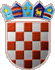 REPUBLIKA HRVATSKA KARLOVAČKA ŽUPANIJA GRAD OZALJTemeljem članka 110. Zakona o proračunu (Narodne novine 87/09, 136/12 i 15/15) te članka 33. Statuta Grada Ozlja (Službeni glasnik Grada Ozlja 3/21 - pročišćeni tekst) Gradsko vijeće Grada Ozlja na svojoj 28.sjednici održanoj 30.03.2021. godine, donijelo je:GODIŠNJI IZVJEŠTAJ O IZVRŠENJU PRORAČUNA GRADA OZLJA ZA 2020. GODINUNASLOVNICAI. OPĆI DIOČlanak 1.Godišnji izvještaj o izvršenju proračuna Grada Ozlja za 2020. godinu sastoji se od:RAČUN PRIHODA I RASHODAIzvršenje 2019. godineIzvorni plan za 2020. godinuIzvršenje 2020. godineRASPOLOŽIVA SREDSTVA IZ PRETHODNIH GODINARAČUN FINANCIRANJAČlanak 2.Izvršenje prihoda i rashoda, primitaka i izdataka, po proračunskim klasifikacijama, utvrđenim u Računu prihoda i rashoda i Računu financiranja, za 2020. godinu, utvrđuje se kako slijedi:010110202203032040420450470505105205606062063064080810820909109209409610Opće javne uslugeIzvršna i zakonodavna tijela, financijski i fiskalni poslovi, vanjski posloviObranaCivilna obranaJavni red i sigurnostUsluge protupožarne zaštiteEkonomski posloviPoljoprivreda, šumarstvo, ribarstvo i lov PrometOstale industrijeZaštita okolišaGospodarenje otpadom Gospodarenje otpadnim vodamaPoslovi i usluge zaštite okoliša koji nisu drugdje svrstani Usluge unaprjeđenja stanovanja i zajednice Razvoj zajedniceOpskrba vodom Ulična rasvjetaRekreacija, kultura i religijaSlužbe rekreacije i sporta Službe kulture ObrazovanjePredškolsko i osnovno obrazovanje Srednjoškolsko obrazovanje Visoka naobrazbaDodatne usluge u obrazovanjuSocijalna zaštita4.150.928,65	4.718.268,444.150.928,65	4.718.268,4425.000,00	50.000,0025.000,00	50.000,00768.253,93	690.000,00768.253,93	690.000,004.583.778,20	7.159.440,231.114.604,80	572.914,912.752.217,07	5.139.085,09716.956,33	1.447.440,235.863.242,33	1.348.951,561.113.886,47	1.169.451,564.615.925,86	54.000,00133.430,00	125.500,003.445.407,44	11.590.050,352.270.829,85	9.777.950,35252.980,99	321.300,00921.596,60	1.490.800,002.471.947,17	2.032.434,96280.000,00	380.000,002.191.947,17	1.652.434,969.168.966,34	11.633.901,658.611.885,01	11.082.401,65119.028,62	120.000,0072.450,00	100.000,00365.602,71	331.500,001.319.101,51	1.463.771,463.990.945,753.990.945,7550.000,0050.000,00661.750,00661.750,006.656.067,84341.214,565.030.660,201.284.193,081.128.587,81965.917,8140.000,00122.670,009.974.682,488.254.735,75312.547,841.407.398,891.852.142,63379.616,191.472.526,4411.244.655,3910.748.917,0494.629,5889.250,00311.858,771.317.112,4196,15%96,15%200,00%200,00%86,14%86,14%145,21%30,61%182,79%179,12%19,25%86,72%0,87%91,94%289,51%363,51%123,55%152,71%74,93%135,58%67,18%122,64%124,81%79,50%123,19%85,30%99,85%84,58%84,58%100,00%100,00%95,91%95,91%92,97%59,56%97,89%88,72%83,66%82,60%74,07%97,75%86,06%84,42%97,28%94,41%91,13%99,90%89,11%96,65%96,99%78,86%89,25%94,08%89,98%Str.1	Informatička obrada:rptE3L-2izvoriMunicipal SoftGODIŠNJI IZVJEŠTAJ O IZVRŠENJU PRORAČUNA GRADA OZLJA ZA 2020. GODINU TABLICA 8. RAČUN FINANCIRANJA ANALITIKA6Članak 3.Godišnji izvještaj o izvršenju proračuna Grada Ozlja za 2020. godinu objavit će se u „Službenom glasniku Grada Ozlja“ te na internet stranici Grada Ozlja.PREDSJEDNIK GRADSKOG VIJEĆA:Stjepan ZoretićKLASA: 400-08/21-01/01 URBROJ: 2133/05-01-21-02Dostaviti:Ministarstvo financijae-dostava: lokalni.proracuni@mfin.hrDržavni ured za reviziju, Područni ured Karlovac e-dostava: dur.karlovac@revizija.hr„Službeni glasnik“ Grada OzljaDokumentacijaPismohranaPLAN RAZVOJNIH PROGRAMA ZA 2020. - 2022. GODINU, R2.2020.IZVJEŠTAJI I OBRAZLOŽENJE UZ GODIŠNJI IZVJEŠTAJ O IZVRŠENJU PRORAČUNA GRADA OZLJA ZA 2020. GODINUOdredbom članka 110. Zakona o proračunu («Narodne novine» broj 87/08, 136/12, 15/15) utvrđena je obveza Gradonačelnice jedinice lokalne samouprave da podnese Godišnji izvještaj o izvršenju Proračuna za proteklu  godinu predstavničkom tijelu na donošenje, najkasnije do 01. lipnja tekuće godine.Odredbom članka 112. Zakona o proračunu utvrđena je obveza dostave Godišnjeg izvještaja o izvršenju proračuna za proteklu godinu Ministarstvu financija i Državnom uredu za reviziju, u roku od 15 dana nakon što ga predstavničko tijelo donese.Iznimno, ako predstavničko tijelo ne donese predmetni izvještaj, isti se dostavlja Ministarstvu financija i Državnom uredu za reviziju u roku od 60 dana od dana podnošenja predstavničkom tijelu.Tijekom 2020. godine financiranje javnih rashoda izvršeno je na osnovi slijedećih financijsko planskih dokumenata:Proračuna Grada Ozlja za 2020. godinu s projekcijom za 2021. i 2022. godinu i Odluke o izvršavanju Proračuna Grada Ozlja za 2020. godinu, koje je Gradsko vijeće usvojilo na 20. sjednici održanoj dana 04.12.2019. godine, a objavljenog u„Službenom glasniku“ Grada Ozlja broj 6/19, iPrvih izmjena i dopuna proračuna Grada Ozlja za 2020. godinu i I. izmjena Odluke o izvršavanju Proračuna Grada Ozlja za 2020. godinu usvojenih od strane Gradskog vijeća Grada Ozlja na 24. sjednici održanoj dana 19.06.2020. godine, a objavljenih u „Službenom glasniku“ Grada Ozlja broj 4/20.Drugih izmjena i dopuna proračuna Grada Ozlja za 2020. godinu usvojenih od strane Gradskog vijeća Grada Ozlja na 26. sjednici održanoj dana 25.11.2020. godine, a objavljenih u „Službenom glasniku“ Grada Ozlja broj 8/20.Slijedom odredbi Pravilnika o izmjenama i dopunama Pravilnika o polugodišnjem i godišnjem izvještaju o izvršenju proračuna (Narodne novine broj 102/17, 1/20) izvještaj sadrži:Opći dio izvještaja:Račun prihoda i rashoda,Račun financiranja.Račun prihoda i rashoda iskazuje se u sljedećim tablicama:Prihodi i rashodi prema ekonomskoj klasifikaciji,Prihodi i rashodi prema izvorima financiranja,Rashodi prema funkcijskoj klasifikaciji.Račun financiranja iskazuje se u sljedećim tablicama:- Račun financiranja prema ekonomskoj klasifikaciji,- Račun financiranja prema izvorima financiranja.Uz tablicu Račun financiranja daje se analitički prikaz ostvarenih primitaka iizvršenih izdataka po svakom pojedinačnom zajmu, kreditu i vrijednosnom papiru.Posebni dio proračuna po organizacijskoj i programskoj klasifikacijiIzvještaj o zaduživanju na domaćem i stranom tržištu novca i kapitalaIzvještaj o korištenju proračunske zaliheIzvještaj o danim jamstvima i izdacima po jamstvimaObrazloženje ostvarenja prihoda i primitaka, rashoda i izdatakaSlijedom naprijed navedenog, u nastavku se daju izvještaji i obrazloženja kako slijedi:IZVJEŠTAJ O ZADUŽIVANJU NA DOMAĆEM I STRANOM TRŽIŠTU NOVCA I KAPITALAZaduživanje jedinice lokalne i područne (regionalne) samouprave, kao i izdavanje jamstava i suglasnosti pravnim osobama u većinskom izravnom ili neizravnom vlasništvu jedinice lokalne i područne (regionalne) samouprave i ustanovama čiji je osnivač, regulirano je Zakonom o proračunu (Narodne novine broj 87/08, 136/12 i 15/15).Jedinica lokalne i područne (regionalne) samouprave može se dugoročno zadužiti samo za investiciju koja se financira iz njezina proračuna, a koju potvrdi njezino predstavničko tijelo uz suglasnost Vlade, a na prijedlog ministra financija.Ukupna godišnja obveza jedinice lokalne i područne (regionalne) samouprave može iznositi najviše do 20 posto ostvarenih prihoda u godini koja prethodi godini u kojoj se zadužuje.U 2020. godini nije bilo daljnjih zaduživanja Grada Ozlja. Dana 15.05.2014. godine potpisan je ugovor o dugoročnom kreditu u svrhu izgradnje pročistača otpadnih voda Grada Ozlja na iznos od 5.500.000,00 kn, s rokom korištenja  kredita do 30.06.2015. godine, počekom od godine dana te rokom otplate od 7 godina. 01.07.2015. godine potpisan je aneks br. 01. ugovora o dugoročnom kreditu u svrhu izgradnje pročistača otpadnih voda Grada Ozlja na kojim se smanjuje iznos glavnice na 5.325.428,39 kn uz ostale nepromijenjene uvjete. Aneks ugovora broj02. potpisan je 18.03.2016. godine nakon otplate glavnice u iznosu od 4.296.238,41 kn.Ukupno je otplaćeno 4.957.860,63 kn glavnice kredita i 373.460,01 kn kamata.Iznosi otplata po dugoročnom kreditu Erste&Steiermarkische bank d.d. raspoređene prema dospijeću u narednim godinama – otplatni planIzvješće o zaduženju Grada Ozlja u zakonskim rokovima dostavljeno je Ministarstvu financija za razdoblje 01.01.-31.03.2020. godine, 01.01.-30.06.2020. godine, 01.01.-30.09.2020. godine i 01.01.-31.12.2020. godine, na obrascu IZJS – Izvješće  o zaduženju/jamstvu/suglasnosti za JLP(R)S.IZVJEŠTAJ O DANIM JAMSTVIMA I IZDACIMA PO DANIM JAMSTVIMATijekom 2020. godine Grad Ozalj nije davao jamstva trgovačkim društvima i ustanovama u svom vlasništvu niti je imao izdataka po danim jamstvima.U 2019. godine Gradonačelnica Grada Ozlja izdala je, dana 23.12.2019. godine, Suglasnost za zaduživanje Azeliji Eko d.o.o. kod Karlovačke banke d.d. radi nabave traktora i kranskog malčera, KLASA: 363-02/19-01/08, URBROJ:2133/05-02-19-02. Suglasnost i Ugovor između Azelije Eko d.o.o. i Karlovačke banked.d. dostavljen je Ministarstvu financija u propisanim rokovima.IZVJEŠTAJ O KORIŠTENJU PRORAČUNSKE ZALIHEProračunom Grada Ozlja za 2020. godinu s projekcijom za 2021. i 2022. godinu nisu planirana sredstva proračunske zalihe.IZVJEŠTAJ O STANJU POTRAŽIVANJA I POTENCIJALNIH OBVEZA PO OSNOVI SUDSKIH POSTUPAKAStanje nenaplaćenih potraživanja za prihode (skupina 16) Grada Ozlja i proračunskih korisnika iz nadležnosti: Dječji vrtić Zvončić Ozalj, Zavičajni muzej Ozalj, Pučko otvoreno učilište Katarina Zrinska i Gradska knjižnica i čitaonica Ivan BelostencaGrad Ozalj	1.412.433,07	knDječji vrtić Zvončić Ozalj	318.934,47 knZavičajni muzej Ozalj		51.768,98 kn Pučko otvoreno učilište Katarina Zrinska		0,00 kn Gradska knjižnica i čitaonica Ivan Belostenca	20.363,29 knstanje nepodmirenih dospjelih obveza (AOP 037 obrazac Obveze) Grada Ozlja i proračunskih korisnika iz nadležnosti: Dječji vrtić Zvončić Ozalj, Zavičajni muzej Ozalj, Pučko otvoreno učilište Katarina Zrinska i Gradska knjižnica i čitaonica Ivan BelostencaGrad Ozalj	0,00 knDječji vrtić Zvončić Ozalj	0,00 knZavičajni muzej Ozalj	0,00 knPučko otvoreno učilište Katarina Zrinska	0,00 kn Gradska knjižnica i čitaonica Ivan Belostenca	0,00 kn* Grad Ozalj i proračunski korisnici iz nadležnosti nemaju nepodmirenih dospjelih obvezaStanje potencijalnih obveza po osnovi sudskih postupaka Grada Ozlja i proračunskih korisnika iz nadležnosti: Dječji vrtić Zvončić Ozalj, Zavičajni muzej Ozalj, Pučko otvoreno učilište Katarina Zrinska i Gradska knjižnica i čitaonica Ivan Belostenca.KLASA: 710-01/21-01/01 URBROJ: 2133/05-03/1-21-4 Ozalj, 26.01.2021.Bukovac Alojz R1-112/19       razvrgnuće	vrijednost predmeta spora postupak u tijekusuvlasničke	50.000,00 kn	ne može se procijeniti zajednice nekretninaAkt izradio: Danijel Kožar* preuzeto iz akta Odsjeka za opće poslove i društvene djelatnostiProračunski korisnici Dječji vrtić Zvončić Ozalj, Zavičajni muzej Ozalj, Pučko otvoreno učilište Katarina Zrinska i Gradska knjižnica i čitaonica Ivan Belostenca nemaju iskazanih obveza po osnovi sudskih postupaka.OBRAZLOŽENJE OSTVARENIH PRIHODA I PRIMITAKA TE RASHODA I IZDATAKA PREMA EKONOMSKOJ KLASIFIKACIJITablica broj 1: Pregled ostvarenih prihoda/primitaka i rashoda/izdataka Proračuna grada Ozlja za razdoblje 01.01.-31.12.2020. godinu u odnosu na planirane prihode/primitke i rashode/izdatke:Iz tablice je vidljivo da su u 2020. godini ukupni prihodi ostvareni u iznosu od 30.806.588,27 kn, što u odnosu na plan za 2020. godinu predstavlja izvršenje od 119,83%. Ukupni se prihodi sastoje od prihoda poslovanja, ostvarenih u iznosu od 30.790.484,10 kn i prihoda od prodaje nefinancijske imovine ostvarenih u iznosu od 16.104,17 kn. U odnosu na isto razdoblje 2019. godine ukupni prihodi bilježe smanjenje od 30,38%.Ukupni rashodi ostvareni su u iznosu od 36.875.944,31 kn, što je 90,63% izvršenja plana, a sastoje se od rashoda poslovanja ostvarenih u iznosu od 20.749.214,63 kn i rashoda za nabavu nefinancijske imovine ostvarenih u iznosu od 16.126.729,68 kn. Iz navedenog proizlazi razlika između ostvarenih ukupnih prihoda i rashoda, odnosno manjak prihoda Proračuna Grada Ozlja ostvaren u 2020. godini, u iznosu od 6.069.356,04 kn.Ukupni primici ostvareni su u iznosu od 4.734,70 kn, a izdaci ostvareni su u iznosu od 147.027,16 kn.Godišnjim izvještajem o izvršenju proračuna za 2019. godinu, ostvaren je višak prihoda u iznosu od 15.081.746,26 kn. Obzirom da je Centar za gospodarenje otpadom Karlovačke županije – Kodos d.o.o. izvršio povrat sredstava iz prethodnog razdoblja u iznosu od 41.016,69 kn, te su temeljem zahtjeva Hrvatskog zavoda za zapošljavanje vraćena neutrošena sredstva za javne radove u iznosu od 2.210,26 kn raspoloživi višak Grada Ozlja iz prethodnog razdoblja uvećava za utvrđeni iznos i sada iznosi 15.560.894,74 kn, odnosno ukupno raspoloživa sredstva iz prethodnog razdoblja utvrđuju se u iznosu od 15.120.552,69 kn.Ukupni rezultat ostvaren u 2020. godini je višak prihoda u iznosu od 8.908.904,19 kn raspoređen kako slijedi:- Grad Ozalj 8.938.910,95 knDječji vrtić Zvončić Ozalj -27.656,41 knGradska knjižnica i čitaonica Ivana Belostenca Ozalj 2.428,68 knZavičajni muzej Ozalj -4.766,53 knPučko otvoreno učilište Katarina Zrinska Ozalj -12,50 kn.Prema izvorima financiranja višak prihoda u iznosu od 8.908.904,19 kn raspoređen je:opći prihodi i primici 7.898.148,06 kn (uključen i povrat prihoda za projekte financirane iz EU sredstava, a ranijih godina predfinanciranih iz općih prihoda i primitaka Grada)vlastiti prihodi 8.627,36 kn-prihodi po posebnim propisima 630.339,14 kn- pomoći 371.638,63 kndonacije 151,00 kn.U nastavku slijedi pregled planiranih i ostvarenih prihoda i rashoda po osnovnim kupinama:PRIHODI I PRIMICI OSTVARENI U RAZDOBLJU 01.01.-31.12.2020. GODINITablica broj 2: Pregled planiranih i ostvarenih prihoda/primitaka Proračuna Grada Ozlja za razdoblje 01.01.-31.12.2020. godinu:Ukupni prihodi planirani za 2020. godinu u iznosu od 25.709.531,26 kn, a ostvareni su u iznosu od 30.806.588,27 kn, uz izvršenje plana od 119,83%.Prihodi poslovanja ostvareni su u iznosu od 30.790.484,10 kn što u odnosu na plan predstavlja izvršenje od 119,92%. U odnosu na isto razdoblje prošle godine prihodi poslovanja bilježe međugodišnje smanjenje od 22,63%. Udio prihoda poslovanja u ukupnim prihodima ostvarenim u 2020. godine iznosi 99,95%. Ostvarenje prihoda poslovanja, obzirom na vrste prihoda je slijedeće:Prihodi od poreza - u odnosu na ukupno ostvarene prihode, prihodi od poreza čine najveći dio: 58,58%. Ostvareni su u iznosu od 15.582.825,86 kn, što je u odnosu na prošlogodišnje izvršenje smanjenje prihoda od 39,09%.Prihodi od poreza i prireza na dohodak ostvareni su u iznosu od 15.038.303,84 kn i u ukupno ostvarenim prihodima i primicima sudjeluju sa 48,82%. Od  ukupnog iznosa, na porez na dohodak odnosi se iznos od 12.889.976,87 kn te na prirez na porez na dohodak odnosi se iznos od 2.148.326,97 kn (izvještaj Fine – sektor usluga za državu).Unutar prihoda od poreza i prireza na dohodak prihodi od poreza i prireza na dohodak od nesamostalnog rada ostvareni u iznosu od 8.452.848,50 kn.Prihodi od poreza i prireza na dohodak od samostalnih djelatnosti ostvareni su u iznosu od 911.639,19 kn, od čega se na prihode od poreza i prireza obrtnika islobodnih zanimanja odnosi iznos od 535.513,68 kn, a na prihode od poreza i prireza na dohodak od ostalih samostalnih djelatnosti koje se povremeno obavljaju iznos od 376.125,51 kn.Prihode od poreza i prireza na dohodak od imovine i imovinskih prava, koji su ostvareni u ukupnom iznosu od 275.252,66 kn čine prihodi od imovine i imovinskih prava koji su ostvareni u iznosu od 267.835,10 kn i prihodi od iznajmljivanja stanova, soba i postelja ostvareni u iznosu od 7.417,56 kn. Prihodi od poreza i prireza na dohodak od kapitala, koji su ostvareni u iznosu od 6.061.835,67 kn, a sastoje se od prihoda od poreza i prireza na dohodak od dividendi i udjela u dobiti ostvaren u iznosu 5.779.038,33 kn i poreza i prireza po odbitku na dohodak od kamata ostvaren u iznosu od 282.797,34 kn.Po godišnjim prijavama poreza na dohodak za 2019. godinu uplaćeno je 301.730,71 kn dok je po godišnjim prijavama vraćeno 965.002,89 kn.Prihodi od poreza na imovinu ostvareni su u iznosu od 457.403,80 kn, što u odnosu na plan predstavlja izvršenje od 87,12% te smanjenje ostvarenih prihoda u odnosu na isto razdoblje u 2019. godini za 26,03%. Prihode od poreza na imovinu čine stalni porezi na nepokretnu imovinu koji su ostvareni u iznosu od 158.583,91 kn (porez na kuće za odmor – 157.407,59 kn, porez na korištenje javnih površina – 1.176,32 kn) te povremeni porezi na imovinu koji su ostvareni u iznosu od 298.819,89 kn (porez na promet nekretnina).Prihodi od poreza na robu i usluge su ostvareni u iznosu od 87.118,22 kn (porez na potrošnju alkoholnih i bezalkoholnih pića 85.096,28 kn, porez na tvrtku odnosno naziv tvrtke 25.021,94).Pomoći proračunu iz drugih proračuna čine 40,33% ukupnih prihoda. Ostvarene su u iznosu od 12.422.830,59 kn. Pomoći od međunarodnih organizacija te institucija i tijela EU ostvareni su u iznosu od 309.773,42 kn (završna isplata za projekt Enjoyheritage). Tekuće pomoći iz državnog proračuna ostvarene su u iznosu od 4.939.405,54 kn, a odnose se na kompenzacijske mjere u iznosu od 4.915.693,82 kn te konačna isplata pomoći za projekt Enjoyheritage u iznosu od 23.711,72 kn), iz županijskog proračuna ostvareno je 47.561,46 kn (troškovi ogrijeva, čišćenja). Kapitalne pomoći iz državnog proračuna ostvarene su u iznosu od 1.196.135,88 kn, a odnose se na sredstva projektne dokumentacije (Slava Raškaj) financirane ranih godina iz proračuna Grada u iznosu od 180.000,00 kn, za projekt nogometnog igrališta (potpisan u prosincu 2020. godine, izvršena ukupna isplata u 2020. godini) 319.979,22 kn, za projekt ceste u poduzetničkoj zoni 208.159,81 kn, završna isplata za predfinancirani projekt šumske infrastrukture 54.423,91 kn te za projekt dogradnje i rekonstrukcije Dječjeg vrtića Zvončić Ozalj 395.582,71 kn te za projekt Susret s rijekom 37.990,23 kn (komponente iz državnog proračuna za projekte financirane sredstvima EU, financiranje 85%/15%). Pomoći od izvanproračunskih korisnika ostvarene su u iznosu od 772.707,01 kn. Pomoći za provođenje javnih radova (Hrvatski zavod za zapošljavanje) ostvarene su u iznosu od 143.707,01 kn dok su pomoći za provođenje projekta sanacije klizišta u Zorkovcu Vivodinskom ostvarene u iznosu od 629.000,00 kn (Hrvatske vode).Tekuće pomoći iz državnog proračuna proračunskom korisnicima JLS (Grada Ozlja)ostvarene su u iznosu od 31.060,00 kn, a odnose se na prihode koje je ostvario Dječji vrtić Zvončić Ozalj u iznosu od 13.060,00 kn te Gradska knjižnica i čitaonica Ivana Belostenca Ozalj u iznosu od 18.000,00 kn (8.000,00 kn čaj s Edom, 10.000,00 kn Moje drago serce). Kapitalne pomoći iz državnog proračuna proračunskom korisnicima JLS (Grada Ozlja) ostvarene su u iznosu od 20.000,00 kn za nabavu knjižnične građe u Gradskoj knjižnici i čitaonici Ivana Belostenca Ozalj. Pomoći temeljem prijenosa EU sredstava ostvarena su u iznosu od 5.106.187,28 kn, od čega tekuće pomoći iznose 285.910,96 kn, a kapitalne 4.820.276,32 kn. Tekuće pomoći se odnose na projekt PoKupi, očisti i iskoristi u iznosu od 259.953,11 kn, Susret s rijekom u iznosu od 25.757,85 kn te 200,00 knpovrata sredstava za projekt JU Regionalne razvojne agencije Karlovačke županijeP.S. Pokreni se. Kapitalne pomoći odnose se na završnu isplatu cesta Vrhovac u iznosu od 763.941,81 kn, za projekt Susret s rijekom iznos od 326.724,74 kn, za cestu u Poduzetničkoj zoni Lug 1.179.572,27 kn, završna isplata za projekt šumske infrastrukture u iznosu od 308.402,17 kn te za projekt dogradnje i rekonstrukcije Dječjeg vrtića Zvončić Ozalj u iznosu od 2.241.635,33 kn.Prihodi od imovine – čine 1,35% ukupnih prihoda. Ostvareni su u iznosu od 416.978,70 kn što predstavlja izvršenje plana od 120,41%. Sastoje se od prihoda od financijske imovine čije ostvarenje iznosi 1.491,44 kn i prihoda od nefinancijske imovine čije ostvarenje iznosi 415.487,26 kn.Prihodi od financijske imovine odnose se na ostvarene prihode od kamata u iznosu od 148,45 kn, prihode od zateznih kamata u iznosu od 1.340,43 kn te na prihode od pozitivnih tečajnih razlika u iznosu od 2,56 kn. Prihodi od nefinancijske imovine odnose se na prihode po osnovi koncesija koji su ostvareni u iznosu od 1.200,00  kn, na prihode po osnovi zakupa i iznajmljivanja imovine koji su ostvareni u iznosu od 82.490,56 kn (prihodi od zakupa poljoprivrednog zemljišta 1.920,60 kn, prihodi od iznajmljivanja stambenih objekata 15.571,57 kn te prihodi od iznajmljivanja poslovnih objekata 64.998,39 kn), na naknade za korištenje nefinancijske imovine koji su ostvareni u iznosu od 309.681,27 kn (naknade za korištenje prostora elektrana 309.149,07 kn i spomenička renta 532,20 kn), te na ostale prihode od nefinancijske imovine koji su ostvareni u iznosu od 22.115,43 kn (naknada za zadržavanje nezakonito izgrađenih zgrada).Prihodi od upravnih i administrativnih pristojbi, pristojbi po posebnim propisima i prihodi od naknada – čine 7,36% ukupnih prihoda. Ostvareni su u iznosu od 2.267.598,45 kn, što predstavlja izvršenje plana od 115,38%. Prihodi od upravnih i administrativnih pristojbi ostvaren u iznosu od 38.127,87 kn odnosi se na prihod od prodaje državnih biljega u iznosu od 33.618,72 kn i turističke pristojbe u iznosu od 4.509,15 kn.Prihodi po posebnim propisima ostvareni u iznosu od 1.228.366,04 kn sastoje se od prihoda od vodnog gospodarstva ostvarenog u iznosu od 8.319,59 kn, prihoda od doprinosa za šume ostvarenih u iznosu od 43.939,92 kn, prihoda od mjesnog samodoprinosa ostvarenog u iznosu od 37.992,00 kn, te od ostalih nespomenutih prihoda. Ostali nespomenuti prihodi po posebnim propisima ostvareni su u iznosu od 1.138.114,53 kn, a odnose se na prihode Dječjeg vrtića Zvončić Ozalj ostvarene u iznosu od 906.566,00 kn, Zavičajnog muzeja Ozalj u iznosu od 46.480,00 kn, Gradske knjižnice i čitaonice Ivana Belostenca Ozalj u iznosu od 5.240,00 kn, te na prihode ostvarene po osnovi promjene namjene zemljišta u iznosu od 29,40 kn, prihode po osnovu naplate naknade za uređenje voda (10%) u iznosu od 72.839,51 kn te na ostale prihode (naknada za služnost) u iznosu od 106.959,62 kn.Prihodi od komunalnog doprinosa i naknada ostvareni su u iznosu od 1.001.104,94 kn. Od komunalnog doprinosa ostvareni je prihod u iznosu od 114.737,71 kn, a prihodi od komunalne naknade ostvareni u iznosu od 886.367,23 kn.Prihodi od prodaje proizvoda i roba te pruženih usluga i prihodi od donacijačine 0,32% ukupnih prihoda.Ostvareni su u iznosu od 98.550,50 kn. Izvršenje plana iznosi 87,80%. Prihodi od prodaje proizvoda i roba te pruženih usluga odnose se na prihode proračunskih korisnika koji su u sustavu riznice ostvarene u iznosu od 35.830,00 kn, a odnose  se na prihode Zavičajnog muzej Ozalj u iznosu od 11.400,00 kn, Dječjeg vrtića Zvončić Ozalj u iznosu od 24.430,00 kn.Prihodi od donacija ostvareni su u iznosu od 62.720,50 kn, a isti se odnose na prihod od tekućih donacija 300,00 kn (Dječji vrtić Zvončić), 2.000,00 kn (Pučko otvoreno učilište Katarina Zrinska Ozalj) i kapitalnih donacija u iznosu od 60.420,50 kn (Grad Ozalj) koje se odnose na donacije zemljišta.Prihodi od kazni, upravnih mjera i ostalih prihoda ostvareni su u iznosu od 1.700,00 kn.Prihodi od prodaje nefinancijske imovine ostvareni su u iznosu od 16.104,17 kn. Udio predmetnih prihoda u ukupnim prihodima ostvarenim u 2020. godini iznosi 0,05%, a odnosi se na prihode od stanova na kojima postoji stanarsko pravo.Primici od financijske imovine i zaduživanja u razdoblju 01.01.-31.12.2020. ostvareni su u iznosu od 4.734,70 kn, a odnose se na prihode od prodanih dionica Karlovačke banke d.d.RASHODI I IZDACI U RAZDOBLJU 01.01.-31.12.2020. GODINITablica broj 3: Pregled planiranih i ostvarenih rashoda i izdataka Proračuna Grada Ozlja u razdoblju 01.01.-31.12.2020. godine:Rashodi poslovanja ostvareni su u iznosu od 20.749.214,63 kn, što predstavlja izvršenje plana od 89,94%. U odnosu na isto razdoblje 2019. godine, rashodi poslovanja bilježe smanjenje od 14,27%. Udio ostvarenih rashoda poslovanja u ukupnim rashodima iznosi od 56,27%, a čine ih:Rashodi za zaposlene čine 15,22%, a ostvareni su u iznosu od 5.610.733,51 kn. Najveći udio u rashodima za zaposlene imaju plaće radnika, za koje je u izdvojeno 4.579.535,16 kn (izvršenje: 92,57%), za ostale rashode za zaposlene (jubilarne nagrade, darove, naknade za bolest i sl.) izdvojeno je 276.449,43 kn (izvršenje: 89,81%), a za doprinose na plaće 754.748,92 kn (izvršenje: 91,95%).Od ukupnih rashoda za zaposlene, na rashode zaposlenih u Gradskoj upravi odnosi se iznos od 2.313.477,21 kn (od čega se na javne radove odnosi 114.440,81 kn), na rashode za zaposlene u Dječjem vrtiću Zvončić odnosi se iznos od 2.725.645,63 kn, na zaposlene u Gradskoj knjižnici i čitaonici Ivan Belostenac odnosi se iznos od 129.664,43 kn, dok se na zaposlene u Zavičajnom muzeju odnosi iznos od 441.946,24 knMaterijalni rashodi čine 25,17% ukupnih rashoda. Ostvareni su u iznosu od 9.280.843,59 kn, te izvršenje u odnosu na plan iznosi 89,09%.Naknade troškova zaposlenima iznosile su 290.809,43 kn (izvršenje: 83,39%). Unutar naknada troškova zaposlenima na rashode za službena putovanja izdvojeno je 7.315,44 kn, od čega se na zaposlenike Gradske uprave odnosi iznos od 5.763,44 kn, a na ostale proračunske korisnike iznos od 1.552,00 kn. Iznos od 243.734,00 kn, odnosi na naknade za prijevoz na posao i s posla. Od navedenog se iznosa na naknade zaposlenima u gradskoj upravi odnosi iznos od 80.314,40 kn, na naknade zaposlenima u Dječjem vrtiću Zvončić odnosi se dio od 131.507,46 kn, na naknade zaposlenim u Zavičajnom muzeju odnosi se iznos od 18.060,18 kn te na naknade zaposlenim u Gradskoj knjižnici i čitaonici Ivan Belostenac 13.851,96 kn. Za stručno usavršavanje zaposlenika izdvojeno je 39.759,99 kn od čega se iznos od31.888,00 kn odnosi na usavršavanje u gradskoj upravi, iznos od 5.261,99 kn, za usavršavanje u Dječjem vrtiću te iznos od 2.610,00 kn u Zavičajnom muzeju Ozalj. Rashodi za materijal i energiju ostvareni su u iznosu od 1.594.496,57 kn (izvršenje: 85,51%), od čega je za uredski materijal i ostale materijalne rashode (literatura, sredstva za čišćenje, higijenske potrebe i njegu) utrošeno 181.407,21 kn, za materijal i sirovine izdvojeno je 312.558,77 kn (namirnice), za energiju 1.037.078,72 kn (1.017.724,87 kn za električnu energiju, 2.086,97 kn za plin, 17.266,88 kn te za motorni benzin), za materijal i dijelove za tekuće i investicijsko održavanje (nerazvrstanih cesta, zelenih površina, opreme, transportnih sredstava) utrošeno je 19.912,69 kn, za sitni inventar i auto gume utrošeno je 20.360,22 kn, a za službenu obuću i odjeću utrošeno je 23.178,96 kn.Za rashode za usluge izdvojeno je 6.952.769,53 kn (izvršenje: 91,89%). Za usluge telefona, pošte i prijevoza utrošeno je 81.266,23 kn, a za usluge tekućeg i investicijskog održavanja izdvojeno je 5.071.843,59 kn. Od navedenog iznosa dio od2.961.955,35 kn odnosi se na usluge održavanja asfaltnih i makadamskih nerazvrstanih cesta, dio od 362.999,89 kn odnosi se na održavanje javne rasvjete, dio od 192.231,03 kn odnosi se na održavanje objekata u vlasništvu Grada, 47.670,86 kn zgrada Dječjeg vrtića Zvončić Ozalj, dio u iznosu od 50.077,12 kn odnosi se na održavanje postrojenja i opreme i transportnih sredstava gradske uprave, a dio od 237.212,50 kn odnosi se na troškove za održavanje cesta u zimskim uvjetima, te na održavanje javnih površina iznos od 1.059.844,12 kn, a dio od 66.602,16 kn odnosi se na groblja. Rashodi tekućeg i investicijskog održavanja Zavičajnog muzeja Ozalj iznosili su 60.034,32 kn, Dječjeg vrtića Zvončić 23.999,74 kn te Gradske knjižnice i čitaonice 9.216,50 kn. Za usluge promidžbe i informiranja izdvojeno je 254.641,72 kn dok je za komunalne usluge izdvojeno 514.847,03 kn. U najznačajnijem dijelu rashodi se odnose na naknadu za odlaganje otpada na deponiji „Ilovac“ (97.202,13 kn) te za higijeničarsku službu (99.185,00 kn). Za usluge zakupnina i najamnina izdvojeno je 115.790,74 kn (od čega se  na zakupninu DBHZ odnosi 96.000,00 kn). Za zdravstvene usluge izdvojeno je 199.818,76 kn, a na intelektualne i osobne usluge 362.448,03 kn. Od navedenog iznosa, dio od 45.962,55 kn odnosi se na autorske honorare, 5.400,29 kn ugovore o djelu, 72.552,74 kn za usluge odvjetnika i pravnog savjetovanja, 24.250,00 kn za revizorske usluge, 113.559,80 kn za geodetsko-katastarske usluge, 20.750,00 kn za usluge vještačenja, 12.750,00 kn za znanstvenoistraživačke usluge te 67.222,65 kn ostale intelektualne usluge (Porezna uprava, konzultantske usluge i sl.). Za računalne usluge utrošeno je 75.094,34 kn, dok je za ostale usluge utrošeno 277.019,09 kn (rashodi za grafičke i tiskarske usluge 63.131,35 kn, film i izrada fotografija 281,40 kn, usluga pri registraciji prijevoznih sredstava 3.451,74 kn, usluga čišćenja 4.921,44 kn te ostale usluge 205.233,16 kn - u najznačajnijem dijelu ustega od 1% naplaćenih prihoda od poreza i prireza u korist državnog proračuna u iznosu od 152.280,62 kn).Naknade troškova osobama izvan radnog odnosa u razdoblju 01.01.-31.12.2020. godine iznosile su 1.693,13 kn, a iste se odnose na doprinose, ostale naknade zaosobe na stručnom osposobljavanju bez zasnivanja radnog odnosa te troškove Savjeta mladih.Ostali nespomenuti rashodi poslovanja iznosili su 441.074,93 kn (izvršenje: 69,49%). Najvećim se dijelom odnose na naknade za rad predstavničkih i izvršnih tijela (137.791,69 kn), od čega se na naknade članovima Gradskog vijeća i zamjeniku gradonačelnice odnosi iznos od 123.185,80 kn, a na naknade članovima upravnog vijeća Dječjeg vrtića Zvončić odnosi se iznos od 14.605,89 kn. Na rashode za premije osiguranja utrošeno je 36.291,84 kn, za reprezentaciju utrošeno je 67.561,01 kn, od čega se na reprezentaciju za potrebe Grada Ozlja odnosi iznos od 61.631,48 kn (ured gradonačelnice 39.693,60 kn, manifestacije 21.937,88 kn), a na reprezentaciju za potrebe ostalih proračunskih korisnika 5.929,53 kn, na članarine i norme (u Udruzi Gradova, LAG-u, Grad prijatelj djeci, PUO) utrošeno je 94.326,08 kn, za troškove sudskih postupaka utrošeno je 98,93 kn dok je za pristojbe i naknade izdvojeno je 68.424,10 kn. Ostali nespomenuti rashodi poslovanja iznose 36.581,28 kn (rashodi protokola i ostali nespomenuti rashodi).Financijski rashodi čine 0,15% ukupnih rashoda. Ostvareni su u iznosu od 54.531,92 kn (izvršenje: 89,25%). Odnose se, u iznosu od 18.867,89 kn, na kamate vezane za realizaciju kredita za izgradnju pročistača otpadnih voda, zatim na usluge platnog prometa u iznosu od 35.593,47 kn, na negativne tečajne razlike u iznosu od 56,77 kn te na zatezne kamate u iznosu od 13,79 kn.Rashodi za subvencije čine 3,41% ukupnih rashoda. Ostvareni su u iznosu od 1.255.462,08 kn. Na subvencije trgovačkim društvima u javnom sektoru (Centar za gospodarenje otpadom Karlovačke županije d.o.o., Azelija Eko d.o.o.) odnosi se  iznos od 706.689,30 kn, a na subvencije poljoprivrednicima, gospodarstvenicima te u turizmu iznos od 548.772,78 kn.Pomoći dane u inozemstvo i unutar općeg proračuna čine 4,66% ukupnih rashoda, a ostvareni su u iznosu od 1.716.332,41 kn. Kapitalne pomoći unutar općeg proračuna – prema Karlovačkoj županiji za potrebe nabave medicinske i zaštitne opreme iznose 204.000,00 kn, prema Županijskoj upravi za ceste 250.000,00 kn, a tekuće pomoći proračunskim korisnicima drugih proračuna (Osnovna škola Slava Raškaj Ozalj 536.266,15 kn, Dom zdravlja Ozalj 93.266,26 kn te Park prirode Žumberak-samoborsko gorje 10.000,00 kn). Kapitalne pomoći proračunskim korisnicima drugih proračuna (Osnovna škola Slava Raškaj Ozalj 327.800,00 kn, Dom zdravlja Ozalj 265.000,00 kn te Glazbena škola Karlovac 30.000,00 kn).Rashodi za naknade građanima i kućanstvima čine 2,47% ukupnih rashoda. Rashodi po osnovi naknada građanima i kućanstvima ostvareni su u iznosu od 909.557,52 kn (izvršenje: 85,24%). Predmetni se rashodi u dijelu od 614.815,65 kn odnose na naknade isplaćene u novcu, a u dijelu od 294.741,87 kn na naknade u naravi. Naknade u novcu se odnose na stipendije učenicima i studentima (308.200,00 kn), na naknade za novorođenčad 102.000,00 kn), te na isplate ostalih naknada socijalno ugroženom stanovništvu (204.615,65 kn). Naknade isplaćene u naravi odnose se na naknade za sufinanciranje prijevoza učenika i studenata (213.621,28 kn), na naknade za pokriće troškova stanovanja (električne energije i komunalija 48.560,59 kn), na naknade za pokriće troškova prehrane učenika (7.605,00 kn) te za sufinanciranje boravka djece u vrtićima izvan područja Grada Ozlja (24.955,00 kn).Ostali rashodi čine 5,22% ukupno ostvarenih rashoda. Isti su ostvareni u iznosu od 1.921.753,60 kn, što u odnosu na plan predstavlja izvršenje od 93,96%. Rashodi se odnose se na rashode za tekuće donacije u novcu u iznosu od 1.254.301,28 kn,kapitalne donacije u iznosu od 213.925,00 kn, kazne, penali i naknade štete u iznosu od 38.138,10 kn te kapitalne pomoći u iznosu od 415.389,22 kn.	Pregled korisnika donacija i pomoći u 2020. godini te svrhe donacija dan je u slijedećoj tablici:Primljene donacije u 2020. godine, te svrha primljene donacijeRashodi za nabavu nefinancijske imovine čine 43,73% ukupnih rashoda za 2020. godinu. Ostvareni su u iznosu od 16.126.729,68 kn (izvršenje: 91,54%), a odnose se na slijedeće rashode:Rashodi za nabavu neproizvedene imovine iznosili su 247.032,09 kn što u odnosu na plan predstavlja izvršenje od 85,27%, a odnose se na zemljišta.Rashodi za nabavu proizvedene dugotrajne imovine ostvareni su u iznosu od 8.195.224,34 kn što u odnosu na plan predstavlja izvršenje od 85,29%. Rashodi za građevinske objekte ostvareni su u iznosu od 6.306.253,33 kn (ceste 5.530.263,47 kn – zona Lug, jalovina 62.914,91 kn, nogostup Zajačko Selo 79.033,76 kn, Lović Prekriški 43.750,00 kn, ostali građevinski objekti, 141.687,50 kn – javna rasvjeta, 36.000,00 kn pješačka staza uz Kupu, 119.616,19 kn vježbalište na otvorenom, 27.987,50 kn autobusna nadstrešnica te 203.125,00 kn mobilni interpretacijski centar, 61.875,00 objekt za zaštitu multimedije.Rashodi za nabavu postrojenja i opreme su ostvareni u iznosu od 1.152.175,21 kn. Isti se odnose na troškove nabave uredske opreme i namještaja 33.386,78 kn, komunikacijske opreme 1.898,95 kn, opreme za održavanje i zaštitu 101.794,08  kn, nabavu instrumenata, uređaja i strojeva 25.625,00 kn, nabavu sportske i glazbene opreme 399,95 kn, nabavu uređaja strojeva i opreme za ostale namjene u iznosu od 989.070,45 kn (projekti dječji vrtić, Lović Prekriški, Susret s rijekom, kuhinja, božićne dekoracije).Rashodi za nabavu prijevoznih sredstva iznosili su 18.600,00 kn (električni bicikli).Rashodi za nabavu knjiga, umjetničkih djela i ostalih izložbenih vrijednosti iznosili su 172.364,55 kn: knjige 30.364,55 kn, muzejski izlošci Etno selo 142.000,00 kn.Rashodi za nabavu nematerijalne proizvedene imovine iznose 545.831,25 kn, a odnose se na ulaganja u računalne programe (transparentnost) 24.750,00 kn, ostalu nematerijalnu proizvedenu imovinu (glavni i idejni projekti, interpretacijske knjige 521.081,25 kn).Rashodi za dodatna ulaganja na nefinancijskoj imovini ostvarena su u iznosu  od 7.684.473,25 kn i odnose se na rashode za dodatna ulaganja na građevinskimobjektima (dogradnja Dječjeg vrtića Zvončić Ozalj i Gradske knjižnice, sanacija klizišta, Farica 1).Izdaci za financijsku imovinu i otplate zajmova u 2020. godini iznosili su 147.027,16 kn, a odnose se na otplatu glavnice dugoročnog kredita.PRIHODI I RASHODI PREMA IZVORIMA FINANCIRANJA IZVRŠENJE ZA RAZDOBLJE 01.01.-31.12.2020. GODINE* napomena: sredstva izvora 411 osigurana su iz rezultata izvor 9114OBRAZLOŽENJE	OSTVARENJA	RASHODA	I	IZDATAKA	PREMA ORGANIZACIJSKOJ I PROGRAMSKOJ KLASIFIKACIJIIzvješće o izvršenim preraspodjelamaU razdoblju 01.01.-31.12.2020. godine nije bilo preraspodjele sredstava.Izvješće o izvršenju programa i organizacijskoj klasifikacijiObzirom na programe, izvršenje proračuna Grada Ozlja je slijedeće:Učešće Razdjela 001 u ukupnim rashodima iznosi 1,33%. Izvršenje Programa redovne djelatnosti Gradskog vijeća odnosno Gradonačelnice iznosi 92,49%. U svrhu realizacije predmetnog programa utrošena su sredstva u iznosu od 492.409,10 kn, od čega se iznos od 73.201,83 kn odnosi na sredstva za naknade predstavničkim i izvršnim tijelima (Gradsko vijeće Grada Ozlja), za naknade za rad zamjenika gradonačelnice, reprezentaciju, promidžbu i rashode protokola utrošeno je 184.207,27 kn, a za rad političkih stranaka izdvojeno je 31.000,00 kn. U svrhu pomoći Karlovačkoj županiji za nabavu medicinske i zaštitne opreme izdvojeno je 204.000,00 kn.Opis i cilj programa: Program obuhvaća aktivnosti koje omogućuju obavljanje poslova Gradskog vijeća, njegovih radnih i savjetodavnih tijela, poslova Gradonačelnice i njenog zamjenika, te poslova vezanih za rad političkih stranaka. U sklopu programa se osiguravaju sredstava za isplate naknada za rad članovima predstavničkog tijela te njegovih radnih i savjetodavnih tijela, financijskih sredstava za rashode Gradonačelnice vezane za protokol, promidžbu i informiranje, financijskih sredstava za isplatu naknade za rad zamjenika gradonačelnice, reprezentaciju te financijska sredstava za političke stranke čiji su predstavnici izabrani u predstavničko tijelo.Opći cilj programa je razvoj ljudskih potencijala, a poseban cilj programa je osiguranje uvjeta za rad gradskih tijela u skladu sa zakonskim odredbama.Pokazatelji uspješnosti programa:broj održanih sjednica Gradskog vijeća u tijeku godinebroj donesenih akata od strane Gradonačelnice (pravodobnost donošenja i usklađivanja općih akata sa zakonom),broj aktivnih sudionika u procesu donošenja gradskih akata (izvršavanje zakonskih obveza te obveza proizišlih iz općih akata grada vezanih za rad predstavničkog tijela, radnih tijela, izvršne vlasti i političkih stranaka)postotak udjela u nabavi medicinske opreme.Odsjek zadužen za realizaciju – Odsjek za opće poslove i društvene djelatnosti.Udio rashoda u okviru Razdjela 002: Jedinstvenog upravnog odjela iznosi 98,67% ukupnih rashoda. Utrošeno je 36.530.562,37 kn.Program 2011. Javna uprava i administracija izvršen je u iznosu od 3.498.536,65 kn. Prema aktivnostima sredstva su utrošena na slijedeći način:aktivnost Rashodi za zaposlene 2.408.879,36 kn (86,86%)aktivnost Nabava sredstava, proizvoda i usluga za rad uprave 1.036.443,99 kn (77,21%)aktivnost Opremanje javne uprave i administracije 53.213,30 kn (75,69%).Opis i cilj programa: Program obuhvaća aktivnosti kojima se osiguravaju sredstva za redovno financiranje prava iz radnog odnosa za sve službenike i namještenike gradske uprave, sredstva za podmirivanje materijalnih rashoda za rad, financijskih rashoda za bankarske usluge, usluge platnog prometa i ostale financijske rashode, te sredstva kojima se osigurava oprema potrebna za rad upravnog odjela gradske uprave. Osnovni cilj programa je razvoj ljudskih potencijala. Posebni cilj programa je osiguravanje nesmetanog obavljanja poslova gradske uprave uz optimalni broj službenika i namještenika, zadovoljavajuću opremu i druge radne uvjete, a radi zadovoljavanja potreba građana u okviru zakonom utvrđenih zadaća koje obavlja jedinica lokalne samouprave.Pokazatelji uspješnosti:broj riješenih predmeta u tijeku godine/ prosječno vrijeme rješavanja predmetatrošak nabave sredstava, proizvoda i usluga/djelatniktrošak nabavljene opreme/ djelatnik.Zadužen za realizaciju – Odsjek za opće poslove i društvene djelatnosti, Odsjek za proračun, financije i gospodarstvo (rashodi za zaposlene)Program 2016. Program javnih potreba u kulturi izvršen je u iznosu od 272.000,00 kn (100,00%). Prema aktivnostima sredstva su utrošena na slijedeći način:aktivnost Zakup prostora za rad ustanova u kulturi 96.000,00 kn (100,00%)-aktivnost Financiranje projekata u kulturi 176.000,00 kn (100,00%).Opis i cilj programa: Programom se utvrđuju aktivnosti, poslovi, djelatnosti, akcije i manifestacije u kulturi od značenja za Grad Ozalj kao i njegovu promociju na svim razinama suradnje. Posebice se podržava i potiče kulturno-umjetničko stvaralaštvo, programi ustanova kulture, nabava te investicijsko održavanje i opremanje objekata za kulturu, te akcije i manifestacije koje doprinose promicanju kulture. Osim navedenog program je usmjeren i na održavanje uvjeta za prezentiranje javnosti stalnog postava muzejske zbirke Zavičajnog muzeja Ozalj. Osnovni cilj programa je unapređenje kvalitete života građana grada Ozlja, a posebni ciljevi programa su osiguranje financijskih sredstava za djelovanje udruga u kulturi te osiguranje financijskihsredstava za najam prostora za rad Zavičajnog muzeja Ozalj, kao i zadovoljenje kulturnih potreba građana Grada Ozlja.Pokazatelji uspješnosti:broj dana stalnog postava muzejske zbirkebroj financiranih projekata u kulturi.Odsjek zadužen za realizaciju – Odsjek za opće poslove i društvene djelatnosti, u odsutnosti voditelja Odsjeka poslove obavljao Odsjek za proračun, financije i gospodarstvoProgram 2017. Program javnih potreba u školstvu izvršen je u iznosu od 1.478.515,24 kn (93,75%)aktivnost Financiranje aktivnosti škola 932.286,15 kn (96,51%) – produženi boravak, radne bilježnice i dopunski nastavni materijal, projektna dokumentacijaaktivnost Stipendiranje učenika i studenata 308.200,00 kn (92,00%), stipendije za učenike srednjih škola i studente u 3 kategorije; nadareni, socijalni status i deficitarna zanimanja.aktivnost Financiranje prijevoza za srednje škole 56.151,28 kn (70,19%)sufinanciranje prijevoza učenika srednjih škola 12,50% vrijednosti mjesečne kateaktivnost Sufinanciranje udžbenika 24.149,51 kn (92,88%) sufinanciranje udžbenika učenicima koji imaju prebivalište na području Grada Ozlja, a ne pohađaju Osnovnu školu Slava Raškaj Ozaljaktivnost	Sufinanciranje	udžbenika	–	srednje	škole	38.478,30	kn	(96,20%)sufinanciranje udžbenika za učenike srednjih škola do najvišeg iznosa od 500,00 kn/učenikaktivnost Sufinanciranje prijevoza studenata 89.250,00 kn (89,25%) sufinanciranje prijevoza studenata (150,00 kn-akademska godina 2019./2020.), 200,00 kn (akademska godina 2020./2021.)/mjesečno / student- aktivnost Glazbena škola Karlovac 30.000,00 kn (100,00%) - nabavljena harmonika.Opis i cilj programa: Programom se želi pružiti podrška školi u provođenju projekata, te djeci i mladima u pohađanju osnovnoškolskih, srednjoškolskih i visokoškolskih obrazovnih programa. Osnovni cilj programa je razvoj ljudskih potencijala. Posebni ciljevi programa su osiguranje dijela financijskih sredstava za realizaciju projekata škola usmjerenih na razvoj i unapređenje odgoja i obrazovanja, osiguranje financijskih sredstava za stipendiranje učenika i studenata sa područja Grada Ozlja u cilju uravnoteženja ponude i potražnje na tržištu rada, uz osiguranje sredstava za financiranje prijevoza učenika osnovne škole kao i sufinanciranje prijevoza učenika srednjih škola i studenata, nabave udžbenika za osnovnu i srednju školu te osiguranje dijela sredstava za financiranje poboljšanja materijalno tehničkih uvjeta u školama.Pokazatelji uspješnosti:broj učenika u produženom boravku (poboljšanje materijalno tehničkih uvjeta u školama na području grada Ozlja)broja učenika korisnika prijevoza za srednje školebroj učenika srednjih škola kojima se sufinancira nabava udžbenikabroj učenika osnovnih škola kojima se financira nabava nastavnog materijalabroja korisnika stipendija- broj studenata kojima se sufinancira prijevoz- broj nabavljenih instrumenata.Odsjek zadužen za realizaciju – Odsjek za opće poslove i društvene djelatnosti, u odsutnosti voditelja Odsjeka poslove dio poslova obavljao Odsjek za proračun, financije i gospodarstvoProgram 2018. Program socijalne skrbi izvršen je u iznosu od 345.108,43 kn (81,97%). U cijelosti je izvršen kroz aktivnost Pomoć socijalno ugroženim kategorijama stanovništva sukladno Odluci o socijalnoj skrbi (potpore za novorođenčad – 2.000,00 kn/dijete 102.000,00 kn; troškovi stanovanja za korisnike minimalne zajamčene pomoći 48.037,87 kn; prehrana učenika 7.605,00 kn; sufinanciranje boravka djece u dječjim vrtićima odnosno obrtima zbog prekapacitiranosti Dječjeg vrtića Zvončić Ozalj 24.955,00 kn; troškovi ogrijeva 33.600,00 kn, pomoć obiteljima i kućanstvima-umirovljenici ostale jednokratne pomoći 108.910,56 kn, subvencioniranje prijevoza u ljetnim mjesecima 20.000,00 kn).Opis i cilj programa: Program se provodi radi osiguranja socijalne pomoći zasocijalno najugroženije i najranjivije skupine građana grada Ozlja. Radi se o građanima koji ostvaruju pravo na pomoć prema kriterijima utvrđenim u odlukom o socijalnoj skrbi, koju Gradsko vijeće Grada Ozlja donosi za svaku godinu. Program podrazumijeva pružanje pomoći socijalno ugroženim građanima, a u svrhu podmirenja troškova stanovanja, podmirenja troškova prehrane učenika osnovnih škola, pomoći za nabavu ogrijeva, pomoći za smještaj djece u dječjem vrtićima i obrtima, pomoći za opremu novorođenčadi, te naknadu pogrebnih troškova te financiranje udžbenika za učenike s teškoćama u razvoju.Opći cilj programa je poboljšanje kvalitete života i podizanje životnog standarda  građana, a poseban cilj programa je zadovoljenje osnovnih životnih potreba socijalno ugroženih osoba te osoba koje zbog zdravstvenih razloga ili životne dobi nisu u mogućnosti brinuti se sami o sebi, a ista prava ne ostvaruju po drugoj osnovi.Pokazatelji uspješnosti:- broja korisnika socijalne pomoći.Odsjek zadužen za realizaciju – Odsjek za opće poslove i društvene djelatnostiProgram 2019. Program razvoj civilnog društva izvršen je u iznosu od 663.803,98 kn (93,79%). Za potrebe Doma zdravlja Ozalj (specijalizacija iz obiteljske medicine, radovi na dogradnji) izdvojeno je 358.266,26 kn, za vjerske zajednice 100.000,00 kn, za Crveni križ 132.037,72 kn te za udruge civilnog društva 73.500,00 kn).Opis i cilj programa: Program je nastavak višegodišnje suradnje s neprofitnimorganizacijama kojom se potiče razvoj demokracije na lokalnoj i regionalnoj razini. Cilj programa je stvaranje poticajnog okruženja za razvoj civilnog društva. Organizacije civilnog društva provode programe, projekte i aktivnosti koje unapređuju  kvalitetu života građana lokalne zajednice.Pokazatelji uspješnosti:- broja neprofitnih organizacija čije programe financijski podržava Grad Ozalj.Odsjek zadužen za realizaciju – Odsjek za opće poslove i društvene djelatnosti, u odsutnosti voditelja Odsjeka poslove obavljao Odsjek za proračun, financije i gospodarstvoProgram 2020. Program javnih potreba u sportu izvršen je u iznosu od 379.616,19 kn (99,90%). Prema aktivnostima sredstva su utrošena na slijedeći način:aktivnost Financiranje zajednice sportskih udruga i športskih društava 260.000,00 kn (100,00%)aktivnosti Vježbalište na otvorenom 119.616,19 kn (99,68%).Opis i cilj programa: Programom javnih potreba u sportu osiguravaju se financijska sredstva za financiranje Zajednice sportskih udruga Grada Ozlja odnosno sportskih društava koja su uključena u Zajednicu sportskih udruga Grada Ozlja. Osiguravaju se i sredstva za izgradnju vježbališta na otvorenom. Osnovni cilj programa je stvaranje poticajnog okruženja za razvoj sporta na području Grada Ozlja. Poseban cilj programa je poboljšanje razine kvalitete sporta na području Grada Ozlja, posebno onog dijela koji će pridonijeti promidžbi Grada Ozlja na razini RH i na međunarodnom planu, te uključivanje što većeg broja djece i mladeži u sport.Pokazatelji uspješnosti:broj članova u sportskim društvima te članova Zajednice sportskih udruga Grada Ozlja,broj izgrađenih vježbališta na otvorenom.Odsjek zadužen za realizaciju – Odsjek za opće poslove i društvene djelatnosti, Odsjek za urbanizam i komunalne posloveProgram 3011. Program poticanja poljoprivredne proizvodnje 278.299,65 kn (54,57%).Prema aktivnostima sredstva su utrošena na slijedeći način:aktivnost Subvencije poljoprivrednicima 268.299,65 kn (53,66%)aktivnost Projekt održavanje travnjaka Natura 10.000,00 kn (100,00%) – JU Park prirode Žumberak -Samoborsko gorjeOpis i cilj programa: Programom se nastoji unaprijediti poljoprivredna proizvodnja i potaknuti gospodarski razvoj na području grada. Osnovni cilj programa je razvoj konkurentnog i održivog gospodarstva-poljoprivredne proizvodnje i potaknuti gospodarski razvoj na području grada. Posebni ciljevi programa su opstanak seoskih gospodarstava, modernizacija njihove poljoprivredne proizvodnje, razvoj seoskog prostora i seoskog turizma te poticanje poljoprivredne proizvodnje u Gradu.Pokazatelji uspješnosti:broj odobrenih potporabroj održavanih travnjaka.Odsjek zadužen za realizaciju - Odsjek za proračun, financije i gospodarstvoProgram 3012. Program organiziranja i provođenja zaštite i spašavanja izvršen je u iznosu od 61.750,00 kn (68,61%). Prema aktivnostima sredstva su utrošena na slijedeći način:-aktivnost Civilna zaštita 11.750,00 kn (29,38%), procjena rizika i plan djelovanja civilne zaštite-aktivnost Gorska službe spašavanja 50.000,00 kn (100,00%), godišnje aktivnosti HGSS-a.Opis i cilj programa - Program obuhvaća aktivnosti u području civilne zaštite ispašavanja i to aktivnosti stožera zaštite i spašavanja, zapovjedništva civilne zaštite, postrojbi civilne zaštite te aktivnosti Gorske službe spašavanja. Osnovni cilj programa je unapređenje kvalitete života. Posebni cilj programa je daljnje razvijanje sustava zaštite i spašavanja i poboljšanje uvjeta rada Gorske službe spašavanja.Pokazatelji uspješnosti:usklađenost općih akata Grada iz područja zaštite i spašavanja sa zakonskim odredbama (dokumenti iz područja civilne zaštite)-broj dokumenataodržavanje broja intervencija HGSS na području Grada Ozlja.Odsjek zadužen za realizaciju – Odsjek za opće poslove i društvene djelatnosti, u odsutnosti voditelja Odsjeka poslove dio poslova obavljao, Jedinstveni upravni odjel, a dio Odsjek za proračun, financije i gospodarstvoProgram	3014.	Program	poticanja	razvoja	turizma	izvršen	je	u	iznosu	od 1.284.193,08 kn (88,72%). Prema aktivnostima sredstva su utrošena na slijedeći način:-aktivnost Financiranje rada Turističke zajednice 40.438,56 kn (40,44%) – sukladno zahtjevima i aktivnostima TZ Kupaaktivnost Centar za posjetitelje Lović Prekriški 530.675,00 kn (100,00%),aktivnost Subvencija smještajnih kapaciteta u turizmu 17.592,08 kn (58,64%) -sukladno Programu potpora u turizmuaktivnost Susret s rijekom 695.487,44 kn (88,40%) – realizacija aktivnosti sukladno terminskom planu izvođenja radova (Karlovačka županija)Opis i cilj programa: Programom se nastoje stvoriti pretpostavke za pokretanjerazvoja turizma na području grada Ozlja. Opći cilj programa je razvoj konkurentnog i održivog gospodarstva, a posebni ciljevi su stvaranje uvjeta za obavljanje djelatnosti Turističke zajednice na razini Grada i šireg područja (TZ područja), te priprema projekata koji će biti aplicirani na natječaje za dobivanje sredstava iz strukturnih fondova, a sve sa svrhom iskorištenja osnovnih resursa prirodne i kulturne baštine kako bi Grad Ozalj postao prepoznatljiva i atraktivna turistička destinacija.Pokazatelji uspješnosti:broj dolazaka turista/ broj noćenja turistabroj opremljenih centara za posjetiteljebroj subvencioniranih smještajnih kapaciteta (objekata)broj uređenih šetnica na području grada OzljaOdsjek zadužen za realizaciju dio Jedinstveni upravni odjel, dio Odsjek za proračun, financije i gospodarstvo, dio Odsjek za urbanizam i komunalne posloveProgram 3015. Program kreditnog zaduženja izvršen je u iznosu od kn 165.895,05 kn (99,22%) u cijelosti kroz aktivnost Otplata kredita (pročistač otpadnih voda).Opis i cilj programa: Program je usmjeren na podmirenje obveza po kreditima zakapitalne projekte Grada Ozlja. Cilj programa je osigurati predfinanciranje projekata  koji će se financirati iz fondova EU.Pokazatelji uspješnosti:-broj projekata čije je predfinanciranje osigurano kreditnim zaduženjem.Odsjek zadužen za realizaciju - Odsjek za proračun, financije i gospodarstvoProgram 3016. Program javnih potreba u vatrogastvu izvršen je u iznosu od 650.000,00 kn (100,00%). u cijelosti kroz aktivnost Preventivno djelovanje na zaštitu od požara (JVP Karlovac 49.500,00 kn, VZGO 600.500,00 kn).Opis i cilj programa: Programom se osiguravaju financijska sredstva potrebna za funkcioniranje Vatrogasne zajednice Grada Ozlja i DVD-a u njenom sastavu te JVP Karlovac za dio intervencija na našem području. Opći cilj programa je unapređenje kvalitete života, a posebni cilj programa je stvaranje uvjeta za kvalitetno i efikasno funkcioniranje protupožarne zaštite u skladu sa zakonskim propisima, Procjeni ugroženosti od požara i tehnoloških eksplozija te Planu zaštite od požara i tehnoloških eksplozija na području Grada Ozlja.Pokazatelji uspješnosti:broj dobrovoljnih vatrogasaca uključenih u dobrovoljna vatrogasna društva u sastavu Vatrogasne zajednice Grada Ozlja.Odsjek zadužen za realizaciju - Odsjek za urbanizam i komunalne poslove, dio poslova obavlja Odsjek za proračun, financije i gospodarstvoProgram 3017. Program razvoja malog i srednjeg poduzetništva izvršen je u iznosu od 247.631,05 kn (96,73%) u cijelosti kroz aktivnost pomoć obrtnicima, malim i srednjim poduzetnicima (Udruženje obrtnika Ozalj, 4.750,00 kn, gospodarstvenici 242.881,05 kn)Opis i cilj programa: Programom se osiguravaju financijska sredstva potrebna za financiranje mjera poticaja razvoja malog i srednjeg poduzetništva, dodjelu potpora zapoduzetničke aktivnosti koje doprinose jačanju poduzetničke konkurentnosti, te dodjelu potpora u funkciji razvoja obrtništva. U okviru programa provodi se mjera subvencioniranja kamata po kreditima poduzetnika. Osnovni cilj programa je podizanje konkurentnosti    poduzetnika   i    obrtnika    kroz    razvoj    konkurentnog    i održivoggospodarstva, a posebni cilj olakšavanje poslovanja poduzetnicima i obrtnicima s područja grada Ozlja.Pokazatelji uspješnosti:broj odobrenih potpora.Odsjek zadužen za realizaciju - Odsjek za proračun, financije i gospodarstvoProgram 3018. Program upravljanja imovinom izvršen je u iznosu od 6.467.872,84 kn (92,31%).Prema aktivnostima sredstva su utrošena na slijedeći način:aktivnost Proširenje Dječjeg vrtića Zvončić 6.273.081,86 kn (99,60%)aktivnost Smart city koncept 0,00 kn (0,00%) – postupak javne nabaveaktivnost Investicijsko održavanje stambenih i poslovnih objekata 194.790,98 kn (72,24%)Opis i cilj programa: Program obuhvaća aktivnosti i projekte kojima se osiguravaju sredstva za upravljanje materijalnom imovinom u vlasništvu Grada Ozlja. Osnovni cilj programa je unapređenje kvalitete života i rada korisnika stambenih i poslovnih prostora u vlasništvu Grada Ozlja. Posebni cilj programa je kvalitetno i odgovorno upravljanje stambenim i poslovnim prostorima u vlasništvu Grada.Pokazatelji uspješnosti:broj prijavljenih projekta rekonstrukcije dječjih vrtića/broj objekataimplementacija koncepta pametnih gradovabroj uređenih objekata/broj neuređenih objekata u vlasništvu grada.Odsjek zadužen za realizaciju dio Odsjek za urbanizam i komunalne poslove, dio Odsjek za opće poslove i društvene djelatnostiProgram 4011. Program izgradnje komunalne infrastrukture izvršen je u iznosu od 7.977.981,07 kn (94,18%). Prema aktivnostima sredstva su utrošena na slijedeći način:aktivnost Projekt izgradnje poduzetničke zone Lug 5.566.125,97 kn (99,09%)- aktivnost Izgradnja javnih površina 27.987,50 kn (99,96%)aktivnost Izgradnja i rekonstrukcija javne rasvjete 141.687,50 kn (85,46%)aktivnost Sanacija klizišta 1.258.787,80 kn (100,00%),aktivnost Izgradnja nogostupa u Jaškovu 0,00 kn – postupak javne nabaveaktivnost Izgradnja šumske infrastrukture 62.914,91 kn (100,00%),- aktivnost Pješačka staza uz Kupu 36.000,00 kn (100,00%),- aktivnost Modernizacija NC Vrškovac (Farica1) – 425.895,79 kn (99,98%),- aktivnost WiFi4EU 0,00 kn (0,00%)aktivnost Izgradnja nogostupa Zajačko Selo 79.033,76 kn (98,79%)-aktivnost Izgradnja kanalizacijskog sustava 40.000,00 kn (74,07%) zahtjevi Komunalno Ozalj d.o.o.aktivnost Izgradnja vodovodnog sustava 312.547,84 kn (97,28%) zahtjevi Komunalno Ozalj d.o.o.Opis i cilj programa: Program je usmjeren na investicijske zahvate u području poduzetničke zone, nerazvrstanih cesta, javnih površina, javne rasvjete, uređenja groblja. Osnovni cilj programa je razvoj konkurentnog i održivog razvoja grada. Posebni cilj programa je zadovoljenje potreba građana u smislu osiguranja adekvatne prometne, javne i komunalne infrastrukture koja će stvoriti jednake životne uvjete stanovnika grada Ozlja na svim njegovim područjima.Pokazatelji uspješnosti:dužina uređene ceste u poduzetničkoj zoni/broj izgrađenih željezničko-cestovnih prijelazabroj postavljenih autobusnih nadstrešnicadužina izgrađene/rekonstruirane javne rasvjetebroj saniranih klizištadužina izgrađenog nogostupadužina izgrađene šumske cestebroj uređenih stazadužina modernizirane nerazvrstane cestebroj mjesta na kojima je postavljena WiFi opremadužina izgrađenog nogostupa (m)broj izrađenih koncepcijskih rješenjadužina izgrađenog vodovoda – zona LugOdsjek zadužen za realizaciju - Odsjek za urbanizam i komunalne posloveProgram 4012. Program prostornog planiranja i uređenja grada izvršen je u iznosu od 681.473,14 kn (59,34%). Prema aktivnostima sredstva su utrošena na slijedeći način:aktivnost Priprema i provođenje projekata 175.859,80 kn (84,26%) geodetske usluge, usluge vještačenja, idejna rješenjaaktivnost nabava dokumentacije i izrada projektne dokumentacije 505.613,34 kn (53,81%) nabava imovine-zemljišta, izrađeni glavni projektiOpis i cilj programa: Program je usmjeren na stvaranje zakonskih, materijalnih i imovinsko pravnih preduvjeta za realizaciju razvojnih projekata Grada, pri čemu se dijelom oslanja na usluge vanjskih suradnika u području projektiranja i pripreme projekata za apliciranje na razne natječaje. Cilj programa je nabava imovine, sređivanje imovinsko pravnih odnosa, izrada projektne dokumentacije i uređenje, ishođenje potrebnih dozvola sukladno Zakonu o gradnji te priprema kvalitetnih projekata pogodnih za financiranje iz različitih izvora.Pokazatelji uspješnosti:broj pripremljenih projekata/broj projekata u realizacijipovršina zemljišta u vlasništvu Grada/broj dobivenih potvrda glavnih projekata. Odsjeci zaduženi za realizaciju – Odsjek za urbanizam i komunalne poslove i Odsjek za opće poslove i društvene djelatnostiProgram 4013. Program održavanja komunalne infrastrukture izvršen je u iznosu od 5.987.513,46 kn (95,91%). Prema aktivnostima sredstva su utrošena na slijedeći način:aktivnost Održavanje javne rasvjete 1.265.711,39 kn (95,53%)aktivnost Održavanje nerazvrstanih cesta 2.961.955,35 kn (96,50%)aktivnost Održavanje javnih površina 1.443.244,56 kn (96,85%)aktivnost Održavanje groblja 66.602,16 kn (61,67%)aktivnost Održavanje prometnica -ŽUC 250.000,00 kn (100,00%).Opis i cilj programa: Program obuhvaća aktivnosti tekućeg održavanja javne rasvjete, javnih prometnih i zelenih površina, nerazvrstanih cesta i groblja. Opći cilj programa je usmjeren stvaranju pretpostavki za razvoj konkurentnog i održivog gospodarstva. Poseban cilj provođenja planiranih aktivnosti u sklopu projekta je održavanje funkcionalnosti postojeće komunalne infrastrukture kroz redovno održavanje, hitne intervencije ili pojačano održavanje.Pokazatelji uspješnosti:broj živinih žarulja u odnosu na broj natrijevih ili led žarulja kod javne rasvjetebroj nerazvrstanih cesta s utvrđenim oštećenjem kolnika/broj potrebnih sanacijabroj cesta neuvjetnih za zimsko čišćenjebroj potrebnih intervencija na grobljima/broj izvršenih radovadužina uređenih ŽC (m).Odsjek zadužen za realizaciju - Odsjek za urbanizam i komunalne posloveProgram 4014. Program zaštite okoliša izvršen je u iznosu od 1.088.587,81 kn (84,06%). Prema aktivnostima sredstva su utrošena na slijedeći način:aktivnost Zaštita okoliša 196.387,13 kn (72,20%) deponija Karlovac i higijeničarska službaaktivnost Gospodarenje otpadom 683.100,00 kn (100,00%) – subvencije za Azeliju Eko d.o.o.aktivnost Upravljanje Centrom za gospodarenje otpadom Karlovačke županije 32.430,68 kn (69,22%) - redovno financiranje Centra i financiranje CGO Babina Gora po zahtjevu i sukladno dinamici Centraaktivnost Deratizacija 122.670,00 kn (97,75%)aktivnost Projekt „PoKupi, iskoristi, očisti“ 0,00 kn (0,00%)aktivnost Nabava spremnika za odvojeno prikupljanje otpada 54.000,00 kn (32,24%) – postupak u nadležnosti Fonda za zaštitu okoliša i energetsku učinkovitost nije realiziran, nabava spremnika za odvojeno prikupljanje otpada Azelija Eko d.o.o.Opis i cilj programa: Program je usmjeren na aktivnosti u cilju osiguranja održivog gospodarenja otpadom te aktivnosti usmjerene ka zbrinjavanju zbrinjavanje napuštenihili uginulih životinja te provođenje postupaka deratizacije javnih i stambenih prostora. Osnovni cilj programa je unapređenje kvalitete života stanovništva na području grada. Poseban cilj programa je očuvanje sastavnica okoliša kao prirodnog dobra o kojem ovise i sadašnje i buduće generacije.Pokazatelji uspješnosti:broj prostornih metara odvezenog otpada/broj divljih deponijabroj isplaćenih mjesečnih subvencija Azeliji Eko d.o.o.izgradnja regionalnog centra za gospodarenje otpadombroj akcija zaprašivanja komaracabroj kućanstava uključenih u postupak deratizacijebroj nabavljenih spremnika.Odsjek zadužen za realizaciju - Odsjek za urbanizam i komunalne posloveŠto se tiče proračunskih korisnika Proračuna Grada Ozlja izvršenje programa ostvareno je na slijedeći način:Program 2012. Poslovanje POU Katarina Zrinska izvršen je u iznosu od 53.369,05 kn. Prema aktivnostima sredstva su utrošena na slijedeći način:aktivnost Obavljanje redovne djelatnosti POU 53.369,05 kn (80,96%)Opis i cilj programa: Program je usmjeren na stvaranje materijalnih i financijskih uvjeta za obavljanje redovne djelatnosti Pučkog otvorenog učilišta Katarina Zrinska. Osnovni cilj programa je unapređenje kvalitete života stanovnika Grada Ozlja. Posebni cilj programa je zadovoljenje obrazovnih potreba odraslih kroz pružanje mogućnosti cjeloživotnog učenja.Pokazatelji uspješnosti:broj programa koje provodi POU Katarina Zrinska OzaljProgram 2013. Poslovanje Gradske knjižnice i čitaonice Ivana Belostenca izvršen je u iznosu od 356.653,29 kn. Prema aktivnostima sredstva su utrošena na slijedeći način:aktivnost Obavljanje redovne djelatnosti Gradske knjižnice i čitaonice 239.423,83 kn (75,26%)aktivnost Opremanje knjižnice i čitaonice 117.229,46 kn (95,78%).Opis i cilj programa: Program je usmjeren na stvaranje materijalnih i financijskih uvjeta za obavljanje redovne djelatnosti knjižnice i čitaonice. Osnovni cilj programa je unapređenje kvalitete života stanovnika Grada Ozlja. Poseban cilj programa je zadovoljenje kulturnih potreba stanovnika grada Ozlja, uz povećanje standarda usluge na području knjižnične djelatnosti.Pokazatelji uspješnosti:povećanje broja održanih književnih večeripovećanje broja održanih promocija.Program 2014. Poslovanje Zavičajnog muzeja izvršen je u iznosu od 790.504,10 kn (91,44%). Prema aktivnostima sredstva su utrošena na slijedeći način:aktivnost Obavljanje redovne djelatnosti Zavičajnog muzeja 635.754,10 kn (89,57%)aktivnost Arheološka istraživanja Svetice 12.750,00 kn (100,00%)aktivnost provođenje projekata Zavičajnog muzeja 142.000,00 kn (100,00%)Opis i cilj programa: Program je usmjeren na stvaranje materijalnih i financijskih uvjeta za obavljanje redovne djelatnosti Zavičajnog muzeja Ozalj. Opći cilj programa je unapređenje kvalitete života stanovnika grada Ozlja. Poseban cilj programa je zadovoljenje kulturnih potreba stanovnika grada Ozlja, uz povećanje standarda usluge u muzejskoj djelatnosti te očuvanje kulturnih dobara i njihova sustavna obrada.Pokazatelji uspješnosti:broj prodanih ulaznicabroj istraženih grobova u kriptamabroj izložbi godišnje (osim stalnog postava muzeja).Program 2015. Financiranje Dječjeg vrtića Zvončić izvršen je u iznosu od 3.801.258,29 kn (92,85%). Prema aktivnostima sredstva su utrošena na slijedeći način:aktivnost Obavljanje redovne djelatnosti Dječjeg vrtića 3.689.890,08 kn (92,85%)aktivnost Opremanje Dječjeg vrtića Zvončić 111.368,21 kn (98,85%).Opis i cilj programa: Program je usmjeren na stvaranje uvjeta za obavljanje predškolske djelatnosti Dječjeg vrtića Zvončić Ozalj radi zadovoljenja potreba građana Grada Ozlja za predškolskim odgojem djece. Osnovni cilj programa je razvoj ljudskih potencijala. Posebni ciljevi programa su uključivanje što većeg broja djece  u organizirane primarne i dodatne programe dječjeg vrtića, čime se iskazuje društvena briga o djeci, te kvalitetno provođenje programa njege, odgoja i naobrazbe djece predškolskog uzrasta.Pokazatelji uspješnosti:broj polaznika usavršavanja u odnosu na broj educiranih pomoćnikabroj projekata koji se provode u vrtićuPLAN RAZVOJNIH PROGRAMA povezan je s programskom klasifikacijom proračuna i detaljnije donosi ciljeve i realizaciju pokazatelja uspješnosti te je prikazan slijedećoj tablici:Ozalj, ožujak, 2021. godinePrihodi poslovanja39.796.821,47 kn25.676.531,26 kn30.790.484,10 knPrihodi od prodaje nefinancijske imovine4.452.271,45 kn33.000,00 kn16.104,17 knUKUPNO PRIHODA44.249.092,92 kn25.709.531,26 kn30.806.588,27 knRashodi poslovanja24.204.233,35 kn23.070.050,63 kn20.749.214,63 knRashodi za nabavu nefinancijske imovine7.592.392,22 kn17.616.768,02 kn16.126.729,68 knUKUPNO RASHODARAZLIKA VIŠAK/MANJAK31.796.625,57 kn40.686.818,65 kn36.875.944,31 knUKUPNO RASHODARAZLIKA VIŠAK/MANJAK12.452.467,35 kn-14.977.287,39 kn-6.069.356,04 knUkupan donos viška/manjka iz prethodnih godina2.776.306,07 kn15.120.552,69 kn15.120.552,69 knDio koji će se rasporediti/pokriti u razdoblju2.776.306,07 kn15.120.552,69 kn15.120.552,69 knPrimici od financijske imovine i zaduživanja0,00 kn4.734,70 kn4.734,70 knIzdaci za financijsku imovinu i otplate zajmova147.027,16 kn148.000,00 kn147.027,16 knNETO FINANCIRANJE-147.027,16 kn-143.265,30 kn-142.292,46 knVIŠAK/MANJAK + NETO FINANCIRANJE + RASPOLOŽIVA SREDSTVA IZ PRETHODNIH GODINA15.081.746,26 kn0,00 kn8.908.904,19 knGODIŠNJI IZVJEŠTAJ O IZVRŠENJU PRORAČUNA GRADA OZLJA ZA 2020. GODINUTABLICA 2. OPĆI DIO PRORAČUNA - PRIHODI PO EKONOMSKOJ KLASIFIKACIJIGODIŠNJI IZVJEŠTAJ O IZVRŠENJU PRORAČUNA GRADA OZLJA ZA 2020. GODINUTABLICA 2. OPĆI DIO PRORAČUNA - PRIHODI PO EKONOMSKOJ KLASIFIKACIJIGODIŠNJI IZVJEŠTAJ O IZVRŠENJU PRORAČUNA GRADA OZLJA ZA 2020. GODINUTABLICA 2. OPĆI DIO PRORAČUNA - PRIHODI PO EKONOMSKOJ KLASIFIKACIJIGODIŠNJI IZVJEŠTAJ O IZVRŠENJU PRORAČUNA GRADA OZLJA ZA 2020. GODINUTABLICA 2. OPĆI DIO PRORAČUNA - PRIHODI PO EKONOMSKOJ KLASIFIKACIJIGODIŠNJI IZVJEŠTAJ O IZVRŠENJU PRORAČUNA GRADA OZLJA ZA 2020. GODINUTABLICA 2. OPĆI DIO PRORAČUNA - PRIHODI PO EKONOMSKOJ KLASIFIKACIJIGODIŠNJI IZVJEŠTAJ O IZVRŠENJU PRORAČUNA GRADA OZLJA ZA 2020. GODINUTABLICA 2. OPĆI DIO PRORAČUNA - PRIHODI PO EKONOMSKOJ KLASIFIKACIJIGODIŠNJI IZVJEŠTAJ O IZVRŠENJU PRORAČUNA GRADA OZLJA ZA 2020. GODINUTABLICA 2. OPĆI DIO PRORAČUNA - PRIHODI PO EKONOMSKOJ KLASIFIKACIJIGODIŠNJI IZVJEŠTAJ O IZVRŠENJU PRORAČUNA GRADA OZLJA ZA 2020. GODINUTABLICA 2. OPĆI DIO PRORAČUNA - PRIHODI PO EKONOMSKOJ KLASIFIKACIJIRačun/ Pozicija1Račun/ Pozicija1Opis2Izvršenje 2019. godine3Izvorni plan za 2020. godinu4Izvršenje 2020. godine5Indeks 5/36Indeks 5/476Prihodi poslovanja39.796.821,4725.676.531,2630.790.484,1077,37%119,92%61Prihodi od poreza25.582.644,4314.243.126,1615.582.825,8660,91%109,41%611Porez i prirez na dohodak24.842.965,8313.633.126,1615.038.303,8460,53%110,31%6111Porez i prirez na dohodak od nesamostalnog rada18.487.556,198.452.848,5045,72%6112Porez i prirez na dohodak od samostalnih djelatnosti1.006.234,83911.639,1990,60%6113Porez i prirez na dohodak od imovine i imovinskih prava323.327,39275.252,6685,13%6114Porez i prirez na dohodak od kapitala5.624.478,756.061.835,67107,78%6115Porez i prirez na dohodak po godišnjoj prijavi308.680,58301.730,7197,75%6116Porez i prirez na dohodak utvrđen u postupku nadzora za prethodne godine1.462,570,000,00%6117Povrat poreza i prireza na dohodak po godišnjoj prijavi-908.774,48-965.002,89106,19%613Porezi na imovinu618.390,89525.000,00457.403,8073,97%87,12%6131Stalni porezi na nepokretnu imovinu (zemlju, zgrade, kuće i ostalo)150.920,94158.583,91105,08%6134Povremeni porezi na imovinu467.469,95298.819,8963,92%614Porezi na robu i usluge121.287,7185.000,0087.118,2271,83%102,49%6142Porez na promet117.419,3085.096,2872,47%6145Porezi na korištenje dobara ili izvođenje aktivnosti3.868,412.021,9452,27%63Pomoći iz inozemstva i od subjekata unutar općeg proračuna10.333.335,199.005.958,4512.422.830,59120,22%137,94%632Pomoći od međunarodnih organizacija te institucija i tijela EU351.005,38309.773,42309.773,4288,25%100,00%6321Tekuće pomoći od međunarodnih organizacija241.606,84226.964,7793,94%6322Kapitalne pomoći od međunarodnih organizacija109.398,5482.808,6575,69%633Pomoći proračunu iz drugih proračuna6.125.489,195.447.705,806.183.102,88100,94%113,50%6331Tekuće pomoći proračunu iz drugih proračuna5.388.765,744.986.967,0092,54%6332Kapitalne pomoći proračunu iz drugih proračuna736.723,451.196.135,88162,36%634Pomoći od izvanproračunskih korisnika162.908,64773.000,00772.707,01474,32%99,96%6341Tekuće pomoći od izvanproračunskih korisnika162.908,64143.707,0188,21%6342Kapitalne pomoći od izvanproračunskih korisnika0,00629.000,00636Pomoći proračunskim korisnicima iz proračuna koji im nije nadležan79.420,0049.920,0051.060,0064,29%102,28%GODIŠNJI IZVJEŠTAJ O IZVRŠENJU PRORAČUNA GRADA OZLJA ZA 2020. GODINUTABLICA 2. OPĆI DIO PRORAČUNA - PRIHODI PO EKONOMSKOJ KLASIFIKACIJIGODIŠNJI IZVJEŠTAJ O IZVRŠENJU PRORAČUNA GRADA OZLJA ZA 2020. GODINUTABLICA 2. OPĆI DIO PRORAČUNA - PRIHODI PO EKONOMSKOJ KLASIFIKACIJIGODIŠNJI IZVJEŠTAJ O IZVRŠENJU PRORAČUNA GRADA OZLJA ZA 2020. GODINUTABLICA 2. OPĆI DIO PRORAČUNA - PRIHODI PO EKONOMSKOJ KLASIFIKACIJIGODIŠNJI IZVJEŠTAJ O IZVRŠENJU PRORAČUNA GRADA OZLJA ZA 2020. GODINUTABLICA 2. OPĆI DIO PRORAČUNA - PRIHODI PO EKONOMSKOJ KLASIFIKACIJIGODIŠNJI IZVJEŠTAJ O IZVRŠENJU PRORAČUNA GRADA OZLJA ZA 2020. GODINUTABLICA 2. OPĆI DIO PRORAČUNA - PRIHODI PO EKONOMSKOJ KLASIFIKACIJIGODIŠNJI IZVJEŠTAJ O IZVRŠENJU PRORAČUNA GRADA OZLJA ZA 2020. GODINUTABLICA 2. OPĆI DIO PRORAČUNA - PRIHODI PO EKONOMSKOJ KLASIFIKACIJIGODIŠNJI IZVJEŠTAJ O IZVRŠENJU PRORAČUNA GRADA OZLJA ZA 2020. GODINUTABLICA 2. OPĆI DIO PRORAČUNA - PRIHODI PO EKONOMSKOJ KLASIFIKACIJIGODIŠNJI IZVJEŠTAJ O IZVRŠENJU PRORAČUNA GRADA OZLJA ZA 2020. GODINUTABLICA 2. OPĆI DIO PRORAČUNA - PRIHODI PO EKONOMSKOJ KLASIFIKACIJIRačun/ Pozicija1Račun/ Pozicija1Opis2Izvršenje 2019. godine3Izvorni plan za 2020. godinu4Izvršenje 2020. godine5Indeks 5/36Indeks 5/476361Tekuće pomoći proračunskim korisnicima iz proračuna koji im nije nadležan44.420,0031.060,0069,92%6362Kapitalne pomoći proračunskim korisnicima iz proračuna koji im nije nadležan35.000,0020.000,0057,14%638Pomoći temeljem prijenosa EU sredstava3.614.511,982.425.559,235.106.187,28141,27%210,52%6381Tekuće pomoći temeljem prijenosa EU sredstava17.887,40285.910,961598,39%6382Kapitalne pomoći temeljem prijenosa EU sredstava3.596.624,584.820.276,32134,02%64Prihodi od imovine366.389,69346.303,00416.978,70113,81%120,41%641Prihodi od financijske imovine1.759,205.003,001.491,4484,78%29,81%6413Kamate na oročena sredstva i depozite po viđenju128,53148,45115,50%64147790-Prihodi od zateznih kamata1.628,421.340,4382,31%6415Prihodi od pozitivnih tečajnih razlika2,252,56113,78%642Prihodi od nefinancijske imovine364.630,49341.300,00415.487,26113,95%121,74%6421Naknade za koncesije700,001.200,00171,43%6422Prihodi od zakupa i iznajmljivanja imovine106.177,7682.490,5677,69%6423Naknada za korištenje nefinancijske imovine229.986,28309.681,27134,65%6429Ostali prihodi od nefinancijske imovine27.766,4522.115,4379,65%65Prihodi od upravnih i administrativnih pristojbi, pristojbi po posebnim propisima i naknada2.865.870,831.965.403,002.267.598,4579,12%115,38%651Upravne i administrativne pristojbe47.838,9245.000,0038.127,8779,70%84,73%6513Ostale upravne pristojbe42.861,9433.618,7278,43%6514Ostale pristojbe4.976,984.509,1590,60%652Prihodi po posebnim propisima1.563.544,111.210.403,001.228.366,0478,56%101,48%6522Prihodi vodnog gospodarstva19.307,138.319,5943,09%6524Doprinosi za šume60.618,9043.939,9272,49%6525Mjesni samodoprinos177.529,0837.992,0021,40%6526Ostali nespomenuti prihodi1.306.089,001.138.114,5387,14%653Komunalni doprinosi i naknade1.254.487,80710.000,001.001.104,5479,80%141,00%6531Komunalni doprinosi67.713,72114.737,31169,44%GODIŠNJI IZVJEŠTAJ O IZVRŠENJU PRORAČUNA GRADA OZLJA ZA 2020. GODINUTABLICA 2. OPĆI DIO PRORAČUNA - PRIHODI PO EKONOMSKOJ KLASIFIKACIJIGODIŠNJI IZVJEŠTAJ O IZVRŠENJU PRORAČUNA GRADA OZLJA ZA 2020. GODINUTABLICA 2. OPĆI DIO PRORAČUNA - PRIHODI PO EKONOMSKOJ KLASIFIKACIJIGODIŠNJI IZVJEŠTAJ O IZVRŠENJU PRORAČUNA GRADA OZLJA ZA 2020. GODINUTABLICA 2. OPĆI DIO PRORAČUNA - PRIHODI PO EKONOMSKOJ KLASIFIKACIJIGODIŠNJI IZVJEŠTAJ O IZVRŠENJU PRORAČUNA GRADA OZLJA ZA 2020. GODINUTABLICA 2. OPĆI DIO PRORAČUNA - PRIHODI PO EKONOMSKOJ KLASIFIKACIJIGODIŠNJI IZVJEŠTAJ O IZVRŠENJU PRORAČUNA GRADA OZLJA ZA 2020. GODINUTABLICA 2. OPĆI DIO PRORAČUNA - PRIHODI PO EKONOMSKOJ KLASIFIKACIJIGODIŠNJI IZVJEŠTAJ O IZVRŠENJU PRORAČUNA GRADA OZLJA ZA 2020. GODINUTABLICA 2. OPĆI DIO PRORAČUNA - PRIHODI PO EKONOMSKOJ KLASIFIKACIJIGODIŠNJI IZVJEŠTAJ O IZVRŠENJU PRORAČUNA GRADA OZLJA ZA 2020. GODINUTABLICA 2. OPĆI DIO PRORAČUNA - PRIHODI PO EKONOMSKOJ KLASIFIKACIJIGODIŠNJI IZVJEŠTAJ O IZVRŠENJU PRORAČUNA GRADA OZLJA ZA 2020. GODINUTABLICA 2. OPĆI DIO PRORAČUNA - PRIHODI PO EKONOMSKOJ KLASIFIKACIJIRačun/ Pozicija1Račun/ Pozicija1Opis2Izvršenje 2019. godine3Izvorni plan za 2020. godinu4Izvršenje 2020. godine5Indeks 5/36Indeks 5/476532Komunalne naknade1.186.774,08886.367,2374,69%66Prihodi od prodaje proizvoda i roba te pruženih usluga i prihodi od donacija192.105,38112.240,6598.550,5051,30%87,80%661Prihodi od prodaje proizvoda i robe te pruženih usluga69.995,0036.000,0035.830,0051,19%99,53%6614Prihodi od prodaje proizvoda i roba13.610,0010.400,0076,41%6615Prihodi od pruženih usluga56.385,0025.430,0045,10%663Donacije od pravnih i fizičkih osoba izvan opće države122.110,3876.240,6562.720,5051,36%82,27%6631Tekuće donacije1.150,002.300,00200,00%6632Kapitalne donacije120.960,3860.420,5049,95%68Kazne, upravne mjere i ostali prihodi456.475,953.500,001.700,000,37%48,57%681Kazne i upravne mjere2.500,003.000,001.500,0060,00%50,00%6819Ostale kazne2.500,001.500,0060,00%683Ostali prihodi453.975,95500,00200,000,04%40,00%6831Ostali prihodi453.975,95200,000,04%7Prihodi od prodaje nefinancijske imovine4.452.271,4533.000,0016.104,170,36%48,80%71Prihodi od prodaje neproizvedene dugotrajne imovine22.423,2015.000,000,000,00%0,00%711Prihodi od prodaje materijalne imovine - prirodnih bogatstava22.423,2015.000,000,000,00%0,00%7111Zemljište22.423,200,000,00%72Prihodi od prodaje proizvedene dugotrajne imovine4.429.848,2518.000,0016.104,170,36%89,47%721Prihodi od prodaje građevinskih objekata4.429.848,2518.000,0016.104,170,36%89,47%7211Stambeni objekti15.582,3116.104,17103,35%7214Ostali građevinski objekti4.414.265,940,000,00%UKUPNO44.249.092,9225.709.531,2630.806.588,2769,62%119,83%GODIŠNJI IZVJEŠTAJ O IZVRŠENJU PRORAČUNA GRADA OZLJA ZA 2020. GODINUTABLICA 3. OPĆI DIO PRORAČUNA - RASHODI PO EKONOMSKOJ KLASIFIKACIJIGODIŠNJI IZVJEŠTAJ O IZVRŠENJU PRORAČUNA GRADA OZLJA ZA 2020. GODINUTABLICA 3. OPĆI DIO PRORAČUNA - RASHODI PO EKONOMSKOJ KLASIFIKACIJIGODIŠNJI IZVJEŠTAJ O IZVRŠENJU PRORAČUNA GRADA OZLJA ZA 2020. GODINUTABLICA 3. OPĆI DIO PRORAČUNA - RASHODI PO EKONOMSKOJ KLASIFIKACIJIGODIŠNJI IZVJEŠTAJ O IZVRŠENJU PRORAČUNA GRADA OZLJA ZA 2020. GODINUTABLICA 3. OPĆI DIO PRORAČUNA - RASHODI PO EKONOMSKOJ KLASIFIKACIJIGODIŠNJI IZVJEŠTAJ O IZVRŠENJU PRORAČUNA GRADA OZLJA ZA 2020. GODINUTABLICA 3. OPĆI DIO PRORAČUNA - RASHODI PO EKONOMSKOJ KLASIFIKACIJIGODIŠNJI IZVJEŠTAJ O IZVRŠENJU PRORAČUNA GRADA OZLJA ZA 2020. GODINUTABLICA 3. OPĆI DIO PRORAČUNA - RASHODI PO EKONOMSKOJ KLASIFIKACIJIGODIŠNJI IZVJEŠTAJ O IZVRŠENJU PRORAČUNA GRADA OZLJA ZA 2020. GODINUTABLICA 3. OPĆI DIO PRORAČUNA - RASHODI PO EKONOMSKOJ KLASIFIKACIJIGODIŠNJI IZVJEŠTAJ O IZVRŠENJU PRORAČUNA GRADA OZLJA ZA 2020. GODINUTABLICA 3. OPĆI DIO PRORAČUNA - RASHODI PO EKONOMSKOJ KLASIFIKACIJIRačun/ Pozicija1Račun/ Pozicija1Opis2Izvršenje 2019. godine3Izvorni plan za 2020. godinu4Izvršenje 2020. godine5Indeks 5/36Indeks 5/473Rashodi poslovanja24.204.233,3523.070.050,6320.749.214,6385,73%89,94%31Rashodi za zaposlene5.576.503,416.075.542,075.610.733,51100,61%92,35%311Plaće4.588.452,244.946.882,794.579.535,1699,81%92,57%3111Plaće za redovan rad4.588.452,244.579.535,1699,81%312Ostali rashodi za zaposlene245.596,89307.800,00276.449,43112,56%89,81%3121Ostali rashodi za zaposlene245.596,89276.449,43112,56%313Doprinosi na plaće742.454,28820.859,28754.748,92101,66%91,95%3132Doprinosi za zdravstveno osiguranje742.454,28754.748,92101,66%32Materijalni rashodi8.694.054,5110.417.385,549.280.843,59106,75%89,09%321Naknade troškova zaposlenima376.935,64348.715,04290.809,4377,15%83,39%3211Službena putovanja45.635,487.315,4416,03%3212Naknade za prijevoz, za rad na terenu i odvojeni život263.340,04243.734,0092,55%3213Stručno usavršavanje zaposlenika67.960,1239.759,9958,50%3214Ostale naknade troškova zaposlenima0,000,00322Rashodi za materijal i energiju1.429.595,391.864.710,351.594.496,57111,53%85,51%3221Uredski materijal i ostali materijalni rashodi192.876,59181.407,2194,05%3222Materijal i sirovine373.502,71312.558,7783,68%3223Energija817.874,521.037.078,72126,80%3224Materijal i dijelovi za tekuće i investicijsko održavanje9.953,1919.912,69200,06%3225Sitni inventar i auto gume19.553,7420.360,22104,12%3227Službena, radna i zaštitna odjeća i obuća15.834,6423.178,96146,38%323Rashodi za usluge6.337.717,747.566.052,126.952.769,53109,70%91,89%3231Usluge telefona, pošte i prijevoza85.543,0781.266,2395,00%3232Usluge tekućeg i investicijskog održavanja3.996.660,265.071.843,59126,90%3233Usluge promidžbe i informiranja316.641,69254.641,7280,42%3234Komunalne usluge522.988,10514.847,0398,44%3235Zakupnine i najamnine148.135,69115.790,7478,17%GODIŠNJI IZVJEŠTAJ O IZVRŠENJU PRORAČUNA GRADA OZLJA ZA 2020. GODINUTABLICA 3. OPĆI DIO PRORAČUNA - RASHODI PO EKONOMSKOJ KLASIFIKACIJIGODIŠNJI IZVJEŠTAJ O IZVRŠENJU PRORAČUNA GRADA OZLJA ZA 2020. GODINUTABLICA 3. OPĆI DIO PRORAČUNA - RASHODI PO EKONOMSKOJ KLASIFIKACIJIGODIŠNJI IZVJEŠTAJ O IZVRŠENJU PRORAČUNA GRADA OZLJA ZA 2020. GODINUTABLICA 3. OPĆI DIO PRORAČUNA - RASHODI PO EKONOMSKOJ KLASIFIKACIJIGODIŠNJI IZVJEŠTAJ O IZVRŠENJU PRORAČUNA GRADA OZLJA ZA 2020. GODINUTABLICA 3. OPĆI DIO PRORAČUNA - RASHODI PO EKONOMSKOJ KLASIFIKACIJIGODIŠNJI IZVJEŠTAJ O IZVRŠENJU PRORAČUNA GRADA OZLJA ZA 2020. GODINUTABLICA 3. OPĆI DIO PRORAČUNA - RASHODI PO EKONOMSKOJ KLASIFIKACIJIGODIŠNJI IZVJEŠTAJ O IZVRŠENJU PRORAČUNA GRADA OZLJA ZA 2020. GODINUTABLICA 3. OPĆI DIO PRORAČUNA - RASHODI PO EKONOMSKOJ KLASIFIKACIJIGODIŠNJI IZVJEŠTAJ O IZVRŠENJU PRORAČUNA GRADA OZLJA ZA 2020. GODINUTABLICA 3. OPĆI DIO PRORAČUNA - RASHODI PO EKONOMSKOJ KLASIFIKACIJIGODIŠNJI IZVJEŠTAJ O IZVRŠENJU PRORAČUNA GRADA OZLJA ZA 2020. GODINUTABLICA 3. OPĆI DIO PRORAČUNA - RASHODI PO EKONOMSKOJ KLASIFIKACIJIRačun/ Pozicija1Račun/ Pozicija1Opis2Izvršenje 2019. godine3Izvorni plan za 2020. godinu4Izvršenje 2020. godine5Indeks 5/36Indeks 5/473236Zdravstvene i veterinarske usluge221.775,24199.818,7690,10%3237Intelektualne i osobne usluge595.982,06362.448,0360,82%3238Računalne usluge65.047,3175.094,34115,45%3239Ostale usluge384.944,32277.019,0971,96%324Naknade troškova osobama izvan radnog odnosa14.325,553.136,191.693,1311,82%53,99%3241Naknade troškova osobama izvan radnog odnosa14.325,551.693,1311,82%329Ostali nespomenuti rashodi poslovanja535.480,19634.771,84441.074,9382,37%69,49%3291Naknade za rad predstavničkih i izvršnih tijela, povjerenstava i slično159.405,70137.791,6986,44%3292Premije osiguranja39.614,6636.291,8491,61%3293Reprezentacija164.897,0867.561,0140,97%3294Članarine i norme81.997,3694.326,08115,04%3295Pristojbe i naknade61.875,8668.424,10110,58%3296Troškovi sudskih postupaka0,0098,933299Ostali nespomenuti rashodi poslovanja27.689,5336.581,28132,11%34Financijski rashodi54.017,6761.100,0054.531,92100,95%89,25%342Kamate za primljene zajmove24.485,9519.200,0018.867,8977,06%98,27%3422Kamate za primljene zajmove od banaka i ostalih financijskih institucija u javnom sektoru24.485,9518.867,8977,06%343Ostali financijski rashodi29.531,7241.900,0035.664,03120,77%85,12%3431Bankarske usluge i usluge platnog prometa29.204,3135.593,47121,88%3432Negativne tečajne razlike i valutna klauzula49,6356,77114,39%3433Zatezne kamate277,7813,794,96%35Subvencije827.629,191.513.526,561.255.462,08151,69%82,95%351Subvencije trgovačkim društvima u javnom sektoru99.319,18717.526,56706.689,30711,53%98,49%3512Subvencije trgovačkim društvima u javnom sektoru99.319,18706.689,30711,53%352Subvencije trgovačkim društvima, zadrugama, poljoprivrednicima i obrtnicima izvan javnog sektora728.310,01796.000,00548.772,7875,35%68,94%3522Subvencije trgovačkim društvima izvan javnog sektora11.611,0020.000,00172,25%GODIŠNJI IZVJEŠTAJ O IZVRŠENJU PRORAČUNA GRADA OZLJA ZA 2020. GODINUTABLICA 3. OPĆI DIO PRORAČUNA - RASHODI PO EKONOMSKOJ KLASIFIKACIJIGODIŠNJI IZVJEŠTAJ O IZVRŠENJU PRORAČUNA GRADA OZLJA ZA 2020. GODINUTABLICA 3. OPĆI DIO PRORAČUNA - RASHODI PO EKONOMSKOJ KLASIFIKACIJIGODIŠNJI IZVJEŠTAJ O IZVRŠENJU PRORAČUNA GRADA OZLJA ZA 2020. GODINUTABLICA 3. OPĆI DIO PRORAČUNA - RASHODI PO EKONOMSKOJ KLASIFIKACIJIGODIŠNJI IZVJEŠTAJ O IZVRŠENJU PRORAČUNA GRADA OZLJA ZA 2020. GODINUTABLICA 3. OPĆI DIO PRORAČUNA - RASHODI PO EKONOMSKOJ KLASIFIKACIJIGODIŠNJI IZVJEŠTAJ O IZVRŠENJU PRORAČUNA GRADA OZLJA ZA 2020. GODINUTABLICA 3. OPĆI DIO PRORAČUNA - RASHODI PO EKONOMSKOJ KLASIFIKACIJIGODIŠNJI IZVJEŠTAJ O IZVRŠENJU PRORAČUNA GRADA OZLJA ZA 2020. GODINUTABLICA 3. OPĆI DIO PRORAČUNA - RASHODI PO EKONOMSKOJ KLASIFIKACIJIGODIŠNJI IZVJEŠTAJ O IZVRŠENJU PRORAČUNA GRADA OZLJA ZA 2020. GODINUTABLICA 3. OPĆI DIO PRORAČUNA - RASHODI PO EKONOMSKOJ KLASIFIKACIJIGODIŠNJI IZVJEŠTAJ O IZVRŠENJU PRORAČUNA GRADA OZLJA ZA 2020. GODINUTABLICA 3. OPĆI DIO PRORAČUNA - RASHODI PO EKONOMSKOJ KLASIFIKACIJIRačun/ Pozicija1Račun/ Pozicija1Opis2Izvršenje 2019. godine3Izvorni plan za 2020. godinu4Izvršenje 2020. godine5Indeks 5/36Indeks 5/473523Subvencije poljoprivrednicima i obrtnicima716.699,01528.772,7873,78%36Pomoći dane u inozemstvo i unutar općeg proračuna869.005,751.890.233,741.716.332,41197,51%90,80%363Pomoći unutar općeg proračuna100.000,00567.500,00454.000,00454,00%80,00%3632Kapitalne pomoći unutar općeg proračuna100.000,00454.000,00454,00%366Pomoći proračunskim korisnicima drugih proračuna769.005,751.322.733,741.262.332,41164,15%95,43%3661Tekuće pomoći proračunskim korisnicima drugih proračuna431.505,75639.532,41148,21%3662Kapitalne pomoći proračunskim korisnicima drugih proračuna337.500,00622.800,00184,53%37Naknade građanima i kućanstvima na temelju osiguranja i druge naknade879.299,011.067.000,00909.557,52103,44%85,24%372Ostale naknade građanima i kućanstvima iz proračuna879.299,011.067.000,00909.557,52103,44%85,24%3721Naknade građanima i kućanstvima u novcu538.768,20614.815,65114,12%3722Naknade građanima i kućanstvima u naravi340.530,81294.741,8786,55%38Ostali rashodi7.303.723,812.045.262,721.921.753,6026,31%93,96%381Tekuće donacije1.761.277,081.319.612,721.254.301,2871,22%95,05%3811Tekuće donacije u novcu1.761.277,081.254.301,2871,22%382Kapitalne donacije209.280,00213.925,00213.925,00102,22%100,00%3821Kapitalne donacije neprofitnim organizacijama209.280,00213.925,00102,22%383Kazne, penali i naknade štete15.750,0070.000,0038.138,10242,15%54,48%3831Naknade šteta pravnim i fizičkim osobama15.750,0038.138,10242,15%386Kapitalne pomoći5.317.416,73441.725,00415.389,227,81%94,04%3861Kapitalne pomoći kreditnim i ostalim financijskim institucijama te trgovačkim društvima u javnom sektoru5.317.416,73415.389,227,81%4Rashodi za nabavu nefinancijske imovine7.592.392,2217.616.768,0216.126.729,68212,41%91,54%41Rashodi za nabavu neproizvedene imovine422.428,44289.698,85247.032,0958,48%85,27%411Materijalna imovina - prirodna bogatstva352.428,44289.698,85247.032,0970,09%85,27%4111Zemljište352.428,44247.032,0970,09%GODIŠNJI IZVJEŠTAJ O IZVRŠENJU PRORAČUNA GRADA OZLJA ZA 2020. GODINUTABLICA 3. OPĆI DIO PRORAČUNA - RASHODI PO EKONOMSKOJ KLASIFIKACIJIGODIŠNJI IZVJEŠTAJ O IZVRŠENJU PRORAČUNA GRADA OZLJA ZA 2020. GODINUTABLICA 3. OPĆI DIO PRORAČUNA - RASHODI PO EKONOMSKOJ KLASIFIKACIJIGODIŠNJI IZVJEŠTAJ O IZVRŠENJU PRORAČUNA GRADA OZLJA ZA 2020. GODINUTABLICA 3. OPĆI DIO PRORAČUNA - RASHODI PO EKONOMSKOJ KLASIFIKACIJIGODIŠNJI IZVJEŠTAJ O IZVRŠENJU PRORAČUNA GRADA OZLJA ZA 2020. GODINUTABLICA 3. OPĆI DIO PRORAČUNA - RASHODI PO EKONOMSKOJ KLASIFIKACIJIGODIŠNJI IZVJEŠTAJ O IZVRŠENJU PRORAČUNA GRADA OZLJA ZA 2020. GODINUTABLICA 3. OPĆI DIO PRORAČUNA - RASHODI PO EKONOMSKOJ KLASIFIKACIJIGODIŠNJI IZVJEŠTAJ O IZVRŠENJU PRORAČUNA GRADA OZLJA ZA 2020. GODINUTABLICA 3. OPĆI DIO PRORAČUNA - RASHODI PO EKONOMSKOJ KLASIFIKACIJIGODIŠNJI IZVJEŠTAJ O IZVRŠENJU PRORAČUNA GRADA OZLJA ZA 2020. GODINUTABLICA 3. OPĆI DIO PRORAČUNA - RASHODI PO EKONOMSKOJ KLASIFIKACIJIGODIŠNJI IZVJEŠTAJ O IZVRŠENJU PRORAČUNA GRADA OZLJA ZA 2020. GODINUTABLICA 3. OPĆI DIO PRORAČUNA - RASHODI PO EKONOMSKOJ KLASIFIKACIJIRačun/ Pozicija1Račun/ Pozicija1Opis2Izvršenje 2019. godine3Izvorni plan za 2020. godinu4Izvršenje 2020. godine5Indeks 5/36Indeks 5/47412Nematerijalna imovina70.000,000,000,000,00%4124Ostala prava70.000,000,000,00%42Rashodi za nabavu proizvedene dugotrajne imovine1.672.507,949.608.392,068.195.224,34490,00%85,29%421Građevinski objekti1.054.498,507.044.964,316.306.253,33598,03%89,51%4211Stambeni objekti0,000,004213Ceste, željeznice i slični građevinski objekti378.583,345.715.962,141509,83%4214Ostali građevinski objekti675.915,16590.291,1987,33%422Postrojenja i oprema218.414,621.315.237,751.152.175,21527,52%87,60%4221Uredska oprema i namještaj65.285,8133.386,7851,14%4222Komunikacijska oprema0,001.898,954223Oprema za održavanje i zaštitu4.432,70101.794,082296,44%4225Instrumenti, uređaji i strojevi46.237,5025.625,0055,42%4226Sportska i glazbena oprema22.091,97399,951,81%4227Uređaji, strojevi i oprema za ostale namjene80.366,64989.070,451230,70%423Prijevozna sredstva0,0032.000,0018.600,0058,13%4231Prijevozna sredstva u cestovnom prometu0,0018.600,00424Knjige, umjetnička djela i ostale izložbene vrijednosti95.994,81177.390,00172.364,55179,56%97,17%4241Knjige30.994,8130.364,5597,97%4243Muzejski izlošci i predmeti prirodnih rijetkosti65.000,00142.000,00218,46%426Nematerijalna proizvedena imovina303.600,011.038.800,00545.831,25179,79%52,54%4262Ulaganja u računalne programe54.017,5124.750,0045,82%4263Umjetnička, literarna i znanstvena djela74.500,000,000,00%4264Ostala nematerijalna proizvedena imovina175.082,50521.081,25297,62%45Rashodi za dodatna ulaganja na nefinancijskoj imovini5.497.455,847.718.677,117.684.473,25139,78%99,56%451Dodatna ulaganja na građevinskim objektima5.487.955,847.708.677,117.684.473,25140,02%99,69%4511Dodatna ulaganja na građevinskim objektima5.487.955,847.684.473,25140,02%454Dodatna ulaganja za ostalu nefinancijsku imovinu9.500,0010.000,000,000,00%0,00%GODIŠNJI IZVJEŠTAJ O IZVRŠENJU PRORAČUNA GRADA OZLJA ZA 2020. GODINUTABLICA 3. OPĆI DIO PRORAČUNA - RASHODI PO EKONOMSKOJ KLASIFIKACIJIGODIŠNJI IZVJEŠTAJ O IZVRŠENJU PRORAČUNA GRADA OZLJA ZA 2020. GODINUTABLICA 3. OPĆI DIO PRORAČUNA - RASHODI PO EKONOMSKOJ KLASIFIKACIJIGODIŠNJI IZVJEŠTAJ O IZVRŠENJU PRORAČUNA GRADA OZLJA ZA 2020. GODINUTABLICA 3. OPĆI DIO PRORAČUNA - RASHODI PO EKONOMSKOJ KLASIFIKACIJIGODIŠNJI IZVJEŠTAJ O IZVRŠENJU PRORAČUNA GRADA OZLJA ZA 2020. GODINUTABLICA 3. OPĆI DIO PRORAČUNA - RASHODI PO EKONOMSKOJ KLASIFIKACIJIGODIŠNJI IZVJEŠTAJ O IZVRŠENJU PRORAČUNA GRADA OZLJA ZA 2020. GODINUTABLICA 3. OPĆI DIO PRORAČUNA - RASHODI PO EKONOMSKOJ KLASIFIKACIJIGODIŠNJI IZVJEŠTAJ O IZVRŠENJU PRORAČUNA GRADA OZLJA ZA 2020. GODINUTABLICA 3. OPĆI DIO PRORAČUNA - RASHODI PO EKONOMSKOJ KLASIFIKACIJIGODIŠNJI IZVJEŠTAJ O IZVRŠENJU PRORAČUNA GRADA OZLJA ZA 2020. GODINUTABLICA 3. OPĆI DIO PRORAČUNA - RASHODI PO EKONOMSKOJ KLASIFIKACIJIGODIŠNJI IZVJEŠTAJ O IZVRŠENJU PRORAČUNA GRADA OZLJA ZA 2020. GODINUTABLICA 3. OPĆI DIO PRORAČUNA - RASHODI PO EKONOMSKOJ KLASIFIKACIJIRačun/ Pozicija1Račun/ Pozicija1Opis2Izvršenje 2019. godine3Izvorni plan za 2020. godinu4Izvršenje 2020. godine5Indeks 5/36Indeks 5/474541Dodatna ulaganja za ostalu nefinancijsku imovinu9.500,000,000,00%UKUPNO31.796.625,5740.686.818,6536.875.944,31115,97%90,63%GODIŠNJI IZVJEŠTAJ O IZVRŠENJU PRORAČUNA GRADA OZLJA ZA 2020. GODINUTABLICA 4. OPĆI DIO PRORAČUNA - PRIHODI PREMA IZVORIMA FINANCIRANJAGODIŠNJI IZVJEŠTAJ O IZVRŠENJU PRORAČUNA GRADA OZLJA ZA 2020. GODINUTABLICA 4. OPĆI DIO PRORAČUNA - PRIHODI PREMA IZVORIMA FINANCIRANJAGODIŠNJI IZVJEŠTAJ O IZVRŠENJU PRORAČUNA GRADA OZLJA ZA 2020. GODINUTABLICA 4. OPĆI DIO PRORAČUNA - PRIHODI PREMA IZVORIMA FINANCIRANJAGODIŠNJI IZVJEŠTAJ O IZVRŠENJU PRORAČUNA GRADA OZLJA ZA 2020. GODINUTABLICA 4. OPĆI DIO PRORAČUNA - PRIHODI PREMA IZVORIMA FINANCIRANJAGODIŠNJI IZVJEŠTAJ O IZVRŠENJU PRORAČUNA GRADA OZLJA ZA 2020. GODINUTABLICA 4. OPĆI DIO PRORAČUNA - PRIHODI PREMA IZVORIMA FINANCIRANJAGODIŠNJI IZVJEŠTAJ O IZVRŠENJU PRORAČUNA GRADA OZLJA ZA 2020. GODINUTABLICA 4. OPĆI DIO PRORAČUNA - PRIHODI PREMA IZVORIMA FINANCIRANJAGODIŠNJI IZVJEŠTAJ O IZVRŠENJU PRORAČUNA GRADA OZLJA ZA 2020. GODINUTABLICA 4. OPĆI DIO PRORAČUNA - PRIHODI PREMA IZVORIMA FINANCIRANJAIzvorID1Opis2Izvršenje 2019. godine3Izvorni plan za 2020. godinu4Izvršenje 2020. godine5Indeks 5/36Indeks 5/471Opći prihodi i primici31.468.470,3519.392.322,9820.719.638,1265,84%106,84%11Opći prihodi i primici31.468.470,3519.392.322,9820.719.638,1265,84%106,84%2Vlastiti prihodi69.995,0036.000,0035.830,0051,19%99,53%21Vlastiti prihodi69.995,0036.000,0035.830,0051,19%99,53%3Prihodi za posebne namjene3.013.580,882.104.703,002.481.262,8882,34%117,89%31Prihodi za posebne namjene3.013.580,882.104.703,002.481.262,8882,34%117,89%4Pomoći5.138.247,174.090.264,637.507.136,77146,10%183,54%41Pomoći5.138.247,174.090.264,637.507.136,77146,10%183,54%5Donacije122.110,3876.240,6562.720,5051,36%82,27%51Donacije122.110,3876.240,6562.720,5051,36%82,27%6Prihodi od nefn. imovine i nadoknade šteta od osig4.436.689,1410.000,000,000,00%0,00%61Prihodi od prodaje nefin. imovine i naknada šteta4.436.689,1410.000,000,000,00%0,00%UKUPNO44.249.092,9225.709.531,2630.806.588,2769,62%119,83%GODIŠNJI IZVJEŠTAJ O IZVRŠENJU PRORAČUNA GRADA OZLJA ZA 2020. GODINUTABLICA 5. OPĆI DIO PRORAČUNA - RASHODI PREMA IZVORIMA FINANCIRANJAGODIŠNJI IZVJEŠTAJ O IZVRŠENJU PRORAČUNA GRADA OZLJA ZA 2020. GODINUTABLICA 5. OPĆI DIO PRORAČUNA - RASHODI PREMA IZVORIMA FINANCIRANJAGODIŠNJI IZVJEŠTAJ O IZVRŠENJU PRORAČUNA GRADA OZLJA ZA 2020. GODINUTABLICA 5. OPĆI DIO PRORAČUNA - RASHODI PREMA IZVORIMA FINANCIRANJAGODIŠNJI IZVJEŠTAJ O IZVRŠENJU PRORAČUNA GRADA OZLJA ZA 2020. GODINUTABLICA 5. OPĆI DIO PRORAČUNA - RASHODI PREMA IZVORIMA FINANCIRANJAGODIŠNJI IZVJEŠTAJ O IZVRŠENJU PRORAČUNA GRADA OZLJA ZA 2020. GODINUTABLICA 5. OPĆI DIO PRORAČUNA - RASHODI PREMA IZVORIMA FINANCIRANJAGODIŠNJI IZVJEŠTAJ O IZVRŠENJU PRORAČUNA GRADA OZLJA ZA 2020. GODINUTABLICA 5. OPĆI DIO PRORAČUNA - RASHODI PREMA IZVORIMA FINANCIRANJAGODIŠNJI IZVJEŠTAJ O IZVRŠENJU PRORAČUNA GRADA OZLJA ZA 2020. GODINUTABLICA 5. OPĆI DIO PRORAČUNA - RASHODI PREMA IZVORIMA FINANCIRANJAIzvorID1Opis2Izvršenje 2019. godine3Izvorni plan za 2020. godinu4Izvršenje 2020. godine5Indeks 5/36Indeks 5/471Opći prihodi i primici18.244.184,7019.249.057,6816.546.088,4090,69%85,96%11Opći prihodi i primici18.244.184,7019.249.057,6816.546.088,4090,69%85,96%2Vlastiti prihodi92.318,0436.000,0027.202,6429,47%75,56%21Vlastiti prihodi92.318,0436.000,0027.202,6429,47%75,56%3Prihodi za posebne namjene2.547.502,592.104.703,001.853.844,8972,77%88,08%31Prihodi za posebne namjene2.547.502,592.104.703,001.853.844,8972,77%88,08%4Pomoći6.356.393,927.591.536,487.253.568,59114,11%95,55%41Pomoći6.356.393,927.591.536,487.253.568,59114,11%95,55%5Donacije141.960,3876.240,6562.569,5044,08%82,07%51Donacije141.960,3876.240,6562.569,5044,08%82,07%6Prihodi od nefn. imovine i nadoknade šteta od osig4.414.265,9410.000,000,000,00%0,00%61Prihodi od prodaje nefin. imovine i naknada šteta4.414.265,9410.000,000,000,00%0,00%9Rezultat0,0011.619.280,8411.132.670,2995,81%91Rezultat0,0011.619.280,8411.132.670,2995,81%UKUPNO31.796.625,5740.686.818,6536.875.944,31115,97%90,63%Funk.OpisOpisIzvršenje 2019. godineIzvorni plan za 2020. godinuIzvorni plan za 2020. godinuIzvršenje 2020. godineIzvršenje 2020. godineIndeks 5/3Indeks 5/3Indeks 5/4Indeks 5/4122344556677107 Socijalna pomoć stanovništvu koje nije obuhvaćeno redovnim107 Socijalna pomoć stanovništvu koje nije obuhvaćeno redovnim600.030,39600.030,39600.030,39756.000,00756.000,00653.308,43653.308,43108,88%108,88%86,42%86,42%socijalnim programimasocijalnim programima109 Aktivnosti socijalne zaštite koje nisu drugdje svrstane109 Aktivnosti socijalne zaštite koje nisu drugdje svrstane719.071,12719.071,12719.071,12707.771,46707.771,46663.803,98663.803,9892,31%92,31%93,79%93,79%UKUPNOUKUPNO31.796.625,5731.796.625,5731.796.625,5740.686.818,6540.686.818,6536.875.944,3136.875.944,31115,97%115,97%90,63%90,63%GODIŠNJI IZVJEŠTAJ O IZVRŠENJU PRORAČUNA GRADA OZLJA ZA 2020. GODINUTABLICA 7. OPĆI DIO PRORAČUNA - RAČUN FINANCIRANJA PREMA EKONOMSKOJ KLASIFIKACIJIGODIŠNJI IZVJEŠTAJ O IZVRŠENJU PRORAČUNA GRADA OZLJA ZA 2020. GODINUTABLICA 7. OPĆI DIO PRORAČUNA - RAČUN FINANCIRANJA PREMA EKONOMSKOJ KLASIFIKACIJIGODIŠNJI IZVJEŠTAJ O IZVRŠENJU PRORAČUNA GRADA OZLJA ZA 2020. GODINUTABLICA 7. OPĆI DIO PRORAČUNA - RAČUN FINANCIRANJA PREMA EKONOMSKOJ KLASIFIKACIJIGODIŠNJI IZVJEŠTAJ O IZVRŠENJU PRORAČUNA GRADA OZLJA ZA 2020. GODINUTABLICA 7. OPĆI DIO PRORAČUNA - RAČUN FINANCIRANJA PREMA EKONOMSKOJ KLASIFIKACIJIGODIŠNJI IZVJEŠTAJ O IZVRŠENJU PRORAČUNA GRADA OZLJA ZA 2020. GODINUTABLICA 7. OPĆI DIO PRORAČUNA - RAČUN FINANCIRANJA PREMA EKONOMSKOJ KLASIFIKACIJIGODIŠNJI IZVJEŠTAJ O IZVRŠENJU PRORAČUNA GRADA OZLJA ZA 2020. GODINUTABLICA 7. OPĆI DIO PRORAČUNA - RAČUN FINANCIRANJA PREMA EKONOMSKOJ KLASIFIKACIJIGODIŠNJI IZVJEŠTAJ O IZVRŠENJU PRORAČUNA GRADA OZLJA ZA 2020. GODINUTABLICA 7. OPĆI DIO PRORAČUNA - RAČUN FINANCIRANJA PREMA EKONOMSKOJ KLASIFIKACIJIGODIŠNJI IZVJEŠTAJ O IZVRŠENJU PRORAČUNA GRADA OZLJA ZA 2020. GODINUTABLICA 7. OPĆI DIO PRORAČUNA - RAČUN FINANCIRANJA PREMA EKONOMSKOJ KLASIFIKACIJIRačun/ Pozicija1Račun/ Pozicija1Opis2Izvršenje 2019. godine3Izvorni plan za 2020. godinu4Izvršenje 2020. godine5Indeks 5/36Indeks 5/475Izdaci za financijsku imovinu i otplate zajmova-147.027,16-148.000,00-147.027,16100,00%99,34%54Izdaci za otplatu glavnice primljenih zajmova-147.027,16-148.000,00-147.027,16100,00%99,34%542Otplata glavnice primljenih zajmova od banaka i ostalih financijskih institucija u javnom sektoru-147.027,16-148.000,00-147.027,16100,00%99,34%5422Otplata glavnice primljenih kredita i zajmova od kreditnih i ostalih financijskih institucija u javnom sektoru-147.027,16-147.027,16100,00%8Primici od financijske imovine i zaduživanja0,004.734,704.734,70100,00%83Primici od prodaje dionica i udjela u glavnici0,004.734,704.734,70100,00%831Primici od prodaje dionica i udjela u glavnici kreditnih i ostalih financijskih institucija u javnom sektoru0,004.734,704.734,70100,00%8314Dionice i udjeli u glavnici ostalih financijskih institucija u javnom sektoru0,004.734,70UKUPNO-147.027,16-143.265,30-142.292,4696,78%99,32%NAZIVNAZIVIzvršenje 31.12.2019.godineIzvršenje 31.12.2020.godineINDEKS54Izdaci za otplatu glavnice primljenih kredita izajmova147.027,16147.027,16100,00542Otplata glavnice primljenih kredita i zajmova od kreditnih i ostalih financijskih institucija u javnom sektoru147.027,16147.027,16100,005422Otplata glavnice primljenih kredita od kreditnih institucija u javnom sektoru147.027,16147.027,16100,0054222RKP 27468Uređaj za pročišćavanje otpadnih voda -Erste & Steiermarkische bank d.d.147.027,16147.027,16100,00NAZIVNAZIVIzvršenje 31.12.2019. godineIzvršenje 31.12.2020. godineINDEKS83Primici od prodaje dionica i udjela u glavnici0,004.734,70xx831Primici od prodaje dionica i udjela u glavnici kreditnih i ostalih financijskih institucija u javnom sektoru0,004.734,70xx8314Dionice i udjeli u glavnici ostalih financijskihinstitucija u javnom sektoru0,004.734,70xx83142RKP 27468Dionice Karlovačke banke d.d., serije A, oznake KABA-R-A (720 dionica)0,004.734,70xxGODIŠNJI IZVJEŠTAJ O IZVRŠENJU PRORAČUNA GRADA OZLJA ZA 2020. GODINUTABLICA 9. OPĆI DIO PRORAČUNA - RAČUN FINANCIRANJA PREMA IZVORIMA FINANCIRANJA - PRIMICIGODIŠNJI IZVJEŠTAJ O IZVRŠENJU PRORAČUNA GRADA OZLJA ZA 2020. GODINUTABLICA 9. OPĆI DIO PRORAČUNA - RAČUN FINANCIRANJA PREMA IZVORIMA FINANCIRANJA - PRIMICIGODIŠNJI IZVJEŠTAJ O IZVRŠENJU PRORAČUNA GRADA OZLJA ZA 2020. GODINUTABLICA 9. OPĆI DIO PRORAČUNA - RAČUN FINANCIRANJA PREMA IZVORIMA FINANCIRANJA - PRIMICIGODIŠNJI IZVJEŠTAJ O IZVRŠENJU PRORAČUNA GRADA OZLJA ZA 2020. GODINUTABLICA 9. OPĆI DIO PRORAČUNA - RAČUN FINANCIRANJA PREMA IZVORIMA FINANCIRANJA - PRIMICIGODIŠNJI IZVJEŠTAJ O IZVRŠENJU PRORAČUNA GRADA OZLJA ZA 2020. GODINUTABLICA 9. OPĆI DIO PRORAČUNA - RAČUN FINANCIRANJA PREMA IZVORIMA FINANCIRANJA - PRIMICIGODIŠNJI IZVJEŠTAJ O IZVRŠENJU PRORAČUNA GRADA OZLJA ZA 2020. GODINUTABLICA 9. OPĆI DIO PRORAČUNA - RAČUN FINANCIRANJA PREMA IZVORIMA FINANCIRANJA - PRIMICIGODIŠNJI IZVJEŠTAJ O IZVRŠENJU PRORAČUNA GRADA OZLJA ZA 2020. GODINUTABLICA 9. OPĆI DIO PRORAČUNA - RAČUN FINANCIRANJA PREMA IZVORIMA FINANCIRANJA - PRIMICIIzvorID1Opis2Izvršenje 2019. godine3Izvorni plan za 2020. godinu4Izvršenje 2020. godine5Indeks 5/36Indeks 5/478Prihodi od prodaje financijske imovine0,004.734,704.734,70100,00%81Prihodi od prodaje financijske imovine0,004.734,704.734,70100,00%UKUPNO0,004.734,704.734,70100,00%GODIŠNJI IZVJEŠTAJ O IZVRŠENJU PRORAČUNA GRADA OZLJA ZA 2020. GODINUTABLICA 9B. OPĆI DIO PRORAČUNA - RAČUN FINANCIRANJA PREMA IZVORIMA FINANCIRANJA - IZDACIGODIŠNJI IZVJEŠTAJ O IZVRŠENJU PRORAČUNA GRADA OZLJA ZA 2020. GODINUTABLICA 9B. OPĆI DIO PRORAČUNA - RAČUN FINANCIRANJA PREMA IZVORIMA FINANCIRANJA - IZDACIGODIŠNJI IZVJEŠTAJ O IZVRŠENJU PRORAČUNA GRADA OZLJA ZA 2020. GODINUTABLICA 9B. OPĆI DIO PRORAČUNA - RAČUN FINANCIRANJA PREMA IZVORIMA FINANCIRANJA - IZDACIGODIŠNJI IZVJEŠTAJ O IZVRŠENJU PRORAČUNA GRADA OZLJA ZA 2020. GODINUTABLICA 9B. OPĆI DIO PRORAČUNA - RAČUN FINANCIRANJA PREMA IZVORIMA FINANCIRANJA - IZDACIGODIŠNJI IZVJEŠTAJ O IZVRŠENJU PRORAČUNA GRADA OZLJA ZA 2020. GODINUTABLICA 9B. OPĆI DIO PRORAČUNA - RAČUN FINANCIRANJA PREMA IZVORIMA FINANCIRANJA - IZDACIGODIŠNJI IZVJEŠTAJ O IZVRŠENJU PRORAČUNA GRADA OZLJA ZA 2020. GODINUTABLICA 9B. OPĆI DIO PRORAČUNA - RAČUN FINANCIRANJA PREMA IZVORIMA FINANCIRANJA - IZDACIGODIŠNJI IZVJEŠTAJ O IZVRŠENJU PRORAČUNA GRADA OZLJA ZA 2020. GODINUTABLICA 9B. OPĆI DIO PRORAČUNA - RAČUN FINANCIRANJA PREMA IZVORIMA FINANCIRANJA - IZDACIIzvorID1Opis2Izvršenje 2019. godine3Izvorni plan za 2020. godinu4Izvršenje 2020. godine5Indeks 5/36Indeks 5/471Opći prihodi i primici147.027,16143.265,30142.292,4696,78%99,32%11Opći prihodi i primici147.027,16143.265,30142.292,4696,78%99,32%8Prihodi od prodaje financijske imovine0,004.734,704.734,70100,00%81Prihodi od prodaje financijske imovine0,004.734,704.734,70100,00%UKUPNO147.027,16148.000,00147.027,16100,00%99,34%GODIŠNJI IZVJEŠTAJ O IZVRŠENJU PRORAČUNA GRADA OZLJA ZA 2020. GODINUTABLICA 10. POSEBNI DIO PREMA ORGANIZACIJSKOJ KLASIFIKACIJIGODIŠNJI IZVJEŠTAJ O IZVRŠENJU PRORAČUNA GRADA OZLJA ZA 2020. GODINUTABLICA 10. POSEBNI DIO PREMA ORGANIZACIJSKOJ KLASIFIKACIJIGODIŠNJI IZVJEŠTAJ O IZVRŠENJU PRORAČUNA GRADA OZLJA ZA 2020. GODINUTABLICA 10. POSEBNI DIO PREMA ORGANIZACIJSKOJ KLASIFIKACIJIGODIŠNJI IZVJEŠTAJ O IZVRŠENJU PRORAČUNA GRADA OZLJA ZA 2020. GODINUTABLICA 10. POSEBNI DIO PREMA ORGANIZACIJSKOJ KLASIFIKACIJIGODIŠNJI IZVJEŠTAJ O IZVRŠENJU PRORAČUNA GRADA OZLJA ZA 2020. GODINUTABLICA 10. POSEBNI DIO PREMA ORGANIZACIJSKOJ KLASIFIKACIJIRačun/ Pozicija1Opis2Izvorni plan za 2020. godinu3Izvršenje 2020. godine4Indeks 4/35RAZDJEL001GRADSKO VIJEĆE, URED GRADONAČELNIKA532.400,00492.409,1092,49%GLAVA 00100GRADSKO VIJEĆE, URED GRADONAČELNIKA532.400,00492.409,1092,49%RAZDJEL002JEDINSTVENI UPRAVNI ODJEL40.302.418,6536.530.562,3790,64%GLAVA 00201JEDINSTVENI UPRAVNI ODJEL34.828.071,3531.528.777,6490,53%GLAVA 00202PRORAČUNSKI KORISNIK: 27476- PUČKO OTVORENO UČILIŠTE75.380,0053.369,0570,80%GLAVA 00203PRORAČUNSKI KORISNIK: 42694-GRADSKA KNJIŽNICA I ČITAONICA I.BELOSTENAC440.510,00356.653,2980,96%GLAVA 00204PRORAČUNSKI KORISNIK: 42686- ZAVIČAJNI MUZEJ OZALJ864.544,96790.504,1091,44%GLAVA 00205PRORAČUNSKI KORISNIK: 27484-DJEČJI VRTIĆ ZVONČIĆ4.093.912,343.801.258,2992,85%UKUPNOUKUPNO40.834.818,6537.022.971,4790,67%GODIŠNJI IZVJEŠTAJ O IZVRŠENJU PRORAČUNA GRADA OZLJA ZA 2020. GODINUTABLICA 11. POSEBNI DIOGODIŠNJI IZVJEŠTAJ O IZVRŠENJU PRORAČUNA GRADA OZLJA ZA 2020. GODINUTABLICA 11. POSEBNI DIOGODIŠNJI IZVJEŠTAJ O IZVRŠENJU PRORAČUNA GRADA OZLJA ZA 2020. GODINUTABLICA 11. POSEBNI DIOGODIŠNJI IZVJEŠTAJ O IZVRŠENJU PRORAČUNA GRADA OZLJA ZA 2020. GODINUTABLICA 11. POSEBNI DIOGODIŠNJI IZVJEŠTAJ O IZVRŠENJU PRORAČUNA GRADA OZLJA ZA 2020. GODINUTABLICA 11. POSEBNI DIOGODIŠNJI IZVJEŠTAJ O IZVRŠENJU PRORAČUNA GRADA OZLJA ZA 2020. GODINUTABLICA 11. POSEBNI DIOGODIŠNJI IZVJEŠTAJ O IZVRŠENJU PRORAČUNA GRADA OZLJA ZA 2020. GODINUTABLICA 11. POSEBNI DIOGODIŠNJI IZVJEŠTAJ O IZVRŠENJU PRORAČUNA GRADA OZLJA ZA 2020. GODINUTABLICA 11. POSEBNI DIOGODIŠNJI IZVJEŠTAJ O IZVRŠENJU PRORAČUNA GRADA OZLJA ZA 2020. GODINUTABLICA 11. POSEBNI DIOGODIŠNJI IZVJEŠTAJ O IZVRŠENJU PRORAČUNA GRADA OZLJA ZA 2020. GODINUTABLICA 11. POSEBNI DIOGODIŠNJI IZVJEŠTAJ O IZVRŠENJU PRORAČUNA GRADA OZLJA ZA 2020. GODINUTABLICA 11. POSEBNI DIOGODIŠNJI IZVJEŠTAJ O IZVRŠENJU PRORAČUNA GRADA OZLJA ZA 2020. GODINUTABLICA 11. POSEBNI DIOGODIŠNJI IZVJEŠTAJ O IZVRŠENJU PRORAČUNA GRADA OZLJA ZA 2020. GODINUTABLICA 11. POSEBNI DIORačun/ Pozicija1Račun/ Pozicija1Račun/ Pozicija1Račun/ Pozicija1Račun/ Pozicija1Račun/ Pozicija1Račun/ Pozicija1Račun/ Pozicija1Račun/ Pozicija1Opis2Izvorni plan za 2020. godinu3Izvršenje 2020. godine4Indeks 4/35Program2011Program2011Program2011Program2011Program2011Program2011Program2011Program2011Program2011JAVNA UPRAVA I ADMINISTRACIJA4.185.868,443.498.536,6583,58%Akt. A201110Akt. A201110Akt. A201110Akt. A201110Akt. A201110Akt. A201110Akt. A201110Akt. A201110Akt. A201110RASHODI ZA ZAPOSLENE2.773.136,192.408.879,3686,86%I:149RASHODI ZA ZAPOSLENE2.773.136,192.408.879,3686,86%311311311311311311Plaće1.940.000,001.768.492,3291,16%311131113111311131113111Plaće za redovan rad1.768.492,32312312312312312312Ostali rashodi za zaposlene123.000,0098.939,7480,44%312131213121312131213121Ostali rashodi za zaposlene98.939,74313313313313313313Doprinosi na plaće324.000,00291.698,2990,03%313231323132313231323132Doprinosi za zdravstveno osiguranje291.698,29321321321321321321Naknade troškova zaposlenima145.400,00108.909,8274,90%321132113211321132113211Službena putovanja5.763,44321232123212321232123212Naknade za prijevoz, za rad na terenu i odvojeni život71.258,38321332133213321332133213Stručno usavršavanje zaposlenika31.888,00321432143214321432143214Ostale naknade troškova zaposlenima0,00323323323323323323Rashodi za usluge32.500,0016.922,6552,07%323332333233323332333233Usluge promidžbe i informiranja4.500,00323632363236323632363236Zdravstvene i veterinarske usluge0,00323732373237323732373237Intelektualne i osobne usluge12.422,65324324324324324324Naknade troškova osobama izvan radnog odnosa3.136,191.693,1353,99%324132413241324132413241Naknade troškova osobama izvan radnog odnosa1.693,13329329329329329329Ostali nespomenuti rashodi poslovanja164.000,0086.571,2752,79%329232923292329232923292Premije osiguranja11.716,82329432943294329432943294Članarine i norme52.826,08329532953295329532953295Pristojbe i naknade22.028,37343343343343343343Ostali financijski rashodi41.100,0035.652,1486,74%343134313431343134313431Bankarske usluge i usluge platnog prometa35.593,47343234323432343234323432Negativne tečajne razlike i valutna klauzula56,77GODIŠNJI IZVJEŠTAJ O IZVRŠENJU PRORAČUNA GRADA OZLJA ZA 2020. GODINUTABLICA 11. POSEBNI DIOGODIŠNJI IZVJEŠTAJ O IZVRŠENJU PRORAČUNA GRADA OZLJA ZA 2020. GODINUTABLICA 11. POSEBNI DIOGODIŠNJI IZVJEŠTAJ O IZVRŠENJU PRORAČUNA GRADA OZLJA ZA 2020. GODINUTABLICA 11. POSEBNI DIOGODIŠNJI IZVJEŠTAJ O IZVRŠENJU PRORAČUNA GRADA OZLJA ZA 2020. GODINUTABLICA 11. POSEBNI DIOGODIŠNJI IZVJEŠTAJ O IZVRŠENJU PRORAČUNA GRADA OZLJA ZA 2020. GODINUTABLICA 11. POSEBNI DIOGODIŠNJI IZVJEŠTAJ O IZVRŠENJU PRORAČUNA GRADA OZLJA ZA 2020. GODINUTABLICA 11. POSEBNI DIOGODIŠNJI IZVJEŠTAJ O IZVRŠENJU PRORAČUNA GRADA OZLJA ZA 2020. GODINUTABLICA 11. POSEBNI DIOGODIŠNJI IZVJEŠTAJ O IZVRŠENJU PRORAČUNA GRADA OZLJA ZA 2020. GODINUTABLICA 11. POSEBNI DIOGODIŠNJI IZVJEŠTAJ O IZVRŠENJU PRORAČUNA GRADA OZLJA ZA 2020. GODINUTABLICA 11. POSEBNI DIOGODIŠNJI IZVJEŠTAJ O IZVRŠENJU PRORAČUNA GRADA OZLJA ZA 2020. GODINUTABLICA 11. POSEBNI DIOGODIŠNJI IZVJEŠTAJ O IZVRŠENJU PRORAČUNA GRADA OZLJA ZA 2020. GODINUTABLICA 11. POSEBNI DIOGODIŠNJI IZVJEŠTAJ O IZVRŠENJU PRORAČUNA GRADA OZLJA ZA 2020. GODINUTABLICA 11. POSEBNI DIOGODIŠNJI IZVJEŠTAJ O IZVRŠENJU PRORAČUNA GRADA OZLJA ZA 2020. GODINUTABLICA 11. POSEBNI DIORačun/ Pozicija1Račun/ Pozicija1Račun/ Pozicija1Račun/ Pozicija1Račun/ Pozicija1Račun/ Pozicija1Račun/ Pozicija1Račun/ Pozicija1Račun/ Pozicija1Opis2Izvorni plan za 2020. godinu3Izvršenje 2020. godine4Indeks 4/35343334333433343334333433Zatezne kamate1,90Akt. A201111Akt. A201111Akt. A201111Akt. A201111Akt. A201111Akt. A201111Akt. A201111Akt. A201111Akt. A201111NABAVA SREDSTAVA, PROIZVODA I USLUGA ZA RAD UPRAVE1.342.432,251.036.443,9977,21%I:1NABAVA SREDSTAVA, PROIZVODA I USLUGA ZA RAD UPRAVE1.342.432,251.036.443,9977,21%322322322322322322Rashodi za materijal i energiju225.000,00175.060,0377,80%322132213221322132213221Uredski materijal i ostali materijalni rashodi73.096,75322332233223322332233223Energija68.509,07322432243224322432243224Materijal i dijelovi za tekuće i investicijsko održavanje18.987,31322532253225322532253225Sitni inventar i auto gume6.555,45322732273227322732273227Službena, radna i zaštitna odjeća i obuća7.911,45323323323323323323Rashodi za usluge912.325,00735.009,2480,56%323132313231323132313231Usluge telefona, pošte i prijevoza63.425,08323232323232323232323232Usluge tekućeg i investicijskog održavanja50.077,12323332333233323332333233Usluge promidžbe i informiranja142.891,72323432343234323432343234Komunalne usluge153.502,76323532353235323532353235Zakupnine i najamnine11.193,25323732373237323732373237Intelektualne i osobne usluge84.195,34323832383238323832383238Računalne usluge55.206,26323932393239323932393239Ostale usluge174.517,71324324324324324324Naknade troškova osobama izvan radnog odnosa0,000,00324132413241324132413241Naknade troškova osobama izvan radnog odnosa0,00329329329329329329Ostali nespomenuti rashodi poslovanja135.107,2588.236,6265,31%329332933293329332933293Reprezentacija21.937,88329532953295329532953295Pristojbe i naknade33.748,23329632963296329632963296Troškovi sudskih postupaka98,93329932993299329932993299Ostali nespomenuti rashodi poslovanja32.451,58383383383383383383Kazne, penali i naknade štete70.000,0038.138,1054,48%383138313831383138313831Naknade šteta pravnim i fizičkim osobama38.138,10GODIŠNJI IZVJEŠTAJ O IZVRŠENJU PRORAČUNA GRADA OZLJA ZA 2020. GODINUTABLICA 11. POSEBNI DIOGODIŠNJI IZVJEŠTAJ O IZVRŠENJU PRORAČUNA GRADA OZLJA ZA 2020. GODINUTABLICA 11. POSEBNI DIOGODIŠNJI IZVJEŠTAJ O IZVRŠENJU PRORAČUNA GRADA OZLJA ZA 2020. GODINUTABLICA 11. POSEBNI DIOGODIŠNJI IZVJEŠTAJ O IZVRŠENJU PRORAČUNA GRADA OZLJA ZA 2020. GODINUTABLICA 11. POSEBNI DIOGODIŠNJI IZVJEŠTAJ O IZVRŠENJU PRORAČUNA GRADA OZLJA ZA 2020. GODINUTABLICA 11. POSEBNI DIOGODIŠNJI IZVJEŠTAJ O IZVRŠENJU PRORAČUNA GRADA OZLJA ZA 2020. GODINUTABLICA 11. POSEBNI DIOGODIŠNJI IZVJEŠTAJ O IZVRŠENJU PRORAČUNA GRADA OZLJA ZA 2020. GODINUTABLICA 11. POSEBNI DIOGODIŠNJI IZVJEŠTAJ O IZVRŠENJU PRORAČUNA GRADA OZLJA ZA 2020. GODINUTABLICA 11. POSEBNI DIOGODIŠNJI IZVJEŠTAJ O IZVRŠENJU PRORAČUNA GRADA OZLJA ZA 2020. GODINUTABLICA 11. POSEBNI DIOGODIŠNJI IZVJEŠTAJ O IZVRŠENJU PRORAČUNA GRADA OZLJA ZA 2020. GODINUTABLICA 11. POSEBNI DIOGODIŠNJI IZVJEŠTAJ O IZVRŠENJU PRORAČUNA GRADA OZLJA ZA 2020. GODINUTABLICA 11. POSEBNI DIOGODIŠNJI IZVJEŠTAJ O IZVRŠENJU PRORAČUNA GRADA OZLJA ZA 2020. GODINUTABLICA 11. POSEBNI DIOGODIŠNJI IZVJEŠTAJ O IZVRŠENJU PRORAČUNA GRADA OZLJA ZA 2020. GODINUTABLICA 11. POSEBNI DIORačun/ Pozicija1Račun/ Pozicija1Račun/ Pozicija1Račun/ Pozicija1Račun/ Pozicija1Račun/ Pozicija1Račun/ Pozicija1Račun/ Pozicija1Račun/ Pozicija1Opis2Izvorni plan za 2020. godinu3Izvršenje 2020. godine4Indeks 4/35Akt. K201112Akt. K201112Akt. K201112Akt. K201112Akt. K201112Akt. K201112Akt. K201112Akt. K201112Akt. K201112OPREMANJE JAVNE UPRAVE I ADMINISTRACIJE70.300,0053.213,3075,69%I:1OPREMANJE JAVNE UPRAVE I ADMINISTRACIJE70.300,0053.213,3075,69%422422422422422422Postrojenja i oprema30.300,0028.463,3093,94%422142214221422142214221Uredska oprema i namještaj21.599,28422242224222422242224222Komunikacijska oprema1.699,95422342234223422342234223Oprema za održavanje i zaštitu3.600,00422742274227422742274227Uređaji, strojevi i oprema za ostale namjene1.564,07426426426426426426Nematerijalna proizvedena imovina30.000,0024.750,0082,50%426242624262426242624262Ulaganja u računalne programe24.750,00454454454454454454Dodatna ulaganja za ostalu nefinancijsku imovinu10.000,000,000,00%454145414541454145414541Dodatna ulaganja za ostalu nefinancijsku imovinu0,00Program2016Program2016Program2016Program2016Program2016Program2016Program2016Program2016Program2016PROGRAM JAVNIH POTREBA U KULTURI272.000,00272.000,00100,00%Akt. A201612Akt. A201612Akt. A201612Akt. A201612Akt. A201612Akt. A201612Akt. A201612Akt. A201612Akt. A201612ZAKUP PROSTORA ZA RAD USTANOVA U KULTURI96.000,0096.000,00100,00%I:1ZAKUP PROSTORA ZA RAD USTANOVA U KULTURI96.000,0096.000,00100,00%323323323323323323Rashodi za usluge96.000,0096.000,00100,00%323532353235323532353235Zakupnine i najamnine96.000,00412412412412412412Nematerijalna imovina0,000,00412441244124412441244124Ostala prava0,00Akt. A201613Akt. A201613Akt. A201613Akt. A201613Akt. A201613Akt. A201613Akt. A201613Akt. A201613Akt. A201613FINANCIRANJE PROJEKATA U KULTURI176.000,00176.000,00100,00%I:1FINANCIRANJE PROJEKATA U KULTURI176.000,00176.000,00100,00%381381381381381381Tekuće donacije176.000,00176.000,00100,00%381138113811381138113811Tekuće donacije u novcu176.000,00Program2017Program2017Program2017Program2017Program2017Program2017Program2017Program2017Program2017PROGRAM JAVNIH POTREBA U ŠKOLSTVU1.577.000,001.478.515,2493,75%Akt. A201710Akt. A201710Akt. A201710Akt. A201710Akt. A201710Akt. A201710Akt. A201710Akt. A201710Akt. A201710FINANCIRANJE AKTIVNOSTI ŠKOLA966.000,00932.286,1596,51%I:19FINANCIRANJE AKTIVNOSTI ŠKOLA966.000,00932.286,1596,51%366366366366366366Pomoći proračunskim korisnicima drugih proračuna881.000,00864.066,1598,08%366136613661366136613661Tekuće pomoći proračunskim korisnicima drugih proračuna536.266,15366236623662366236623662Kapitalne pomoći proračunskim korisnicima drugih proračuna327.800,00GODIŠNJI IZVJEŠTAJ O IZVRŠENJU PRORAČUNA GRADA OZLJA ZA 2020. GODINUTABLICA 11. POSEBNI DIOGODIŠNJI IZVJEŠTAJ O IZVRŠENJU PRORAČUNA GRADA OZLJA ZA 2020. GODINUTABLICA 11. POSEBNI DIOGODIŠNJI IZVJEŠTAJ O IZVRŠENJU PRORAČUNA GRADA OZLJA ZA 2020. GODINUTABLICA 11. POSEBNI DIOGODIŠNJI IZVJEŠTAJ O IZVRŠENJU PRORAČUNA GRADA OZLJA ZA 2020. GODINUTABLICA 11. POSEBNI DIOGODIŠNJI IZVJEŠTAJ O IZVRŠENJU PRORAČUNA GRADA OZLJA ZA 2020. GODINUTABLICA 11. POSEBNI DIOGODIŠNJI IZVJEŠTAJ O IZVRŠENJU PRORAČUNA GRADA OZLJA ZA 2020. GODINUTABLICA 11. POSEBNI DIOGODIŠNJI IZVJEŠTAJ O IZVRŠENJU PRORAČUNA GRADA OZLJA ZA 2020. GODINUTABLICA 11. POSEBNI DIOGODIŠNJI IZVJEŠTAJ O IZVRŠENJU PRORAČUNA GRADA OZLJA ZA 2020. GODINUTABLICA 11. POSEBNI DIOGODIŠNJI IZVJEŠTAJ O IZVRŠENJU PRORAČUNA GRADA OZLJA ZA 2020. GODINUTABLICA 11. POSEBNI DIOGODIŠNJI IZVJEŠTAJ O IZVRŠENJU PRORAČUNA GRADA OZLJA ZA 2020. GODINUTABLICA 11. POSEBNI DIOGODIŠNJI IZVJEŠTAJ O IZVRŠENJU PRORAČUNA GRADA OZLJA ZA 2020. GODINUTABLICA 11. POSEBNI DIOGODIŠNJI IZVJEŠTAJ O IZVRŠENJU PRORAČUNA GRADA OZLJA ZA 2020. GODINUTABLICA 11. POSEBNI DIOGODIŠNJI IZVJEŠTAJ O IZVRŠENJU PRORAČUNA GRADA OZLJA ZA 2020. GODINUTABLICA 11. POSEBNI DIORačun/ Pozicija1Račun/ Pozicija1Račun/ Pozicija1Račun/ Pozicija1Račun/ Pozicija1Račun/ Pozicija1Račun/ Pozicija1Račun/ Pozicija1Račun/ Pozicija1Opis2Izvorni plan za 2020. godinu3Izvršenje 2020. godine4Indeks 4/35372372372372372372Ostale naknade građanima i kućanstvima iz proračuna85.000,0068.220,0080,26%372237223722372237223722Naknade građanima i kućanstvima u naravi68.220,00Akt. A201711Akt. A201711Akt. A201711Akt. A201711Akt. A201711Akt. A201711Akt. A201711Akt. A201711Akt. A201711STIPENDIRANJE UČENIKA I STUDENATA335.000,00308.200,0092,00%I:1STIPENDIRANJE UČENIKA I STUDENATA335.000,00308.200,0092,00%372372372372372372Ostale naknade građanima i kućanstvima iz proračuna335.000,00308.200,0092,00%372137213721372137213721Naknade građanima i kućanstvima u novcu308.200,00Akt. A201712Akt. A201712Akt. A201712Akt. A201712Akt. A201712Akt. A201712Akt. A201712Akt. A201712Akt. A201712FINANCIRANJE PRIJEVOZA ZA SREDNJE ŠKOLE80.000,0056.151,2870,19%I:1FINANCIRANJE PRIJEVOZA ZA SREDNJE ŠKOLE80.000,0056.151,2870,19%372372372372372372Ostale naknade građanima i kućanstvima iz proračuna80.000,0056.151,2870,19%372237223722372237223722Naknade građanima i kućanstvima u naravi56.151,28Akt. A201713Akt. A201713Akt. A201713Akt. A201713Akt. A201713Akt. A201713Akt. A201713Akt. A201713Akt. A201713SUFINANCIRANJE UDŽBENIKA26.000,0024.149,5192,88%I:1SUFINANCIRANJE UDŽBENIKA26.000,0024.149,5192,88%372372372372372372Ostale naknade građanima i kućanstvima iz proračuna26.000,0024.149,5192,88%372137213721372137213721Naknade građanima i kućanstvima u novcu24.149,51Akt. A201714Akt. A201714Akt. A201714Akt. A201714Akt. A201714Akt. A201714Akt. A201714Akt. A201714Akt. A201714SUFINANCIRANJE UDŽBENIKA-SREDNJE ŠKOLE40.000,0038.478,3096,20%I:1SUFINANCIRANJE UDŽBENIKA-SREDNJE ŠKOLE40.000,0038.478,3096,20%372372372372372372Ostale naknade građanima i kućanstvima iz proračuna40.000,0038.478,3096,20%372137213721372137213721Naknade građanima i kućanstvima u novcu38.478,30Akt. A201715Akt. A201715Akt. A201715Akt. A201715Akt. A201715Akt. A201715Akt. A201715Akt. A201715Akt. A201715SUFINANCIRANJE PRIJEVOZA STUDENATA100.000,0089.250,0089,25%I:1SUFINANCIRANJE PRIJEVOZA STUDENATA100.000,0089.250,0089,25%372372372372372372Ostale naknade građanima i kućanstvima iz proračuna100.000,0089.250,0089,25%372237223722372237223722Naknade građanima i kućanstvima u naravi89.250,00Akt. A201716Akt. A201716Akt. A201716Akt. A201716Akt. A201716Akt. A201716Akt. A201716Akt. A201716Akt. A201716GLAZBENA ŠKOLA KARLOVAC30.000,0030.000,00100,00%I:9GLAZBENA ŠKOLA KARLOVAC30.000,0030.000,00100,00%366366366366366366Pomoći proračunskim korisnicima drugih proračuna30.000,0030.000,00100,00%366236623662366236623662Kapitalne pomoći proračunskim korisnicima drugih proračuna30.000,00Program2018Program2018Program2018Program2018Program2018Program2018Program2018Program2018Program2018PROGRAM SOCIJALNE SKRBI421.000,00345.108,4381,97%Akt. A201810Akt. A201810Akt. A201810Akt. A201810Akt. A201810Akt. A201810Akt. A201810Akt. A201810Akt. A201810POMOĆ SOCIJALNO UGROŽENIM KATEGORIJAMA STANOVNIŠTVA421.000,00345.108,4381,97%I:134POMOĆ SOCIJALNO UGROŽENIM KATEGORIJAMA STANOVNIŠTVA421.000,00345.108,4381,97%352352352352352352Subvencije trgovačkim društvima, zadrugama, poljoprivrednicima i obrtnicima izvan javnog sektora20.000,0020.000,00100,00%GODIŠNJI IZVJEŠTAJ O IZVRŠENJU PRORAČUNA GRADA OZLJA ZA 2020. GODINUTABLICA 11. POSEBNI DIOGODIŠNJI IZVJEŠTAJ O IZVRŠENJU PRORAČUNA GRADA OZLJA ZA 2020. GODINUTABLICA 11. POSEBNI DIOGODIŠNJI IZVJEŠTAJ O IZVRŠENJU PRORAČUNA GRADA OZLJA ZA 2020. GODINUTABLICA 11. POSEBNI DIOGODIŠNJI IZVJEŠTAJ O IZVRŠENJU PRORAČUNA GRADA OZLJA ZA 2020. GODINUTABLICA 11. POSEBNI DIOGODIŠNJI IZVJEŠTAJ O IZVRŠENJU PRORAČUNA GRADA OZLJA ZA 2020. GODINUTABLICA 11. POSEBNI DIOGODIŠNJI IZVJEŠTAJ O IZVRŠENJU PRORAČUNA GRADA OZLJA ZA 2020. GODINUTABLICA 11. POSEBNI DIOGODIŠNJI IZVJEŠTAJ O IZVRŠENJU PRORAČUNA GRADA OZLJA ZA 2020. GODINUTABLICA 11. POSEBNI DIOGODIŠNJI IZVJEŠTAJ O IZVRŠENJU PRORAČUNA GRADA OZLJA ZA 2020. GODINUTABLICA 11. POSEBNI DIOGODIŠNJI IZVJEŠTAJ O IZVRŠENJU PRORAČUNA GRADA OZLJA ZA 2020. GODINUTABLICA 11. POSEBNI DIOGODIŠNJI IZVJEŠTAJ O IZVRŠENJU PRORAČUNA GRADA OZLJA ZA 2020. GODINUTABLICA 11. POSEBNI DIOGODIŠNJI IZVJEŠTAJ O IZVRŠENJU PRORAČUNA GRADA OZLJA ZA 2020. GODINUTABLICA 11. POSEBNI DIOGODIŠNJI IZVJEŠTAJ O IZVRŠENJU PRORAČUNA GRADA OZLJA ZA 2020. GODINUTABLICA 11. POSEBNI DIOGODIŠNJI IZVJEŠTAJ O IZVRŠENJU PRORAČUNA GRADA OZLJA ZA 2020. GODINUTABLICA 11. POSEBNI DIORačun/ Pozicija1Račun/ Pozicija1Račun/ Pozicija1Račun/ Pozicija1Račun/ Pozicija1Račun/ Pozicija1Račun/ Pozicija1Račun/ Pozicija1Račun/ Pozicija1Opis2Izvorni plan za 2020. godinu3Izvršenje 2020. godine4Indeks 4/35352235223522352235223522Subvencije trgovačkim društvima izvan javnog sektora20.000,00372372372372372372Ostale naknade građanima i kućanstvima iz proračuna401.000,00325.108,4381,07%372137213721372137213721Naknade građanima i kućanstvima u novcu243.987,84372237223722372237223722Naknade građanima i kućanstvima u naravi81.120,59Program2019Program2019Program2019Program2019Program2019Program2019Program2019Program2019Program2019RAZVOJ CIVILNOG DRUŠTVA707.771,46663.803,9893,79%Akt. A201910Akt. A201910Akt. A201910Akt. A201910Akt. A201910Akt. A201910Akt. A201910Akt. A201910Akt. A201910FINANCIRANJE UDRUGA CIVILNOG DRUŠTVA I OSTALIH ORGANIZACIJA707.771,46663.803,9893,79%I:13FINANCIRANJE UDRUGA CIVILNOG DRUŠTVA I OSTALIH ORGANIZACIJA707.771,46663.803,9893,79%366366366366366366Pomoći proračunskim korisnicima drugih proračuna401.733,74358.266,2689,18%366136613661366136613661Tekuće pomoći proračunskim korisnicima drugih proračuna93.266,26366236623662366236623662Kapitalne pomoći proračunskim korisnicima drugih proračuna265.000,00381381381381381381Tekuće donacije306.037,72305.537,7299,84%381138113811381138113811Tekuće donacije u novcu305.537,72Program2020Program2020Program2020Program2020Program2020Program2020Program2020Program2020Program2020PROGRAM JAVNIH POTREBA U SPORTU380.000,00379.616,1999,90%Akt. A202010Akt. A202010Akt. A202010Akt. A202010Akt. A202010Akt. A202010Akt. A202010Akt. A202010Akt. A202010FINANCIRANJE ZAJEDNICE SPORTSKIH UDRUGA I ŠPORTSKIH DRUŠTAVA260.000,00260.000,00100,00%I:1FINANCIRANJE ZAJEDNICE SPORTSKIH UDRUGA I ŠPORTSKIH DRUŠTAVA260.000,00260.000,00100,00%381381381381381381Tekuće donacije260.000,00260.000,00100,00%381138113811381138113811Tekuće donacije u novcu260.000,00Akt. K202014Akt. K202014Akt. K202014Akt. K202014Akt. K202014Akt. K202014Akt. K202014Akt. K202014Akt. K202014VJEŽBALIŠTE NA OTVORENOM120.000,00119.616,1999,68%I:9VJEŽBALIŠTE NA OTVORENOM120.000,00119.616,1999,68%421421421421421421Građevinski objekti120.000,00119.616,1999,68%421442144214421442144214Ostali građevinski objekti119.616,19Program3011Program3011Program3011Program3011Program3011Program3011Program3011Program3011Program3011PROGRAM POTICANJA POLJOPRIVREDNE PROIZVODNJE510.000,00278.299,6554,57%Akt. A301110Akt. A301110Akt. A301110Akt. A301110Akt. A301110Akt. A301110Akt. A301110Akt. A301110Akt. A301110SUBVENCIJE POLJOPRIVREDNICIMA500.000,00268.299,6553,66%I:14SUBVENCIJE POLJOPRIVREDNICIMA500.000,00268.299,6553,66%352352352352352352Subvencije trgovačkim društvima, zadrugama, poljoprivrednicima i obrtnicima izvan javnog sektora500.000,00268.299,6553,66%352335233523352335233523Subvencije poljoprivrednicima i obrtnicima268.299,65GODIŠNJI IZVJEŠTAJ O IZVRŠENJU PRORAČUNA GRADA OZLJA ZA 2020. GODINUTABLICA 11. POSEBNI DIOGODIŠNJI IZVJEŠTAJ O IZVRŠENJU PRORAČUNA GRADA OZLJA ZA 2020. GODINUTABLICA 11. POSEBNI DIOGODIŠNJI IZVJEŠTAJ O IZVRŠENJU PRORAČUNA GRADA OZLJA ZA 2020. GODINUTABLICA 11. POSEBNI DIOGODIŠNJI IZVJEŠTAJ O IZVRŠENJU PRORAČUNA GRADA OZLJA ZA 2020. GODINUTABLICA 11. POSEBNI DIOGODIŠNJI IZVJEŠTAJ O IZVRŠENJU PRORAČUNA GRADA OZLJA ZA 2020. GODINUTABLICA 11. POSEBNI DIOGODIŠNJI IZVJEŠTAJ O IZVRŠENJU PRORAČUNA GRADA OZLJA ZA 2020. GODINUTABLICA 11. POSEBNI DIOGODIŠNJI IZVJEŠTAJ O IZVRŠENJU PRORAČUNA GRADA OZLJA ZA 2020. GODINUTABLICA 11. POSEBNI DIOGODIŠNJI IZVJEŠTAJ O IZVRŠENJU PRORAČUNA GRADA OZLJA ZA 2020. GODINUTABLICA 11. POSEBNI DIOGODIŠNJI IZVJEŠTAJ O IZVRŠENJU PRORAČUNA GRADA OZLJA ZA 2020. GODINUTABLICA 11. POSEBNI DIOGODIŠNJI IZVJEŠTAJ O IZVRŠENJU PRORAČUNA GRADA OZLJA ZA 2020. GODINUTABLICA 11. POSEBNI DIOGODIŠNJI IZVJEŠTAJ O IZVRŠENJU PRORAČUNA GRADA OZLJA ZA 2020. GODINUTABLICA 11. POSEBNI DIOGODIŠNJI IZVJEŠTAJ O IZVRŠENJU PRORAČUNA GRADA OZLJA ZA 2020. GODINUTABLICA 11. POSEBNI DIOGODIŠNJI IZVJEŠTAJ O IZVRŠENJU PRORAČUNA GRADA OZLJA ZA 2020. GODINUTABLICA 11. POSEBNI DIORačun/ Pozicija1Račun/ Pozicija1Račun/ Pozicija1Račun/ Pozicija1Račun/ Pozicija1Račun/ Pozicija1Račun/ Pozicija1Račun/ Pozicija1Račun/ Pozicija1Opis2Izvorni plan za 2020. godinu3Izvršenje 2020. godine4Indeks 4/35Akt. A301113Akt. A301113Akt. A301113Akt. A301113Akt. A301113Akt. A301113Akt. A301113Akt. A301113Akt. A301113PROJEKT ZAŠTITE I REVITALIZACIJE AUTOHTONIH SORTA VINOVE LOZE OZALJSKO-VIVODINSKOG VINOGORJA0,000,00I:1PROJEKT ZAŠTITE I REVITALIZACIJE AUTOHTONIH SORTA VINOVE LOZE OZALJSKO-VIVODINSKOG VINOGORJA0,000,00366366366366366366Pomoći proračunskim korisnicima drugih proračuna0,000,00366136613661366136613661Tekuće pomoći proračunskim korisnicima drugih proračuna0,00Akt. A301114Akt. A301114Akt. A301114Akt. A301114Akt. A301114Akt. A301114Akt. A301114Akt. A301114Akt. A301114PROJEKT ODRŽAVANJE TRAVNJAKA NATURA 200010.000,0010.000,00100,00%I:1PROJEKT ODRŽAVANJE TRAVNJAKA NATURA 200010.000,0010.000,00100,00%366366366366366366Pomoći proračunskim korisnicima drugih proračuna10.000,0010.000,00100,00%366136613661366136613661Tekuće pomoći proračunskim korisnicima drugih proračuna10.000,00Program3012Program3012Program3012Program3012Program3012Program3012Program3012Program3012Program3012PROGRAM ORGANIZIRANJA I PROVOĐENJA ZAŠTITE I SPAŠAVANJA90.000,0061.750,0068,61%Akt. A301210Akt. A301210Akt. A301210Akt. A301210Akt. A301210Akt. A301210Akt. A301210Akt. A301210Akt. A301210CIVILNA ZAŠTITA40.000,0011.750,0029,38%I:1CIVILNA ZAŠTITA40.000,0011.750,0029,38%323323323323323323Rashodi za usluge40.000,0011.750,0029,38%323732373237323732373237Intelektualne i osobne usluge11.750,00Akt. A301211Akt. A301211Akt. A301211Akt. A301211Akt. A301211Akt. A301211Akt. A301211Akt. A301211Akt. A301211GORSKA SLUŽBA SPAŠAVANJA50.000,0050.000,00100,00%I:1GORSKA SLUŽBA SPAŠAVANJA50.000,0050.000,00100,00%381381381381381381Tekuće donacije50.000,0050.000,00100,00%381138113811381138113811Tekuće donacije u novcu50.000,00Program3014Program3014Program3014Program3014Program3014Program3014Program3014Program3014Program3014PROGRAM POTICANJA RAZVOJA TURIZMA1.447.440,231.284.193,0888,72%Akt. A301410Akt. A301410Akt. A301410Akt. A301410Akt. A301410Akt. A301410Akt. A301410Akt. A301410Akt. A301410FINANCIRANJE RADA TURISTIČKE ZAJEDNICE100.000,0040.438,5640,44%I:1FINANCIRANJE RADA TURISTIČKE ZAJEDNICE100.000,0040.438,5640,44%381381381381381381Tekuće donacije100.000,0040.438,5640,44%381138113811381138113811Tekuće donacije u novcu40.438,56Akt. K301417Akt. K301417Akt. K301417Akt. K301417Akt. K301417Akt. K301417Akt. K301417Akt. K301417Akt. K301417CENTAR ZA POSJETITELJE LOVIĆ PREKRIŠKI530.675,00530.675,00100,00%I:149CENTAR ZA POSJETITELJE LOVIĆ PREKRIŠKI530.675,00530.675,00100,00%323323323323323323Rashodi za usluge0,000,00323532353235323532353235Zakupnine i najamnine0,00323732373237323732373237Intelektualne i osobne usluge0,00323832383238323832383238Računalne usluge0,00GODIŠNJI IZVJEŠTAJ O IZVRŠENJU PRORAČUNA GRADA OZLJA ZA 2020. GODINUTABLICA 11. POSEBNI DIOGODIŠNJI IZVJEŠTAJ O IZVRŠENJU PRORAČUNA GRADA OZLJA ZA 2020. GODINUTABLICA 11. POSEBNI DIOGODIŠNJI IZVJEŠTAJ O IZVRŠENJU PRORAČUNA GRADA OZLJA ZA 2020. GODINUTABLICA 11. POSEBNI DIOGODIŠNJI IZVJEŠTAJ O IZVRŠENJU PRORAČUNA GRADA OZLJA ZA 2020. GODINUTABLICA 11. POSEBNI DIOGODIŠNJI IZVJEŠTAJ O IZVRŠENJU PRORAČUNA GRADA OZLJA ZA 2020. GODINUTABLICA 11. POSEBNI DIOGODIŠNJI IZVJEŠTAJ O IZVRŠENJU PRORAČUNA GRADA OZLJA ZA 2020. GODINUTABLICA 11. POSEBNI DIOGODIŠNJI IZVJEŠTAJ O IZVRŠENJU PRORAČUNA GRADA OZLJA ZA 2020. GODINUTABLICA 11. POSEBNI DIOGODIŠNJI IZVJEŠTAJ O IZVRŠENJU PRORAČUNA GRADA OZLJA ZA 2020. GODINUTABLICA 11. POSEBNI DIOGODIŠNJI IZVJEŠTAJ O IZVRŠENJU PRORAČUNA GRADA OZLJA ZA 2020. GODINUTABLICA 11. POSEBNI DIOGODIŠNJI IZVJEŠTAJ O IZVRŠENJU PRORAČUNA GRADA OZLJA ZA 2020. GODINUTABLICA 11. POSEBNI DIOGODIŠNJI IZVJEŠTAJ O IZVRŠENJU PRORAČUNA GRADA OZLJA ZA 2020. GODINUTABLICA 11. POSEBNI DIOGODIŠNJI IZVJEŠTAJ O IZVRŠENJU PRORAČUNA GRADA OZLJA ZA 2020. GODINUTABLICA 11. POSEBNI DIOGODIŠNJI IZVJEŠTAJ O IZVRŠENJU PRORAČUNA GRADA OZLJA ZA 2020. GODINUTABLICA 11. POSEBNI DIORačun/ Pozicija1Račun/ Pozicija1Račun/ Pozicija1Račun/ Pozicija1Račun/ Pozicija1Račun/ Pozicija1Račun/ Pozicija1Račun/ Pozicija1Račun/ Pozicija1Opis2Izvorni plan za 2020. godinu3Izvršenje 2020. godine4Indeks 4/35421421421421421421Građevinski objekti43.750,0043.750,00100,00%421342134213421342134213Ceste, željeznice i slični građevinski objekti43.750,00422422422422422422Postrojenja i oprema224.425,00224.425,00100,00%422142214221422142214221Uredska oprema i namještaj9.687,50422742274227422742274227Uređaji, strojevi i oprema za ostale namjene214.737,50426426426426426426Nematerijalna proizvedena imovina262.500,00262.500,00100,00%426242624262426242624262Ulaganja u računalne programe0,00426442644264426442644264Ostala nematerijalna proizvedena imovina262.500,00Akt. T301420Akt. T301420Akt. T301420Akt. T301420Akt. T301420Akt. T301420Akt. T301420Akt. T301420Akt. T301420SUBVENCIJA SMJEŠTAJNIH KAPACITETA U TURIZMU30.000,0017.592,0858,64%I:1SUBVENCIJA SMJEŠTAJNIH KAPACITETA U TURIZMU30.000,0017.592,0858,64%352352352352352352Subvencije trgovačkim društvima, zadrugama, poljoprivrednicima i obrtnicima izvan javnog sektora30.000,0017.592,0858,64%352335233523352335233523Subvencije poljoprivrednicima i obrtnicima17.592,08Akt. T301422Akt. T301422Akt. T301422Akt. T301422Akt. T301422Akt. T301422Akt. T301422Akt. T301422Akt. T301422SUSRET S RIJEKOM786.765,23695.487,4488,40%I:14SUSRET S RIJEKOM786.765,23695.487,4488,40%311311311311311311Plaće40.000,0031.791,7979,48%311131113111311131113111Plaće za redovan rad31.791,79313313313313313313Doprinosi na plaće6.600,005.245,6579,48%313231323132313231323132Doprinosi za zdravstveno osiguranje5.245,65322322322322322322Rashodi za materijal i energiju1.050,001.050,00100,00%322132213221322132213221Uredski materijal i ostali materijalni rashodi1.050,00322432243224322432243224Materijal i dijelovi za tekuće i investicijsko održavanje0,00421421421421421421Građevinski objekti326.365,23265.000,0081,20%421442144214421442144214Ostali građevinski objekti265.000,00422422422422422422Postrojenja i oprema380.750,00373.800,0098,17%422342234223422342234223Oprema za održavanje i zaštitu25.000,00422542254225422542254225Instrumenti, uređaji i strojevi25.625,00422742274227422742274227Uređaji, strojevi i oprema za ostale namjene323.175,00423423423423423423Prijevozna sredstva32.000,0018.600,0058,13%GODIŠNJI IZVJEŠTAJ O IZVRŠENJU PRORAČUNA GRADA OZLJA ZA 2020. GODINUTABLICA 11. POSEBNI DIOGODIŠNJI IZVJEŠTAJ O IZVRŠENJU PRORAČUNA GRADA OZLJA ZA 2020. GODINUTABLICA 11. POSEBNI DIOGODIŠNJI IZVJEŠTAJ O IZVRŠENJU PRORAČUNA GRADA OZLJA ZA 2020. GODINUTABLICA 11. POSEBNI DIOGODIŠNJI IZVJEŠTAJ O IZVRŠENJU PRORAČUNA GRADA OZLJA ZA 2020. GODINUTABLICA 11. POSEBNI DIOGODIŠNJI IZVJEŠTAJ O IZVRŠENJU PRORAČUNA GRADA OZLJA ZA 2020. GODINUTABLICA 11. POSEBNI DIOGODIŠNJI IZVJEŠTAJ O IZVRŠENJU PRORAČUNA GRADA OZLJA ZA 2020. GODINUTABLICA 11. POSEBNI DIOGODIŠNJI IZVJEŠTAJ O IZVRŠENJU PRORAČUNA GRADA OZLJA ZA 2020. GODINUTABLICA 11. POSEBNI DIOGODIŠNJI IZVJEŠTAJ O IZVRŠENJU PRORAČUNA GRADA OZLJA ZA 2020. GODINUTABLICA 11. POSEBNI DIOGODIŠNJI IZVJEŠTAJ O IZVRŠENJU PRORAČUNA GRADA OZLJA ZA 2020. GODINUTABLICA 11. POSEBNI DIOGODIŠNJI IZVJEŠTAJ O IZVRŠENJU PRORAČUNA GRADA OZLJA ZA 2020. GODINUTABLICA 11. POSEBNI DIOGODIŠNJI IZVJEŠTAJ O IZVRŠENJU PRORAČUNA GRADA OZLJA ZA 2020. GODINUTABLICA 11. POSEBNI DIOGODIŠNJI IZVJEŠTAJ O IZVRŠENJU PRORAČUNA GRADA OZLJA ZA 2020. GODINUTABLICA 11. POSEBNI DIOGODIŠNJI IZVJEŠTAJ O IZVRŠENJU PRORAČUNA GRADA OZLJA ZA 2020. GODINUTABLICA 11. POSEBNI DIORačun/ Pozicija1Račun/ Pozicija1Račun/ Pozicija1Račun/ Pozicija1Račun/ Pozicija1Račun/ Pozicija1Račun/ Pozicija1Račun/ Pozicija1Račun/ Pozicija1Opis2Izvorni plan za 2020. godinu3Izvršenje 2020. godine4Indeks 4/35423142314231423142314231Prijevozna sredstva u cestovnom prometu18.600,00Program3015Program3015Program3015Program3015Program3015Program3015Program3015Program3015Program3015PROGRAM KREDITNOG ZADUŽENJA167.200,00165.895,0599,22%Akt. A301510Akt. A301510Akt. A301510Akt. A301510Akt. A301510Akt. A301510Akt. A301510Akt. A301510Akt. A301510OTPLATA KREDITA167.200,00165.895,0599,22%I:18OTPLATA KREDITA167.200,00165.895,0599,22%342342342342342342Kamate za primljene zajmove19.200,0018.867,8998,27%342234223422342234223422Kamate za primljene zajmove od banaka i ostalih financijskih institucija u javnom sektoru18.867,89542542542542542542Otplata glavnice primljenih zajmova od banaka i ostalih financijskih institucija u javnom sektoru148.000,00147.027,1699,34%542254225422542254225422Otplata glavnice primljenih kredita i zajmova od kreditnih i ostalih financijskih institucija u javnom sektoru147.027,16Program3016Program3016Program3016Program3016Program3016Program3016Program3016Program3016Program3016PROGRAM JAVNIH POTREBA U VATROGASTVU650.000,00650.000,00100,00%Akt. A301610Akt. A301610Akt. A301610Akt. A301610Akt. A301610Akt. A301610Akt. A301610Akt. A301610Akt. A301610PREVENTIVNO DJELOVANJE NA ZAŠTITU OD POŽARA650.000,00650.000,00100,00%I:1PREVENTIVNO DJELOVANJE NA ZAŠTITU OD POŽARA650.000,00650.000,00100,00%323323323323323323Rashodi za usluge49.500,0049.500,00100,00%323932393239323932393239Ostale usluge49.500,00381381381381381381Tekuće donacije386.575,00386.575,00100,00%381138113811381138113811Tekuće donacije u novcu386.575,00382382382382382382Kapitalne donacije213.925,00213.925,00100,00%382138213821382138213821Kapitalne donacije neprofitnim organizacijama213.925,00Program3017Program3017Program3017Program3017Program3017Program3017Program3017Program3017Program3017PROGRAM RAZVOJA MALOG I SREDNJEG PODUZETNIŠTVA256.000,00247.631,0596,73%Akt. A301711Akt. A301711Akt. A301711Akt. A301711Akt. A301711Akt. A301711Akt. A301711Akt. A301711Akt. A301711POMOĆ OBRTNICIMA, MALIM I SREDNJIM PODUZETNICIMA256.000,00247.631,0596,73%I:19POMOĆ OBRTNICIMA, MALIM I SREDNJIM PODUZETNICIMA256.000,00247.631,0596,73%352352352352352352Subvencije trgovačkim društvima, zadrugama, poljoprivrednicima i obrtnicima izvan javnog sektora246.000,00242.881,0598,73%352335233523352335233523Subvencije poljoprivrednicima i obrtnicima242.881,05381381381381381381Tekuće donacije10.000,004.750,0047,50%381138113811381138113811Tekuće donacije u novcu4.750,00Program3018Program3018Program3018Program3018Program3018Program3018Program3018Program3018Program3018PROGRAM UPRAVLJANJA IMOVINOM7.006.950,436.467.872,8492,31%GODIŠNJI IZVJEŠTAJ O IZVRŠENJU PRORAČUNA GRADA OZLJA ZA 2020. GODINUTABLICA 11. POSEBNI DIOGODIŠNJI IZVJEŠTAJ O IZVRŠENJU PRORAČUNA GRADA OZLJA ZA 2020. GODINUTABLICA 11. POSEBNI DIOGODIŠNJI IZVJEŠTAJ O IZVRŠENJU PRORAČUNA GRADA OZLJA ZA 2020. GODINUTABLICA 11. POSEBNI DIOGODIŠNJI IZVJEŠTAJ O IZVRŠENJU PRORAČUNA GRADA OZLJA ZA 2020. GODINUTABLICA 11. POSEBNI DIOGODIŠNJI IZVJEŠTAJ O IZVRŠENJU PRORAČUNA GRADA OZLJA ZA 2020. GODINUTABLICA 11. POSEBNI DIOGODIŠNJI IZVJEŠTAJ O IZVRŠENJU PRORAČUNA GRADA OZLJA ZA 2020. GODINUTABLICA 11. POSEBNI DIOGODIŠNJI IZVJEŠTAJ O IZVRŠENJU PRORAČUNA GRADA OZLJA ZA 2020. GODINUTABLICA 11. POSEBNI DIOGODIŠNJI IZVJEŠTAJ O IZVRŠENJU PRORAČUNA GRADA OZLJA ZA 2020. GODINUTABLICA 11. POSEBNI DIOGODIŠNJI IZVJEŠTAJ O IZVRŠENJU PRORAČUNA GRADA OZLJA ZA 2020. GODINUTABLICA 11. POSEBNI DIOGODIŠNJI IZVJEŠTAJ O IZVRŠENJU PRORAČUNA GRADA OZLJA ZA 2020. GODINUTABLICA 11. POSEBNI DIOGODIŠNJI IZVJEŠTAJ O IZVRŠENJU PRORAČUNA GRADA OZLJA ZA 2020. GODINUTABLICA 11. POSEBNI DIOGODIŠNJI IZVJEŠTAJ O IZVRŠENJU PRORAČUNA GRADA OZLJA ZA 2020. GODINUTABLICA 11. POSEBNI DIOGODIŠNJI IZVJEŠTAJ O IZVRŠENJU PRORAČUNA GRADA OZLJA ZA 2020. GODINUTABLICA 11. POSEBNI DIORačun/ Pozicija1Račun/ Pozicija1Račun/ Pozicija1Račun/ Pozicija1Račun/ Pozicija1Račun/ Pozicija1Račun/ Pozicija1Račun/ Pozicija1Račun/ Pozicija1Opis2Izvorni plan za 2020. godinu3Izvršenje 2020. godine4Indeks 4/35Akt. K301812Akt. K301812Akt. K301812Akt. K301812Akt. K301812Akt. K301812Akt. K301812Akt. K301812Akt. K301812PROŠIRENJE DJEČJEG VRTIĆA ZVONČIĆ6.297.989,316.273.081,8699,60%I:49PROŠIRENJE DJEČJEG VRTIĆA ZVONČIĆ6.297.989,316.273.081,8699,60%323323323323323323Rashodi za usluge48.000,0047.670,8699,31%323232323232323232323232Usluge tekućeg i investicijskog održavanja47.670,86422422422422422422Postrojenja i oprema338.000,00337.386,2599,82%422342234223422342234223Oprema za održavanje i zaštitu0,00422742274227422742274227Uređaji, strojevi i oprema za ostale namjene337.386,25451451451451451451Dodatna ulaganja na građevinskim objektima5.911.989,315.888.024,7599,59%451145114511451145114511Dodatna ulaganja na građevinskim objektima5.888.024,75Akt. K301819Akt. K301819Akt. K301819Akt. K301819Akt. K301819Akt. K301819Akt. K301819Akt. K301819Akt. K301819SMART CITY KONCEPT439.300,000,000,00%I:49SMART CITY KONCEPT439.300,000,000,00%422422422422422422Postrojenja i oprema3.000,000,000,00%422142214221422142214221Uredska oprema i namještaj0,00426426426426426426Nematerijalna proizvedena imovina436.300,000,000,00%426242624262426242624262Ulaganja u računalne programe0,00Akt. T301810Akt. T301810Akt. T301810Akt. T301810Akt. T301810Akt. T301810Akt. T301810Akt. T301810Akt. T301810INVESTICIJSKO ODRŽAVANJE STAMBENIH I POSLOVNIH OBJEKATA269.661,12194.790,9872,24%I:139INVESTICIJSKO ODRŽAVANJE STAMBENIH I POSLOVNIH OBJEKATA269.661,12194.790,9872,24%323323323323323323Rashodi za usluge265.661,12192.231,0372,36%323232323232323232323232Usluge tekućeg i investicijskog održavanja192.231,03422422422422422422Postrojenja i oprema4.000,002.559,9564,00%422742274227422742274227Uređaji, strojevi i oprema za ostale namjene2.559,95Program4011Program4011Program4011Program4011Program4011Program4011Program4011Program4011Program4011PROGRAM IZGRADNJE KOMUNALNE INFRASTRUKTURE8.470.936,887.977.981,0794,18%Akt. K401111Akt. K401111Akt. K401111Akt. K401111Akt. K401111Akt. K401111Akt. K401111Akt. K401111Akt. K401111PROJEKT IZGRADNJE PODUZETNIČKE ZONE LUG5.617.134,175.566.125,9799,09%I:1349PROJEKT IZGRADNJE PODUZETNIČKE ZONE LUG5.617.134,175.566.125,9799,09%323323323323323323Rashodi za usluge44.000,0035.862,5081,51%323332333233323332333233Usluge promidžbe i informiranja11.612,50323732373237323732373237Intelektualne i osobne usluge24.250,00329329329329329329Ostali nespomenuti rashodi poslovanja5.000,000,000,00%GODIŠNJI IZVJEŠTAJ O IZVRŠENJU PRORAČUNA GRADA OZLJA ZA 2020. GODINUTABLICA 11. POSEBNI DIOGODIŠNJI IZVJEŠTAJ O IZVRŠENJU PRORAČUNA GRADA OZLJA ZA 2020. GODINUTABLICA 11. POSEBNI DIOGODIŠNJI IZVJEŠTAJ O IZVRŠENJU PRORAČUNA GRADA OZLJA ZA 2020. GODINUTABLICA 11. POSEBNI DIOGODIŠNJI IZVJEŠTAJ O IZVRŠENJU PRORAČUNA GRADA OZLJA ZA 2020. GODINUTABLICA 11. POSEBNI DIOGODIŠNJI IZVJEŠTAJ O IZVRŠENJU PRORAČUNA GRADA OZLJA ZA 2020. GODINUTABLICA 11. POSEBNI DIOGODIŠNJI IZVJEŠTAJ O IZVRŠENJU PRORAČUNA GRADA OZLJA ZA 2020. GODINUTABLICA 11. POSEBNI DIOGODIŠNJI IZVJEŠTAJ O IZVRŠENJU PRORAČUNA GRADA OZLJA ZA 2020. GODINUTABLICA 11. POSEBNI DIOGODIŠNJI IZVJEŠTAJ O IZVRŠENJU PRORAČUNA GRADA OZLJA ZA 2020. GODINUTABLICA 11. POSEBNI DIOGODIŠNJI IZVJEŠTAJ O IZVRŠENJU PRORAČUNA GRADA OZLJA ZA 2020. GODINUTABLICA 11. POSEBNI DIOGODIŠNJI IZVJEŠTAJ O IZVRŠENJU PRORAČUNA GRADA OZLJA ZA 2020. GODINUTABLICA 11. POSEBNI DIOGODIŠNJI IZVJEŠTAJ O IZVRŠENJU PRORAČUNA GRADA OZLJA ZA 2020. GODINUTABLICA 11. POSEBNI DIOGODIŠNJI IZVJEŠTAJ O IZVRŠENJU PRORAČUNA GRADA OZLJA ZA 2020. GODINUTABLICA 11. POSEBNI DIOGODIŠNJI IZVJEŠTAJ O IZVRŠENJU PRORAČUNA GRADA OZLJA ZA 2020. GODINUTABLICA 11. POSEBNI DIORačun/ Pozicija1Račun/ Pozicija1Račun/ Pozicija1Račun/ Pozicija1Račun/ Pozicija1Račun/ Pozicija1Račun/ Pozicija1Račun/ Pozicija1Račun/ Pozicija1Opis2Izvorni plan za 2020. godinu3Izvršenje 2020. godine4Indeks 4/35329332933293329332933293Reprezentacija0,00421421421421421421Građevinski objekti5.568.134,175.530.263,4799,32%421342134213421342134213Ceste, željeznice i slični građevinski objekti5.530.263,47Akt. K401115Akt. K401115Akt. K401115Akt. K401115Akt. K401115Akt. K401115Akt. K401115Akt. K401115Akt. K401115IZGRADNJA JAVNIH POVRŠINA28.000,0027.987,5099,96%I:9IZGRADNJA JAVNIH POVRŠINA28.000,0027.987,5099,96%421421421421421421Građevinski objekti28.000,0027.987,5099,96%421442144214421442144214Ostali građevinski objekti27.987,50Akt. K401129Akt. K401129Akt. K401129Akt. K401129Akt. K401129Akt. K401129Akt. K401129Akt. K401129Akt. K401129IZGRADNJA I REKONSTRUKCIJA JAVNE RASVJETE165.800,00141.687,5085,46%I:13IZGRADNJA I REKONSTRUKCIJA JAVNE RASVJETE165.800,00141.687,5085,46%421421421421421421Građevinski objekti165.800,00141.687,5085,46%421442144214421442144214Ostali građevinski objekti141.687,50Akt. K401132Akt. K401132Akt. K401132Akt. K401132Akt. K401132Akt. K401132Akt. K401132Akt. K401132Akt. K401132SANACIJA KLIZIŠTA1.285.787,801.285.787,80100,00%I:49SANACIJA KLIZIŠTA1.285.787,801.285.787,80100,00%451451451451451451Dodatna ulaganja na građevinskim objektima1.285.787,801.285.787,80100,00%451145114511451145114511Dodatna ulaganja na građevinskim objektima1.285.787,80Akt. K401136Akt. K401136Akt. K401136Akt. K401136Akt. K401136Akt. K401136Akt. K401136Akt. K401136Akt. K401136IZGRADNJA NOGOSTUPA U JAŠKOVU274.000,000,000,00%I:159IZGRADNJA NOGOSTUPA U JAŠKOVU274.000,000,000,00%421421421421421421Građevinski objekti274.000,000,000,00%421342134213421342134213Ceste, željeznice i slični građevinski objekti0,00Akt. K401140Akt. K401140Akt. K401140Akt. K401140Akt. K401140Akt. K401140Akt. K401140Akt. K401140Akt. K401140IZGRADNJA ŠUMSKE INFRASTRUKTURE62.914,9162.914,91100,00%I:9IZGRADNJA ŠUMSKE INFRASTRUKTURE62.914,9162.914,91100,00%421421421421421421Građevinski objekti62.914,9162.914,91100,00%421342134213421342134213Ceste, željeznice i slični građevinski objekti62.914,91Akt. K401142Akt. K401142Akt. K401142Akt. K401142Akt. K401142Akt. K401142Akt. K401142Akt. K401142Akt. K401142PJEŠAČKA STAZA UZ KUPU36.000,0036.000,00100,00%I:1PJEŠAČKA STAZA UZ KUPU36.000,0036.000,00100,00%421421421421421421Građevinski objekti36.000,0036.000,00100,00%421442144214421442144214Ostali građevinski objekti36.000,00Akt. K401143Akt. K401143Akt. K401143Akt. K401143Akt. K401143Akt. K401143Akt. K401143Akt. K401143Akt. K401143MODERNIZACIJA NC VRŠKOVAC (FARICA1)426.000,00425.895,7999,98%I:1MODERNIZACIJA NC VRŠKOVAC (FARICA1)426.000,00425.895,7999,98%451451451451451451Dodatna ulaganja na građevinskim objektima426.000,00425.895,7999,98%GODIŠNJI IZVJEŠTAJ O IZVRŠENJU PRORAČUNA GRADA OZLJA ZA 2020. GODINUTABLICA 11. POSEBNI DIOGODIŠNJI IZVJEŠTAJ O IZVRŠENJU PRORAČUNA GRADA OZLJA ZA 2020. GODINUTABLICA 11. POSEBNI DIOGODIŠNJI IZVJEŠTAJ O IZVRŠENJU PRORAČUNA GRADA OZLJA ZA 2020. GODINUTABLICA 11. POSEBNI DIOGODIŠNJI IZVJEŠTAJ O IZVRŠENJU PRORAČUNA GRADA OZLJA ZA 2020. GODINUTABLICA 11. POSEBNI DIOGODIŠNJI IZVJEŠTAJ O IZVRŠENJU PRORAČUNA GRADA OZLJA ZA 2020. GODINUTABLICA 11. POSEBNI DIOGODIŠNJI IZVJEŠTAJ O IZVRŠENJU PRORAČUNA GRADA OZLJA ZA 2020. GODINUTABLICA 11. POSEBNI DIOGODIŠNJI IZVJEŠTAJ O IZVRŠENJU PRORAČUNA GRADA OZLJA ZA 2020. GODINUTABLICA 11. POSEBNI DIOGODIŠNJI IZVJEŠTAJ O IZVRŠENJU PRORAČUNA GRADA OZLJA ZA 2020. GODINUTABLICA 11. POSEBNI DIOGODIŠNJI IZVJEŠTAJ O IZVRŠENJU PRORAČUNA GRADA OZLJA ZA 2020. GODINUTABLICA 11. POSEBNI DIOGODIŠNJI IZVJEŠTAJ O IZVRŠENJU PRORAČUNA GRADA OZLJA ZA 2020. GODINUTABLICA 11. POSEBNI DIOGODIŠNJI IZVJEŠTAJ O IZVRŠENJU PRORAČUNA GRADA OZLJA ZA 2020. GODINUTABLICA 11. POSEBNI DIOGODIŠNJI IZVJEŠTAJ O IZVRŠENJU PRORAČUNA GRADA OZLJA ZA 2020. GODINUTABLICA 11. POSEBNI DIOGODIŠNJI IZVJEŠTAJ O IZVRŠENJU PRORAČUNA GRADA OZLJA ZA 2020. GODINUTABLICA 11. POSEBNI DIORačun/ Pozicija1Račun/ Pozicija1Račun/ Pozicija1Račun/ Pozicija1Račun/ Pozicija1Račun/ Pozicija1Račun/ Pozicija1Račun/ Pozicija1Račun/ Pozicija1Opis2Izvorni plan za 2020. godinu3Izvršenje 2020. godine4Indeks 4/35451145114511451145114511Dodatna ulaganja na građevinskim objektima425.895,79Akt. K401145Akt. K401145Akt. K401145Akt. K401145Akt. K401145Akt. K401145Akt. K401145Akt. K401145Akt. K401145WiFi4EU120.000,000,000,00%I:4WiFi4EU120.000,000,000,00%422422422422422422Postrojenja i oprema120.000,000,000,00%422242224222422242224222Komunikacijska oprema0,00422742274227422742274227Uređaji, strojevi i oprema za ostale namjene0,00Akt. K401147Akt. K401147Akt. K401147Akt. K401147Akt. K401147Akt. K401147Akt. K401147Akt. K401147Akt. K401147IZGRADNJA NOGOSTUPA ZAJAČKO SELO80.000,0079.033,7698,79%I:1IZGRADNJA NOGOSTUPA ZAJAČKO SELO80.000,0079.033,7698,79%421421421421421421Građevinski objekti80.000,0079.033,7698,79%421342134213421342134213Ceste, željeznice i slični građevinski objekti79.033,76Akt. T401112Akt. T401112Akt. T401112Akt. T401112Akt. T401112Akt. T401112Akt. T401112Akt. T401112Akt. T401112IZGRADNJA KANALIZACIJSKOG SUSTAVA54.000,0040.000,0074,07%I:9IZGRADNJA KANALIZACIJSKOG SUSTAVA54.000,0040.000,0074,07%386386386386386386Kapitalne pomoći54.000,0040.000,0074,07%386138613861386138613861Kapitalne pomoći kreditnim i ostalim financijskim institucijama te trgovačkim društvima u javnom sektoru40.000,00Akt. T401113Akt. T401113Akt. T401113Akt. T401113Akt. T401113Akt. T401113Akt. T401113Akt. T401113Akt. T401113IZGRADNJA VODOVODNOG SUSTAVA321.300,00312.547,8497,28%I:9IZGRADNJA VODOVODNOG SUSTAVA321.300,00312.547,8497,28%386386386386386386Kapitalne pomoći321.300,00312.547,8497,28%386138613861386138613861Kapitalne pomoći kreditnim i ostalim financijskim institucijama te trgovačkim društvima u javnom sektoru312.547,84Program4012Program4012Program4012Program4012Program4012Program4012Program4012Program4012Program4012PROGRAM PROSTORNOG PLANIRANJA I UREĐENJA GRADA1.148.397,95681.473,1459,34%Akt. A401210Akt. A401210Akt. A401210Akt. A401210Akt. A401210Akt. A401210Akt. A401210Akt. A401210Akt. A401210PRIPREMA I PROVOĐENJE PROJEKATA208.699,10175.859,8084,26%I:139PRIPREMA I PROVOĐENJE PROJEKATA208.699,10175.859,8084,26%323323323323323323Rashodi za usluge208.699,10175.859,8084,26%323732373237323732373237Intelektualne i osobne usluge175.859,80Akt. K401211Akt. K401211Akt. K401211Akt. K401211Akt. K401211Akt. K401211Akt. K401211Akt. K401211Akt. K401211NABAVA IMOVINE I IZRADA PROJEKTNE DOKUMENTACIJE939.698,85505.613,3453,81%I:1345 69NABAVA IMOVINE I IZRADA PROJEKTNE DOKUMENTACIJE939.698,85505.613,3453,81%411411411411411411Materijalna imovina - prirodna bogatstva289.698,85247.032,0985,27%411141114111411141114111Zemljište247.032,09421421421421421421Građevinski objekti340.000,000,000,00%421142114211421142114211Stambeni objekti0,00GODIŠNJI IZVJEŠTAJ O IZVRŠENJU PRORAČUNA GRADA OZLJA ZA 2020. GODINUTABLICA 11. POSEBNI DIOGODIŠNJI IZVJEŠTAJ O IZVRŠENJU PRORAČUNA GRADA OZLJA ZA 2020. GODINUTABLICA 11. POSEBNI DIOGODIŠNJI IZVJEŠTAJ O IZVRŠENJU PRORAČUNA GRADA OZLJA ZA 2020. GODINUTABLICA 11. POSEBNI DIOGODIŠNJI IZVJEŠTAJ O IZVRŠENJU PRORAČUNA GRADA OZLJA ZA 2020. GODINUTABLICA 11. POSEBNI DIOGODIŠNJI IZVJEŠTAJ O IZVRŠENJU PRORAČUNA GRADA OZLJA ZA 2020. GODINUTABLICA 11. POSEBNI DIOGODIŠNJI IZVJEŠTAJ O IZVRŠENJU PRORAČUNA GRADA OZLJA ZA 2020. GODINUTABLICA 11. POSEBNI DIOGODIŠNJI IZVJEŠTAJ O IZVRŠENJU PRORAČUNA GRADA OZLJA ZA 2020. GODINUTABLICA 11. POSEBNI DIOGODIŠNJI IZVJEŠTAJ O IZVRŠENJU PRORAČUNA GRADA OZLJA ZA 2020. GODINUTABLICA 11. POSEBNI DIOGODIŠNJI IZVJEŠTAJ O IZVRŠENJU PRORAČUNA GRADA OZLJA ZA 2020. GODINUTABLICA 11. POSEBNI DIOGODIŠNJI IZVJEŠTAJ O IZVRŠENJU PRORAČUNA GRADA OZLJA ZA 2020. GODINUTABLICA 11. POSEBNI DIOGODIŠNJI IZVJEŠTAJ O IZVRŠENJU PRORAČUNA GRADA OZLJA ZA 2020. GODINUTABLICA 11. POSEBNI DIOGODIŠNJI IZVJEŠTAJ O IZVRŠENJU PRORAČUNA GRADA OZLJA ZA 2020. GODINUTABLICA 11. POSEBNI DIOGODIŠNJI IZVJEŠTAJ O IZVRŠENJU PRORAČUNA GRADA OZLJA ZA 2020. GODINUTABLICA 11. POSEBNI DIORačun/ Pozicija1Račun/ Pozicija1Račun/ Pozicija1Račun/ Pozicija1Račun/ Pozicija1Račun/ Pozicija1Račun/ Pozicija1Račun/ Pozicija1Račun/ Pozicija1Opis2Izvorni plan za 2020. godinu3Izvršenje 2020. godine4Indeks 4/35426426426426426426Nematerijalna proizvedena imovina310.000,00258.581,2583,41%426442644264426442644264Ostala nematerijalna proizvedena imovina258.581,25Program4013Program4013Program4013Program4013Program4013Program4013Program4013Program4013Program4013PROGRAM ODRŽAVANJA KOMUNALNE INFRASTRUKTURE6.242.554,405.987.513,4695,91%Akt. A401310Akt. A401310Akt. A401310Akt. A401310Akt. A401310Akt. A401310Akt. A401310Akt. A401310Akt. A401310ODRŽAVANJE JAVNE RASVJETE1.325.000,001.265.711,3995,53%I:139ODRŽAVANJE JAVNE RASVJETE1.325.000,001.265.711,3995,53%322322322322322322Rashodi za materijal i energiju882.000,00850.461,5096,42%322332233223322332233223Energija850.461,50323323323323323323Rashodi za usluge363.000,00362.999,89100,00%323232323232323232323232Usluge tekućeg i investicijskog održavanja362.999,89323532353235323532353235Zakupnine i najamnine0,00422422422422422422Postrojenja i oprema80.000,0052.250,0065,31%422742274227422742274227Uređaji, strojevi i oprema za ostale namjene52.250,00Akt. A401311Akt. A401311Akt. A401311Akt. A401311Akt. A401311Akt. A401311Akt. A401311Akt. A401311Akt. A401311ODRŽAVANJE NERAZVRSTANIH CESTA3.069.297,292.961.955,3596,50%I:139ODRŽAVANJE NERAZVRSTANIH CESTA3.069.297,292.961.955,3596,50%322322322322322322Rashodi za materijal i energiju100.000,000,000,00%322432243224322432243224Materijal i dijelovi za tekuće i investicijsko održavanje0,00323323323323323323Rashodi za usluge2.969.297,292.961.955,3599,75%323232323232323232323232Usluge tekućeg i investicijskog održavanja2.961.955,35Akt. A401312Akt. A401312Akt. A401312Akt. A401312Akt. A401312Akt. A401312Akt. A401312Akt. A401312Akt. A401312ODRŽAVANJE JAVNIH POVRŠINA1.490.257,111.443.244,5696,85%I:1349ODRŽAVANJE JAVNIH POVRŠINA1.490.257,111.443.244,5696,85%311311311311311311Plaće129.882,79101.357,0278,04%311131113111311131113111Plaće za redovan rad101.357,02313313313313313313Doprinosi na plaće23.559,2815.952,4067,71%313231323132313231323132Doprinosi za zdravstveno osiguranje15.952,40321321321321321321Naknade troškova zaposlenima16.815,049.056,0253,86%321232123212321232123212Naknade za prijevoz, za rad na terenu i odvojeni život9.056,02323323323323323323Rashodi za usluge1.300.000,001.297.056,6299,77%323232323232323232323232Usluge tekućeg i investicijskog održavanja1.297.056,62GODIŠNJI IZVJEŠTAJ O IZVRŠENJU PRORAČUNA GRADA OZLJA ZA 2020. GODINUTABLICA 11. POSEBNI DIOGODIŠNJI IZVJEŠTAJ O IZVRŠENJU PRORAČUNA GRADA OZLJA ZA 2020. GODINUTABLICA 11. POSEBNI DIOGODIŠNJI IZVJEŠTAJ O IZVRŠENJU PRORAČUNA GRADA OZLJA ZA 2020. GODINUTABLICA 11. POSEBNI DIOGODIŠNJI IZVJEŠTAJ O IZVRŠENJU PRORAČUNA GRADA OZLJA ZA 2020. GODINUTABLICA 11. POSEBNI DIOGODIŠNJI IZVJEŠTAJ O IZVRŠENJU PRORAČUNA GRADA OZLJA ZA 2020. GODINUTABLICA 11. POSEBNI DIOGODIŠNJI IZVJEŠTAJ O IZVRŠENJU PRORAČUNA GRADA OZLJA ZA 2020. GODINUTABLICA 11. POSEBNI DIOGODIŠNJI IZVJEŠTAJ O IZVRŠENJU PRORAČUNA GRADA OZLJA ZA 2020. GODINUTABLICA 11. POSEBNI DIOGODIŠNJI IZVJEŠTAJ O IZVRŠENJU PRORAČUNA GRADA OZLJA ZA 2020. GODINUTABLICA 11. POSEBNI DIOGODIŠNJI IZVJEŠTAJ O IZVRŠENJU PRORAČUNA GRADA OZLJA ZA 2020. GODINUTABLICA 11. POSEBNI DIOGODIŠNJI IZVJEŠTAJ O IZVRŠENJU PRORAČUNA GRADA OZLJA ZA 2020. GODINUTABLICA 11. POSEBNI DIOGODIŠNJI IZVJEŠTAJ O IZVRŠENJU PRORAČUNA GRADA OZLJA ZA 2020. GODINUTABLICA 11. POSEBNI DIOGODIŠNJI IZVJEŠTAJ O IZVRŠENJU PRORAČUNA GRADA OZLJA ZA 2020. GODINUTABLICA 11. POSEBNI DIOGODIŠNJI IZVJEŠTAJ O IZVRŠENJU PRORAČUNA GRADA OZLJA ZA 2020. GODINUTABLICA 11. POSEBNI DIORačun/ Pozicija1Račun/ Pozicija1Račun/ Pozicija1Račun/ Pozicija1Račun/ Pozicija1Račun/ Pozicija1Račun/ Pozicija1Račun/ Pozicija1Račun/ Pozicija1Opis2Izvorni plan za 2020. godinu3Izvršenje 2020. godine4Indeks 4/35422422422422422422Postrojenja i oprema20.000,0019.822,5099,11%422742274227422742274227Uređaji, strojevi i oprema za ostale namjene19.822,50Akt. A401313Akt. A401313Akt. A401313Akt. A401313Akt. A401313Akt. A401313Akt. A401313Akt. A401313Akt. A401313ODRŽAVANJE GROBLJA108.000,0066.602,1661,67%I:1ODRŽAVANJE GROBLJA108.000,0066.602,1661,67%323323323323323323Rashodi za usluge108.000,0066.602,1661,67%323132313231323132313231Usluge telefona, pošte i prijevoza0,00323232323232323232323232Usluge tekućeg i investicijskog održavanja66.602,16Akt. A401316Akt. A401316Akt. A401316Akt. A401316Akt. A401316Akt. A401316Akt. A401316Akt. A401316Akt. A401316ODRŽAVANJE PROMETNICA-ŽUC250.000,00250.000,00100,00%I:1ODRŽAVANJE PROMETNICA-ŽUC250.000,00250.000,00100,00%363363363363363363Pomoći unutar općeg proračuna250.000,00250.000,00100,00%363236323632363236323632Kapitalne pomoći unutar općeg proračuna250.000,00Program4014Program4014Program4014Program4014Program4014Program4014Program4014Program4014Program4014PROGRAM ZAŠTITE OKOLIŠA1.294.951,561.088.587,8184,06%Akt. A401410Akt. A401410Akt. A401410Akt. A401410Akt. A401410Akt. A401410Akt. A401410Akt. A401410Akt. A401410ZAŠTITA OKOLIŠA272.000,00196.387,1372,20%I:1ZAŠTITA OKOLIŠA272.000,00196.387,1372,20%323323323323323323Rashodi za usluge272.000,00196.387,1372,20%323432343234323432343234Komunalne usluge97.202,13323632363236323632363236Zdravstvene i veterinarske usluge99.185,00Akt. A401411Akt. A401411Akt. A401411Akt. A401411Akt. A401411Akt. A401411Akt. A401411Akt. A401411Akt. A401411GOSPODARENJE OTPADOM683.100,00683.100,00100,00%I:9GOSPODARENJE OTPADOM683.100,00683.100,00100,00%351351351351351351Subvencije trgovačkim društvima u javnom sektoru683.100,00683.100,00100,00%351235123512351235123512Subvencije trgovačkim društvima u javnom sektoru683.100,00Akt. A401412Akt. A401412Akt. A401412Akt. A401412Akt. A401412Akt. A401412Akt. A401412Akt. A401412Akt. A401412UPRAVLJANJE CENTROM ZA GOSPODARENJE OTPADOM KARLOVAČKE ŽUPANIJE46.851,5632.430,6869,22%I:1UPRAVLJANJE CENTROM ZA GOSPODARENJE OTPADOM KARLOVAČKE ŽUPANIJE46.851,5632.430,6869,22%351351351351351351Subvencije trgovačkim društvima u javnom sektoru34.426,5623.589,3068,52%351235123512351235123512Subvencije trgovačkim društvima u javnom sektoru23.589,30386386386386386386Kapitalne pomoći12.425,008.841,3871,16%386138613861386138613861Kapitalne pomoći kreditnim i ostalim financijskim institucijama te trgovačkim društvima u javnom sektoru8.841,38Akt. A401416Akt. A401416Akt. A401416Akt. A401416Akt. A401416Akt. A401416Akt. A401416Akt. A401416Akt. A401416DERATIZACIJA125.500,00122.670,0097,75%I:1DERATIZACIJA125.500,00122.670,0097,75%GODIŠNJI IZVJEŠTAJ O IZVRŠENJU PRORAČUNA GRADA OZLJA ZA 2020. GODINUTABLICA 11. POSEBNI DIOGODIŠNJI IZVJEŠTAJ O IZVRŠENJU PRORAČUNA GRADA OZLJA ZA 2020. GODINUTABLICA 11. POSEBNI DIOGODIŠNJI IZVJEŠTAJ O IZVRŠENJU PRORAČUNA GRADA OZLJA ZA 2020. GODINUTABLICA 11. POSEBNI DIOGODIŠNJI IZVJEŠTAJ O IZVRŠENJU PRORAČUNA GRADA OZLJA ZA 2020. GODINUTABLICA 11. POSEBNI DIOGODIŠNJI IZVJEŠTAJ O IZVRŠENJU PRORAČUNA GRADA OZLJA ZA 2020. GODINUTABLICA 11. POSEBNI DIOGODIŠNJI IZVJEŠTAJ O IZVRŠENJU PRORAČUNA GRADA OZLJA ZA 2020. GODINUTABLICA 11. POSEBNI DIOGODIŠNJI IZVJEŠTAJ O IZVRŠENJU PRORAČUNA GRADA OZLJA ZA 2020. GODINUTABLICA 11. POSEBNI DIOGODIŠNJI IZVJEŠTAJ O IZVRŠENJU PRORAČUNA GRADA OZLJA ZA 2020. GODINUTABLICA 11. POSEBNI DIOGODIŠNJI IZVJEŠTAJ O IZVRŠENJU PRORAČUNA GRADA OZLJA ZA 2020. GODINUTABLICA 11. POSEBNI DIOGODIŠNJI IZVJEŠTAJ O IZVRŠENJU PRORAČUNA GRADA OZLJA ZA 2020. GODINUTABLICA 11. POSEBNI DIOGODIŠNJI IZVJEŠTAJ O IZVRŠENJU PRORAČUNA GRADA OZLJA ZA 2020. GODINUTABLICA 11. POSEBNI DIOGODIŠNJI IZVJEŠTAJ O IZVRŠENJU PRORAČUNA GRADA OZLJA ZA 2020. GODINUTABLICA 11. POSEBNI DIOGODIŠNJI IZVJEŠTAJ O IZVRŠENJU PRORAČUNA GRADA OZLJA ZA 2020. GODINUTABLICA 11. POSEBNI DIORačun/ Pozicija1Račun/ Pozicija1Račun/ Pozicija1Račun/ Pozicija1Račun/ Pozicija1Račun/ Pozicija1Račun/ Pozicija1Račun/ Pozicija1Račun/ Pozicija1Opis2Izvorni plan za 2020. godinu3Izvršenje 2020. godine4Indeks 4/35323323323323323323Rashodi za usluge125.500,00122.670,0097,75%323432343234323432343234Komunalne usluge37.920,00323632363236323632363236Zdravstvene i veterinarske usluge84.750,00Akt. A401417Akt. A401417Akt. A401417Akt. A401417Akt. A401417Akt. A401417Akt. A401417Akt. A401417Akt. A401417PROJEKT "PoKUPI, ISKORISTI, OČISTI"0,000,00I:4PROJEKT "PoKUPI, ISKORISTI, OČISTI"0,000,00323323323323323323Rashodi za usluge0,000,00323732373237323732373237Intelektualne i osobne usluge0,00Akt. K401416Akt. K401416Akt. K401416Akt. K401416Akt. K401416Akt. K401416Akt. K401416Akt. K401416Akt. K401416NABAVA SPREMNIKA ZA ODVOJENO PRIKUPLJANJE OTPADA167.500,0054.000,0032,24%I:19NABAVA SPREMNIKA ZA ODVOJENO PRIKUPLJANJE OTPADA167.500,0054.000,0032,24%363363363363363363Pomoći unutar općeg proračuna113.500,000,000,00%363236323632363236323632Kapitalne pomoći unutar općeg proračuna0,00386386386386386386Kapitalne pomoći54.000,0054.000,00100,00%386138613861386138613861Kapitalne pomoći kreditnim i ostalim financijskim institucijama te trgovačkim društvima u javnom sektoru54.000,00GLAVA 00202GLAVA 00202GLAVA 00202GLAVA 00202GLAVA 00202GLAVA 00202GLAVA 00202GLAVA 00202GLAVA 00202PRORAČUNSKI KORISNIK: 27476- PUČKO OTVORENO UČILIŠTE75.380,0053.369,0570,80%I:145PRORAČUNSKI KORISNIK: 27476- PUČKO OTVORENO UČILIŠTE75.380,0053.369,0570,80%Program2012Program2012Program2012Program2012Program2012Program2012Program2012Program2012Program2012POSLOVANJE PUČKOG OTVORENOG UČILIŠTA KATARINA ZRINSKA75.380,0053.369,0570,80%Akt. A201210Akt. A201210Akt. A201210Akt. A201210Akt. A201210Akt. A201210Akt. A201210Akt. A201210Akt. A201210OBAVLJANJE REDOVNE DJELATNOSTI POU75.380,0053.369,0570,80%I:145OBAVLJANJE REDOVNE DJELATNOSTI POU75.380,0053.369,0570,80%311311311311311311Plaće0,000,00311131113111311131113111Plaće za redovan rad0,00312312312312312312Ostali rashodi za zaposlene2.000,000,000,00%312131213121312131213121Ostali rashodi za zaposlene0,00313313313313313313Doprinosi na plaće0,000,00313231323132313231323132Doprinosi za zdravstveno osiguranje0,00321321321321321321Naknade troškova zaposlenima0,000,00321132113211321132113211Službena putovanja0,00321332133213321332133213Stručno usavršavanje zaposlenika0,00322322322322322322Rashodi za materijal i energiju1.000,000,000,00%GODIŠNJI IZVJEŠTAJ O IZVRŠENJU PRORAČUNA GRADA OZLJA ZA 2020. GODINUTABLICA 11. POSEBNI DIOGODIŠNJI IZVJEŠTAJ O IZVRŠENJU PRORAČUNA GRADA OZLJA ZA 2020. GODINUTABLICA 11. POSEBNI DIOGODIŠNJI IZVJEŠTAJ O IZVRŠENJU PRORAČUNA GRADA OZLJA ZA 2020. GODINUTABLICA 11. POSEBNI DIOGODIŠNJI IZVJEŠTAJ O IZVRŠENJU PRORAČUNA GRADA OZLJA ZA 2020. GODINUTABLICA 11. POSEBNI DIOGODIŠNJI IZVJEŠTAJ O IZVRŠENJU PRORAČUNA GRADA OZLJA ZA 2020. GODINUTABLICA 11. POSEBNI DIOGODIŠNJI IZVJEŠTAJ O IZVRŠENJU PRORAČUNA GRADA OZLJA ZA 2020. GODINUTABLICA 11. POSEBNI DIOGODIŠNJI IZVJEŠTAJ O IZVRŠENJU PRORAČUNA GRADA OZLJA ZA 2020. GODINUTABLICA 11. POSEBNI DIOGODIŠNJI IZVJEŠTAJ O IZVRŠENJU PRORAČUNA GRADA OZLJA ZA 2020. GODINUTABLICA 11. POSEBNI DIOGODIŠNJI IZVJEŠTAJ O IZVRŠENJU PRORAČUNA GRADA OZLJA ZA 2020. GODINUTABLICA 11. POSEBNI DIOGODIŠNJI IZVJEŠTAJ O IZVRŠENJU PRORAČUNA GRADA OZLJA ZA 2020. GODINUTABLICA 11. POSEBNI DIOGODIŠNJI IZVJEŠTAJ O IZVRŠENJU PRORAČUNA GRADA OZLJA ZA 2020. GODINUTABLICA 11. POSEBNI DIOGODIŠNJI IZVJEŠTAJ O IZVRŠENJU PRORAČUNA GRADA OZLJA ZA 2020. GODINUTABLICA 11. POSEBNI DIOGODIŠNJI IZVJEŠTAJ O IZVRŠENJU PRORAČUNA GRADA OZLJA ZA 2020. GODINUTABLICA 11. POSEBNI DIORačun/ Pozicija1Račun/ Pozicija1Račun/ Pozicija1Račun/ Pozicija1Račun/ Pozicija1Račun/ Pozicija1Račun/ Pozicija1Račun/ Pozicija1Račun/ Pozicija1Opis2Izvorni plan za 2020. godinu3Izvršenje 2020. godine4Indeks 4/35322132213221322132213221Uredski materijal i ostali materijalni rashodi0,00322432243224322432243224Materijal i dijelovi za tekuće i investicijsko održavanje0,00323323323323323323Rashodi za usluge64.680,0050.189,0577,60%323132313231323132313231Usluge telefona, pošte i prijevoza47,30323232323232323232323232Usluge tekućeg i investicijskog održavanja0,00323332333233323332333233Usluge promidžbe i informiranja0,00323732373237323732373237Intelektualne i osobne usluge21.005,64323832383238323832383238Računalne usluge150,00323932393239323932393239Ostale usluge28.986,11329329329329329329Ostali nespomenuti rashodi poslovanja7.700,003.180,0041,30%329332933293329332933293Reprezentacija2.880,00329432943294329432943294Članarine i norme300,00329532953295329532953295Pristojbe i naknade0,00GLAVA 00203GLAVA 00203GLAVA 00203GLAVA 00203GLAVA 00203GLAVA 00203GLAVA 00203GLAVA 00203GLAVA 00203PRORAČUNSKI KORISNIK: 42694-GRADSKA KNJIŽNICA I ČITAONICA I.BELOSTENAC440.510,00356.653,2980,96%I:13459PRORAČUNSKI KORISNIK: 42694-GRADSKA KNJIŽNICA I ČITAONICA I.BELOSTENAC440.510,00356.653,2980,96%Program2013Program2013Program2013Program2013Program2013Program2013Program2013Program2013Program2013POSLOVANJE GRADSKE KNJIŽNICE I ČITAONICE IVAN BELOSTENAC440.510,00356.653,2980,96%Akt. A201310Akt. A201310Akt. A201310Akt. A201310Akt. A201310Akt. A201310Akt. A201310Akt. A201310Akt. A201310OBAVLJANJE REDOVNE DJELATNOSTI GRADSKE KNJIŽNICE I ČITAONICE318.120,00239.423,8375,26%I:14OBAVLJANJE REDOVNE DJELATNOSTI GRADSKE KNJIŽNICE I ČITAONICE318.120,00239.423,8375,26%311311311311311311Plaće107.500,00104.432,9897,15%311131113111311131113111Plaće za redovan rad104.432,98312312312312312312Ostali rashodi za zaposlene8.500,008.000,0094,12%312131213121312131213121Ostali rashodi za zaposlene8.000,00313313313313313313Doprinosi na plaće20.300,0017.231,4584,88%313231323132313231323132Doprinosi za zdravstveno osiguranje17.231,45321321321321321321Naknade troškova zaposlenima15.000,0013.851,9692,35%321132113211321132113211Službena putovanja0,00321232123212321232123212Naknade za prijevoz, za rad na terenu i odvojeni život13.851,96321332133213321332133213Stručno usavršavanje zaposlenika0,00GODIŠNJI IZVJEŠTAJ O IZVRŠENJU PRORAČUNA GRADA OZLJA ZA 2020. GODINUTABLICA 11. POSEBNI DIOGODIŠNJI IZVJEŠTAJ O IZVRŠENJU PRORAČUNA GRADA OZLJA ZA 2020. GODINUTABLICA 11. POSEBNI DIOGODIŠNJI IZVJEŠTAJ O IZVRŠENJU PRORAČUNA GRADA OZLJA ZA 2020. GODINUTABLICA 11. POSEBNI DIOGODIŠNJI IZVJEŠTAJ O IZVRŠENJU PRORAČUNA GRADA OZLJA ZA 2020. GODINUTABLICA 11. POSEBNI DIOGODIŠNJI IZVJEŠTAJ O IZVRŠENJU PRORAČUNA GRADA OZLJA ZA 2020. GODINUTABLICA 11. POSEBNI DIOGODIŠNJI IZVJEŠTAJ O IZVRŠENJU PRORAČUNA GRADA OZLJA ZA 2020. GODINUTABLICA 11. POSEBNI DIOGODIŠNJI IZVJEŠTAJ O IZVRŠENJU PRORAČUNA GRADA OZLJA ZA 2020. GODINUTABLICA 11. POSEBNI DIOGODIŠNJI IZVJEŠTAJ O IZVRŠENJU PRORAČUNA GRADA OZLJA ZA 2020. GODINUTABLICA 11. POSEBNI DIOGODIŠNJI IZVJEŠTAJ O IZVRŠENJU PRORAČUNA GRADA OZLJA ZA 2020. GODINUTABLICA 11. POSEBNI DIOGODIŠNJI IZVJEŠTAJ O IZVRŠENJU PRORAČUNA GRADA OZLJA ZA 2020. GODINUTABLICA 11. POSEBNI DIOGODIŠNJI IZVJEŠTAJ O IZVRŠENJU PRORAČUNA GRADA OZLJA ZA 2020. GODINUTABLICA 11. POSEBNI DIOGODIŠNJI IZVJEŠTAJ O IZVRŠENJU PRORAČUNA GRADA OZLJA ZA 2020. GODINUTABLICA 11. POSEBNI DIOGODIŠNJI IZVJEŠTAJ O IZVRŠENJU PRORAČUNA GRADA OZLJA ZA 2020. GODINUTABLICA 11. POSEBNI DIORačun/ Pozicija1Račun/ Pozicija1Račun/ Pozicija1Račun/ Pozicija1Račun/ Pozicija1Račun/ Pozicija1Račun/ Pozicija1Račun/ Pozicija1Račun/ Pozicija1Opis2Izvorni plan za 2020. godinu3Izvršenje 2020. godine4Indeks 4/35322322322322322322Rashodi za materijal i energiju22.500,0012.908,5557,37%322132213221322132213221Uredski materijal i ostali materijalni rashodi4.667,61322332233223322332233223Energija8.219,94322432243224322432243224Materijal i dijelovi za tekuće i investicijsko održavanje21,00322532253225322532253225Sitni inventar i auto gume0,00323323323323323323Rashodi za usluge132.130,0077.718,9658,82%323132313231323132313231Usluge telefona, pošte i prijevoza4.709,10323232323232323232323232Usluge tekućeg i investicijskog održavanja9.216,50323332333233323332333233Usluge promidžbe i informiranja0,00323432343234323432343234Komunalne usluge35.887,44323532353235323532353235Zakupnine i najamnine246,89323732373237323732373237Intelektualne i osobne usluge20.214,60323832383238323832383238Računalne usluge4.282,08323932393239323932393239Ostale usluge3.162,35329329329329329329Ostali nespomenuti rashodi poslovanja11.890,005.272,5344,34%329232923292329232923292Premije osiguranja3.988,00329332933293329332933293Reprezentacija1.284,53329532953295329532953295Pristojbe i naknade0,00343343343343343343Ostali financijski rashodi300,007,402,47%343334333433343334333433Zatezne kamate7,40Akt. K201311Akt. K201311Akt. K201311Akt. K201311Akt. K201311Akt. K201311Akt. K201311Akt. K201311Akt. K201311OPREMANJE KNJIŽNICE I ČITAONICE122.390,00117.229,4695,78%I:13459OPREMANJE KNJIŽNICE I ČITAONICE122.390,00117.229,4695,78%422422422422422422Postrojenja i oprema2.100,002.100,00100,00%422142214221422142214221Uredska oprema i namještaj2.100,00424424424424424424Knjige, umjetnička djela i ostale izložbene vrijednosti35.390,0030.364,5585,80%424142414241424142414241Knjige30.364,55451451451451451451Dodatna ulaganja na građevinskim objektima84.900,0084.764,9199,84%451145114511451145114511Dodatna ulaganja na građevinskim objektima84.764,91GODIŠNJI IZVJEŠTAJ O IZVRŠENJU PRORAČUNA GRADA OZLJA ZA 2020. GODINUTABLICA 11. POSEBNI DIOGODIŠNJI IZVJEŠTAJ O IZVRŠENJU PRORAČUNA GRADA OZLJA ZA 2020. GODINUTABLICA 11. POSEBNI DIOGODIŠNJI IZVJEŠTAJ O IZVRŠENJU PRORAČUNA GRADA OZLJA ZA 2020. GODINUTABLICA 11. POSEBNI DIOGODIŠNJI IZVJEŠTAJ O IZVRŠENJU PRORAČUNA GRADA OZLJA ZA 2020. GODINUTABLICA 11. POSEBNI DIOGODIŠNJI IZVJEŠTAJ O IZVRŠENJU PRORAČUNA GRADA OZLJA ZA 2020. GODINUTABLICA 11. POSEBNI DIOGODIŠNJI IZVJEŠTAJ O IZVRŠENJU PRORAČUNA GRADA OZLJA ZA 2020. GODINUTABLICA 11. POSEBNI DIOGODIŠNJI IZVJEŠTAJ O IZVRŠENJU PRORAČUNA GRADA OZLJA ZA 2020. GODINUTABLICA 11. POSEBNI DIOGODIŠNJI IZVJEŠTAJ O IZVRŠENJU PRORAČUNA GRADA OZLJA ZA 2020. GODINUTABLICA 11. POSEBNI DIOGODIŠNJI IZVJEŠTAJ O IZVRŠENJU PRORAČUNA GRADA OZLJA ZA 2020. GODINUTABLICA 11. POSEBNI DIOGODIŠNJI IZVJEŠTAJ O IZVRŠENJU PRORAČUNA GRADA OZLJA ZA 2020. GODINUTABLICA 11. POSEBNI DIOGODIŠNJI IZVJEŠTAJ O IZVRŠENJU PRORAČUNA GRADA OZLJA ZA 2020. GODINUTABLICA 11. POSEBNI DIOGODIŠNJI IZVJEŠTAJ O IZVRŠENJU PRORAČUNA GRADA OZLJA ZA 2020. GODINUTABLICA 11. POSEBNI DIOGODIŠNJI IZVJEŠTAJ O IZVRŠENJU PRORAČUNA GRADA OZLJA ZA 2020. GODINUTABLICA 11. POSEBNI DIORačun/ Pozicija1Račun/ Pozicija1Račun/ Pozicija1Račun/ Pozicija1Račun/ Pozicija1Račun/ Pozicija1Račun/ Pozicija1Račun/ Pozicija1Račun/ Pozicija1Opis2Izvorni plan za 2020. godinu3Izvršenje 2020. godine4Indeks 4/35GLAVA 00204GLAVA 00204GLAVA 00204GLAVA 00204GLAVA 00204GLAVA 00204GLAVA 00204GLAVA 00204GLAVA 00204PRORAČUNSKI KORISNIK: 42686- ZAVIČAJNI MUZEJ OZALJ864.544,96790.504,1091,44%I:12349PRORAČUNSKI KORISNIK: 42686- ZAVIČAJNI MUZEJ OZALJ864.544,96790.504,1091,44%Program2014Program2014Program2014Program2014Program2014Program2014Program2014Program2014Program2014POSLOVANJE ZAVIČAJNOG MUZEJA OZALJ864.544,96790.504,1091,44%Akt. A201410Akt. A201410Akt. A201410Akt. A201410Akt. A201410Akt. A201410Akt. A201410Akt. A201410Akt. A201410OBAVLJANJE REDOVNE DJELATNOSTI ZAVIČAJNOG MUZEJA709.794,96635.754,1089,57%I:1239OBAVLJANJE REDOVNE DJELATNOSTI ZAVIČAJNOG MUZEJA709.794,96635.754,1089,57%311311311311311311Plaće374.000,00362.958,1597,05%311131113111311131113111Plaće za redovan rad362.958,15312312312312312312Ostali rashodi za zaposlene20.800,0019.100,0091,83%312131213121312131213121Ostali rashodi za zaposlene19.100,00313313313313313313Doprinosi na plaće61.400,0059.888,0997,54%313231323132313231323132Doprinosi za zdravstveno osiguranje59.888,09321321321321321321Naknade troškova zaposlenima21.500,0020.670,1896,14%321132113211321132113211Službena putovanja0,00321232123212321232123212Naknade za prijevoz, za rad na terenu i odvojeni život18.060,18321332133213321332133213Stručno usavršavanje zaposlenika2.610,00322322322322322322Rashodi za materijal i energiju72.510,3553.390,6073,63%322132213221322132213221Uredski materijal i ostali materijalni rashodi6.417,43322232223222322232223222Materijal i sirovine700,00322332233223322332233223Energija44.092,82322432243224322432243224Materijal i dijelovi za tekuće i investicijsko održavanje0,00322532253225322532253225Sitni inventar i auto gume1.390,50322732273227322732273227Službena, radna i zaštitna odjeća i obuća789,85323323323323323323Rashodi za usluge139.509,61104.633,5175,00%323132313231323132313231Usluge telefona, pošte i prijevoza6.848,18323232323232323232323232Usluge tekućeg i investicijskog održavanja60.034,32323332333233323332333233Usluge promidžbe i informiranja5.237,50323432343234323432343234Komunalne usluge4.491,99323532353235323532353235Zakupnine i najamnine0,00GODIŠNJI IZVJEŠTAJ O IZVRŠENJU PRORAČUNA GRADA OZLJA ZA 2020. GODINUTABLICA 11. POSEBNI DIOGODIŠNJI IZVJEŠTAJ O IZVRŠENJU PRORAČUNA GRADA OZLJA ZA 2020. GODINUTABLICA 11. POSEBNI DIOGODIŠNJI IZVJEŠTAJ O IZVRŠENJU PRORAČUNA GRADA OZLJA ZA 2020. GODINUTABLICA 11. POSEBNI DIOGODIŠNJI IZVJEŠTAJ O IZVRŠENJU PRORAČUNA GRADA OZLJA ZA 2020. GODINUTABLICA 11. POSEBNI DIOGODIŠNJI IZVJEŠTAJ O IZVRŠENJU PRORAČUNA GRADA OZLJA ZA 2020. GODINUTABLICA 11. POSEBNI DIOGODIŠNJI IZVJEŠTAJ O IZVRŠENJU PRORAČUNA GRADA OZLJA ZA 2020. GODINUTABLICA 11. POSEBNI DIOGODIŠNJI IZVJEŠTAJ O IZVRŠENJU PRORAČUNA GRADA OZLJA ZA 2020. GODINUTABLICA 11. POSEBNI DIOGODIŠNJI IZVJEŠTAJ O IZVRŠENJU PRORAČUNA GRADA OZLJA ZA 2020. GODINUTABLICA 11. POSEBNI DIOGODIŠNJI IZVJEŠTAJ O IZVRŠENJU PRORAČUNA GRADA OZLJA ZA 2020. GODINUTABLICA 11. POSEBNI DIOGODIŠNJI IZVJEŠTAJ O IZVRŠENJU PRORAČUNA GRADA OZLJA ZA 2020. GODINUTABLICA 11. POSEBNI DIOGODIŠNJI IZVJEŠTAJ O IZVRŠENJU PRORAČUNA GRADA OZLJA ZA 2020. GODINUTABLICA 11. POSEBNI DIOGODIŠNJI IZVJEŠTAJ O IZVRŠENJU PRORAČUNA GRADA OZLJA ZA 2020. GODINUTABLICA 11. POSEBNI DIOGODIŠNJI IZVJEŠTAJ O IZVRŠENJU PRORAČUNA GRADA OZLJA ZA 2020. GODINUTABLICA 11. POSEBNI DIORačun/ Pozicija1Račun/ Pozicija1Račun/ Pozicija1Račun/ Pozicija1Račun/ Pozicija1Račun/ Pozicija1Račun/ Pozicija1Račun/ Pozicija1Račun/ Pozicija1Opis2Izvorni plan za 2020. godinu3Izvršenje 2020. godine4Indeks 4/35323632363236323632363236Zdravstvene i veterinarske usluge0,00323732373237323732373237Intelektualne i osobne usluge0,00323832383238323832383238Računalne usluge7.600,00323932393239323932393239Ostale usluge20.421,52329329329329329329Ostali nespomenuti rashodi poslovanja19.775,0015.112,6776,42%329232923292329232923292Premije osiguranja13.347,67329332933293329332933293Reprezentacija1.765,00329432943294329432943294Članarine i norme0,00329532953295329532953295Pristojbe i naknade0,00329932993299329932993299Ostali nespomenuti rashodi poslovanja0,00343343343343343343Ostali financijski rashodi300,000,900,30%343334333433343334333433Zatezne kamate0,90Akt. A201423Akt. A201423Akt. A201423Akt. A201423Akt. A201423Akt. A201423Akt. A201423Akt. A201423Akt. A201423OZALJSKA ŠPILJA0,000,00I:134OZALJSKA ŠPILJA0,000,00323323323323323323Rashodi za usluge0,000,00323732373237323732373237Intelektualne i osobne usluge0,00Akt. A201425Akt. A201425Akt. A201425Akt. A201425Akt. A201425Akt. A201425Akt. A201425Akt. A201425Akt. A201425ARHEOLOŠKA ISTRAŽIVANJA SVETICE12.750,0012.750,00100,00%I:3ARHEOLOŠKA ISTRAŽIVANJA SVETICE12.750,0012.750,00100,00%323323323323323323Rashodi za usluge12.750,0012.750,00100,00%323732373237323732373237Intelektualne i osobne usluge12.750,00Akt. A201426Akt. A201426Akt. A201426Akt. A201426Akt. A201426Akt. A201426Akt. A201426Akt. A201426Akt. A201426ARHEOLOŠKO REKOGNISCIRANJE DONJI TOK RIJEKE DOBRE0,000,00I:134ARHEOLOŠKO REKOGNISCIRANJE DONJI TOK RIJEKE DOBRE0,000,00322322322322322322Rashodi za materijal i energiju0,000,00322332233223322332233223Energija0,00323323323323323323Rashodi za usluge0,000,00323732373237323732373237Intelektualne i osobne usluge0,00422422422422422422Postrojenja i oprema0,000,00422742274227422742274227Uređaji, strojevi i oprema za ostale namjene0,00GODIŠNJI IZVJEŠTAJ O IZVRŠENJU PRORAČUNA GRADA OZLJA ZA 2020. GODINUTABLICA 11. POSEBNI DIOGODIŠNJI IZVJEŠTAJ O IZVRŠENJU PRORAČUNA GRADA OZLJA ZA 2020. GODINUTABLICA 11. POSEBNI DIOGODIŠNJI IZVJEŠTAJ O IZVRŠENJU PRORAČUNA GRADA OZLJA ZA 2020. GODINUTABLICA 11. POSEBNI DIOGODIŠNJI IZVJEŠTAJ O IZVRŠENJU PRORAČUNA GRADA OZLJA ZA 2020. GODINUTABLICA 11. POSEBNI DIOGODIŠNJI IZVJEŠTAJ O IZVRŠENJU PRORAČUNA GRADA OZLJA ZA 2020. GODINUTABLICA 11. POSEBNI DIOGODIŠNJI IZVJEŠTAJ O IZVRŠENJU PRORAČUNA GRADA OZLJA ZA 2020. GODINUTABLICA 11. POSEBNI DIOGODIŠNJI IZVJEŠTAJ O IZVRŠENJU PRORAČUNA GRADA OZLJA ZA 2020. GODINUTABLICA 11. POSEBNI DIOGODIŠNJI IZVJEŠTAJ O IZVRŠENJU PRORAČUNA GRADA OZLJA ZA 2020. GODINUTABLICA 11. POSEBNI DIOGODIŠNJI IZVJEŠTAJ O IZVRŠENJU PRORAČUNA GRADA OZLJA ZA 2020. GODINUTABLICA 11. POSEBNI DIOGODIŠNJI IZVJEŠTAJ O IZVRŠENJU PRORAČUNA GRADA OZLJA ZA 2020. GODINUTABLICA 11. POSEBNI DIOGODIŠNJI IZVJEŠTAJ O IZVRŠENJU PRORAČUNA GRADA OZLJA ZA 2020. GODINUTABLICA 11. POSEBNI DIOGODIŠNJI IZVJEŠTAJ O IZVRŠENJU PRORAČUNA GRADA OZLJA ZA 2020. GODINUTABLICA 11. POSEBNI DIOGODIŠNJI IZVJEŠTAJ O IZVRŠENJU PRORAČUNA GRADA OZLJA ZA 2020. GODINUTABLICA 11. POSEBNI DIORačun/ Pozicija1Račun/ Pozicija1Račun/ Pozicija1Račun/ Pozicija1Račun/ Pozicija1Račun/ Pozicija1Račun/ Pozicija1Račun/ Pozicija1Račun/ Pozicija1Opis2Izvorni plan za 2020. godinu3Izvršenje 2020. godine4Indeks 4/35Akt. K201411Akt. K201411Akt. K201411Akt. K201411Akt. K201411Akt. K201411Akt. K201411Akt. K201411Akt. K201411PROVOĐENJE PROJEKATA ZAVIČAJNOG MUZEJA OZALJ142.000,00142.000,00100,00%I:13PROVOĐENJE PROJEKATA ZAVIČAJNOG MUZEJA OZALJ142.000,00142.000,00100,00%424424424424424424Knjige, umjetnička djela i ostale izložbene vrijednosti142.000,00142.000,00100,00%424342434243424342434243Muzejski izlošci i predmeti prirodnih rijetkosti142.000,00Akt. K201418Akt. K201418Akt. K201418Akt. K201418Akt. K201418Akt. K201418Akt. K201418Akt. K201418Akt. K201418RESTAURACIJA0,000,00I:39RESTAURACIJA0,000,00454454454454454454Dodatna ulaganja za ostalu nefinancijsku imovinu0,000,00454145414541454145414541Dodatna ulaganja za ostalu nefinancijsku imovinu0,00GLAVA 00205GLAVA 00205GLAVA 00205GLAVA 00205GLAVA 00205GLAVA 00205GLAVA 00205GLAVA 00205GLAVA 00205PRORAČUNSKI KORISNIK: 27484-DJEČJI VRTIĆ ZVONČIĆ4.093.912,343.801.258,2992,85%I:123459PRORAČUNSKI KORISNIK: 27484-DJEČJI VRTIĆ ZVONČIĆ4.093.912,343.801.258,2992,85%Program2015Program2015Program2015Program2015Program2015Program2015Program2015Program2015Program2015FINANCIRANJE DJEČJEG VRTIĆA ZVONČIĆ4.093.912,343.801.258,2992,85%Akt. A201510Akt. A201510Akt. A201510Akt. A201510Akt. A201510Akt. A201510Akt. A201510Akt. A201510Akt. A201510OBAVLJANJE REDOVNE DJELATNOSTI DJEČJEG VRTIĆA3.981.249,593.689.890,0892,68%I:123459OBAVLJANJE REDOVNE DJELATNOSTI DJEČJEG VRTIĆA3.981.249,593.689.890,0892,68%311311311311311311Plaće2.355.500,002.210.502,9093,84%311131113111311131113111Plaće za redovan rad2.210.502,90312312312312312312Ostali rashodi za zaposlene153.500,00150.409,6997,99%312131213121312131213121Ostali rashodi za zaposlene150.409,69313313313313313313Doprinosi na plaće385.000,00364.733,0494,74%313231323132313231323132Doprinosi za zdravstveno osiguranje364.733,04321321321321321321Naknade troškova zaposlenima150.000,00138.321,4592,21%321132113211321132113211Službena putovanja1.552,00321232123212321232123212Naknade za prijevoz, za rad na terenu i odvojeni život131.507,46321332133213321332133213Stručno usavršavanje zaposlenika5.261,99322322322322322322Rashodi za materijal i energiju560.650,00501.625,8989,47%322132213221322132213221Uredski materijal i ostali materijalni rashodi96.175,42322232223222322232223222Materijal i sirovine311.858,77322332233223322332233223Energija65.795,39322432243224322432243224Materijal i dijelovi za tekuće i investicijsko održavanje904,38GODIŠNJI IZVJEŠTAJ O IZVRŠENJU PRORAČUNA GRADA OZLJA ZA 2020. GODINUTABLICA 11. POSEBNI DIOGODIŠNJI IZVJEŠTAJ O IZVRŠENJU PRORAČUNA GRADA OZLJA ZA 2020. GODINUTABLICA 11. POSEBNI DIOGODIŠNJI IZVJEŠTAJ O IZVRŠENJU PRORAČUNA GRADA OZLJA ZA 2020. GODINUTABLICA 11. POSEBNI DIOGODIŠNJI IZVJEŠTAJ O IZVRŠENJU PRORAČUNA GRADA OZLJA ZA 2020. GODINUTABLICA 11. POSEBNI DIOGODIŠNJI IZVJEŠTAJ O IZVRŠENJU PRORAČUNA GRADA OZLJA ZA 2020. GODINUTABLICA 11. POSEBNI DIOGODIŠNJI IZVJEŠTAJ O IZVRŠENJU PRORAČUNA GRADA OZLJA ZA 2020. GODINUTABLICA 11. POSEBNI DIOGODIŠNJI IZVJEŠTAJ O IZVRŠENJU PRORAČUNA GRADA OZLJA ZA 2020. GODINUTABLICA 11. POSEBNI DIOGODIŠNJI IZVJEŠTAJ O IZVRŠENJU PRORAČUNA GRADA OZLJA ZA 2020. GODINUTABLICA 11. POSEBNI DIOGODIŠNJI IZVJEŠTAJ O IZVRŠENJU PRORAČUNA GRADA OZLJA ZA 2020. GODINUTABLICA 11. POSEBNI DIOGODIŠNJI IZVJEŠTAJ O IZVRŠENJU PRORAČUNA GRADA OZLJA ZA 2020. GODINUTABLICA 11. POSEBNI DIOGODIŠNJI IZVJEŠTAJ O IZVRŠENJU PRORAČUNA GRADA OZLJA ZA 2020. GODINUTABLICA 11. POSEBNI DIOGODIŠNJI IZVJEŠTAJ O IZVRŠENJU PRORAČUNA GRADA OZLJA ZA 2020. GODINUTABLICA 11. POSEBNI DIOGODIŠNJI IZVJEŠTAJ O IZVRŠENJU PRORAČUNA GRADA OZLJA ZA 2020. GODINUTABLICA 11. POSEBNI DIORačun/ Pozicija1Račun/ Pozicija1Račun/ Pozicija1Račun/ Pozicija1Račun/ Pozicija1Račun/ Pozicija1Račun/ Pozicija1Račun/ Pozicija1Račun/ Pozicija1Opis2Izvorni plan za 2020. godinu3Izvršenje 2020. godine4Indeks 4/35322532253225322532253225Sitni inventar i auto gume12.414,27322732273227322732273227Službena, radna i zaštitna odjeća i obuća14.477,66323323323323323323Rashodi za usluge292.100,00248.600,7885,11%323132313231323132313231Usluge telefona, pošte i prijevoza6.236,57323232323232323232323232Usluge tekućeg i investicijskog održavanja23.999,74323432343234323432343234Komunalne usluge185.842,71323532353235323532353235Zakupnine i najamnine8.350,60323632363236323632363236Zdravstvene i veterinarske usluge15.883,76323732373237323732373237Intelektualne i osobne usluge0,00323832383238323832383238Računalne usluge7.856,00323932393239323932393239Ostale usluge431,40324324324324324324Naknade troškova osobama izvan radnog odnosa0,000,00324132413241324132413241Naknade troškova osobama izvan radnog odnosa0,00329329329329329329Ostali nespomenuti rashodi poslovanja84.299,5975.692,7489,79%329132913291329132913291Naknade za rad predstavničkih i izvršnih tijela, povjerenstava i slično14.605,89329232923292329232923292Premije osiguranja7.239,35329332933293329332933293Reprezentacija0,00329432943294329432943294Članarine i norme41.200,00329532953295329532953295Pristojbe i naknade12.647,50329932993299329932993299Ostali nespomenuti rashodi poslovanja0,00343343343343343343Ostali financijski rashodi200,003,591,80%343334333433343334333433Zatezne kamate3,59Akt. K201511Akt. K201511Akt. K201511Akt. K201511Akt. K201511Akt. K201511Akt. K201511Akt. K201511Akt. K201511OPREMANJE DJEČJEG VRTIĆA ZVONČIĆ112.662,75111.368,2198,85%I:349OPREMANJE DJEČJEG VRTIĆA ZVONČIĆ112.662,75111.368,2198,85%422422422422422422Postrojenja i oprema112.662,75111.368,2198,85%422242224222422242224222Komunikacijska oprema199,00422342234223422342234223Oprema za održavanje i zaštitu73.194,08422642264226422642264226Sportska i glazbena oprema399,95GODIŠNJI IZVJEŠTAJ O IZVRŠENJU PRORAČUNA GRADA OZLJA ZA 2020. GODINUTABLICA 11. POSEBNI DIOGODIŠNJI IZVJEŠTAJ O IZVRŠENJU PRORAČUNA GRADA OZLJA ZA 2020. GODINUTABLICA 11. POSEBNI DIOGODIŠNJI IZVJEŠTAJ O IZVRŠENJU PRORAČUNA GRADA OZLJA ZA 2020. GODINUTABLICA 11. POSEBNI DIOGODIŠNJI IZVJEŠTAJ O IZVRŠENJU PRORAČUNA GRADA OZLJA ZA 2020. GODINUTABLICA 11. POSEBNI DIOGODIŠNJI IZVJEŠTAJ O IZVRŠENJU PRORAČUNA GRADA OZLJA ZA 2020. GODINUTABLICA 11. POSEBNI DIOGODIŠNJI IZVJEŠTAJ O IZVRŠENJU PRORAČUNA GRADA OZLJA ZA 2020. GODINUTABLICA 11. POSEBNI DIORačun/ Pozicija1Račun/ Pozicija1Opis2Izvorni plan za 2020. godinu3Izvršenje 2020. godine4Indeks 4/354227Uređaji, strojevi i oprema za ostale namjene37.575,18UKUPNOUKUPNOUKUPNO40.834.818,6537.022.971,4790,67%Naziv ciljaNaziv prioritetaProgram/ aktivnostNaziv programa/aktivnostiPlan 2020./R2.2020.Projekcija 2021.Projekcija 2022.Pokazatelj rezultataPokazatelj rezultataPolazne vrijednosti 2019.Izvršenje plana razvojnih programa 2020.Ciljana vrijednost 2021.Ciljana vrijednost 2022.Odgovornost za provedbu mjere (organizac. klasifikacija)Odgovornost za provedbu mjere (organizac. klasifikacija)CILJ 1. RAZVOJ KONKURENTNOG I ODRŽIVOG GOSPODARSTVAPrioritet 1.1.: Jačanje komunalne infrastruktureCILJ 1. RAZVOJ KONKURENTNOG I ODRŽIVOG GOSPODARSTVAPrioritet 1.1.: Jačanje komunalne infrastruktureP4013Održavanje objekata i uređaja komunalne infrastrukture6.242.5545.694.0004.794.000----00200201CILJ 1. RAZVOJ KONKURENTNOG I ODRŽIVOG GOSPODARSTVAPrioritet 1.1.: Jačanje komunalne infrastruktureA401310Održavanje javne rasvjete1.325.0001.003.0001.003.0001.1.1.broj živinih žarulja/broj natrijevih ili led žarulja270/1360230/14000/16300/170000200201CILJ 1. RAZVOJ KONKURENTNOG I ODRŽIVOG GOSPODARSTVAPrioritet 1.1.: Jačanje komunalne infrastruktureA401311Održavanje nerazvrstanih cesta3.069.2972.402.0002.502.0001.1.2.broj cesta s utvrđenim oštećenjem/broj sanacija25/1518/1210/510/500200201CILJ 1. RAZVOJ KONKURENTNOG I ODRŽIVOG GOSPODARSTVAPrioritet 1.1.: Jačanje komunalne infrastruktureA401312Održavanje javnih površina1.490.2571.179.0001.179.0001.1.3.broj cesta neuvjetnih za zimsko čišćenje210000200201CILJ 1. RAZVOJ KONKURENTNOG I ODRŽIVOG GOSPODARSTVAPrioritet 1.1.: Jačanje komunalne infrastruktureA401313Održavanje groblja108.00060.00060.0001.1.4.broj potrebnih intervencija/broj izvršenih radova8/28/14/23/100200201CILJ 1. RAZVOJ KONKURENTNOG I ODRŽIVOG GOSPODARSTVAPrioritet 1.1.: Jačanje komunalne infrastruktureA401316Održavanje prometnica - ŽUC250.00050.00050.0001.1.5.dužina uređenih ŽC (m)30050030030000200201CILJ 1. RAZVOJ KONKURENTNOG I ODRŽIVOG GOSPODARSTVAPrioritet 1.1.: Jačanje komunalne infrastruktureA401320Izvanredno održavanje Opatski Breg01.000.00001.1.6.dužina uređene NC Opatski Breg (m)001400000200201CILJ 1. RAZVOJ KONKURENTNOG I ODRŽIVOG GOSPODARSTVAPrioritet 1.1.: Jačanje komunalne infrastruktureP4011Izgradnja objekata i uređaja komunalneinfrastrukture8.470.9373.047.1033.052.897----00200201CILJ 1. RAZVOJ KONKURENTNOG I ODRŽIVOG GOSPODARSTVAPrioritet 1.1.: Jačanje komunalne infrastruktureK401111Izgradnja poduzetničke zone lug5.617.134001.1.7.dužina izgrađene ceste (m)/broj izgrađenihželjezničko-cestovnih prijelaza350/1350/10000200201CILJ 1. RAZVOJ KONKURENTNOG I ODRŽIVOG GOSPODARSTVAPrioritet 1.1.: Jačanje komunalne infrastruktureK401115Izgradnja javnih površina28.000001.1.8.broj postavljenih autobusnih nadstrešnica110000200201CILJ 1. RAZVOJ KONKURENTNOG I ODRŽIVOG GOSPODARSTVAPrioritet 1.1.: Jačanje komunalne infrastruktureK401129Izgradnja i rekonstrukcija javne rasvjete165.800001.1.9.dužina izgrađene/rekonstruirane javne rasvjete50000000200201CILJ 1. RAZVOJ KONKURENTNOG I ODRŽIVOG GOSPODARSTVAPrioritet 1.1.: Jačanje komunalne infrastruktureK401132Sanacija klizišta1.285.788001.1.10.broj saniranih klizišta110000200201CILJ 1. RAZVOJ KONKURENTNOG I ODRŽIVOG GOSPODARSTVAPrioritet 1.1.: Jačanje komunalne infrastruktureK401136Izgradnja nogostupa u Jaškovu274.000001.1.11.dužina izgrađenog nogostupa (m)50000000200201CILJ 1. RAZVOJ KONKURENTNOG I ODRŽIVOG GOSPODARSTVAPrioritet 1.1.: Jačanje komunalne infrastruktureK401140Izgradnja šumske infrastrukture62.915001.1.12.dužina izgrađene šumske ceste (m)5135130000200201CILJ 1. RAZVOJ KONKURENTNOG I ODRŽIVOG GOSPODARSTVAPrioritet 1.1.: Jačanje komunalne infrastruktureK401142Pješačka staza uz Kupu36.000001.1.13.broj uređenih staza110000200201CILJ 1. RAZVOJ KONKURENTNOG I ODRŽIVOG GOSPODARSTVAPrioritet 1.1.: Jačanje komunalne infrastruktureK401138Izgradnja nogostupa u Podbrežju01.547.1033.052.8971.1.14.dužina izgrađenog nogostupa (m)0060000200201CILJ 1. RAZVOJ KONKURENTNOG I ODRŽIVOG GOSPODARSTVAPrioritet 1.1.: Jačanje komunalne infrastruktureK401143Modernizacija NC Vrškovac - Farica 1426.000001.1.15.dužina modernizirane nerazvrstane ceste (m)9709700000200201CILJ 1. RAZVOJ KONKURENTNOG I ODRŽIVOG GOSPODARSTVAPrioritet 1.1.: Jačanje komunalne infrastruktureK401144Izgradnja ulice Kaptol01.500.00001.1.16.dužna izgrađene nerazvrstane ceste (m)00400000200201CILJ 1. RAZVOJ KONKURENTNOG I ODRŽIVOG GOSPODARSTVAPrioritet 1.1.: Jačanje komunalne infrastruktureK401145WiFi4EU120.000001.1.17.broj mjesta na kojima je postavljena WiFi oprema000000200201CILJ 1. RAZVOJ KONKURENTNOG I ODRŽIVOG GOSPODARSTVAPrioritet 1.1.: Jačanje komunalne infrastruktureK401147Izgradnja nogostupa Zajačko Selo80.000001.1.18.dužina izgrađenog nogostupa (m)1401400000200201CILJ 1. RAZVOJ KONKURENTNOG I ODRŽIVOG GOSPODARSTVAPrioritet 1.1.: Jačanje komunalne infrastruktureT401112Izgradnja kanalizacijskog sustava54.000001.1.19.broj izrađenih koncepcijskih rješenja110000200201CILJ 1. RAZVOJ KONKURENTNOG I ODRŽIVOG GOSPODARSTVAPrioritet 1.1.: Jačanje komunalne infrastruktureT401113Izgradnja vodovodnog sustava321.300001.1.20.dužina izgrađenog vodovoda - zona Lug3503500000200201CILJ 1. RAZVOJ KONKURENTNOG I ODRŽIVOG GOSPODARSTVAPrioritet 1.2.: Razvoj turizmaP3014Program poticanja razvoja turizma1.447.440300.000300.000----00200201CILJ 1. RAZVOJ KONKURENTNOG I ODRŽIVOG GOSPODARSTVAPrioritet 1.2.: Razvoj turizmaA301410Financiranje rada TZ100.000250.000250.0001.2.1.broj dolazaka turista/ broj noćenja turista30000/500016000/500034000/550035000/570000200201CILJ 1. RAZVOJ KONKURENTNOG I ODRŽIVOG GOSPODARSTVAPrioritet 1.2.: Razvoj turizmaK301417Centar za posjetitelje Lović Prekriški530.675001.2.2.broj opremljenih Centara za posjetitelje010000200201CILJ 1. RAZVOJ KONKURENTNOG I ODRŽIVOG GOSPODARSTVAPrioritet 1.2.: Razvoj turizmaT301420Subvencija smještajnih kapaciteta30.00050.00050.0001.2.3.broj subvencioniranih objekata157202200200201CILJ 1. RAZVOJ KONKURENTNOG I ODRŽIVOG GOSPODARSTVAPrioritet 1.2.: Razvoj turizmaT301422Susret s rijekom786.765001.2.4.broj uređenih šetnica010000200201CILJ 1. RAZVOJ KONKURENTNOG I ODRŽIVOG GOSPODARSTVAPrioritet 1.3.: Razvoj poljoprivrede te malog i srednjeg poduzetništvaP3011Program poticanja poljoprivredne proizvodnje510.000555.000555.000----00200201CILJ 1. RAZVOJ KONKURENTNOG I ODRŽIVOG GOSPODARSTVAPrioritet 1.3.: Razvoj poljoprivrede te malog i srednjeg poduzetništvaA301110Subvencije poljoprivrednicima500.000520.000520.0001.3.1.broj odobrenih potpora2507030030000200201CILJ 1. RAZVOJ KONKURENTNOG I ODRŽIVOG GOSPODARSTVAPrioritet 1.3.: Razvoj poljoprivrede te malog i srednjeg poduzetništvaA301113Projekt zaštite i revitalizacije autohtonih sorta vinove loze ozaljsko-vivodinskog kraja035.00035.0001.3.2.broj sufinanciranih projekata101100200201CILJ 1. RAZVOJ KONKURENTNOG I ODRŽIVOG GOSPODARSTVAPrioritet 1.3.: Razvoj poljoprivrede te malog i srednjeg poduzetništvaA301114Projekt održavanje travnjaka Natura 200010.000001.3.3broj održavanih travnjaka15100000200201CILJ 1. RAZVOJ KONKURENTNOG I ODRŽIVOG GOSPODARSTVAPrioritet 1.3.: Razvoj poljoprivrede te malog i srednjeg poduzetništvaP3017Program razvoja malog i srednjeg poduzetništva256.00050.00050.000----00200201CILJ 1. RAZVOJ KONKURENTNOG I ODRŽIVOG GOSPODARSTVAPrioritet 1.3.: Razvoj poljoprivrede te malog i srednjeg poduzetništvaA301711Pomoć obrtnicima, malim i srednjim poduzetnicima256.00050.00050.0001.3.4.broj odobrenih popora1362200200201CILJ 2. RAZVOJ LJUDSKIH POTENCIJALAPrioritet 2.1.: Razvoj institucionalnih kapaciteta i strateško planiranje razvojaP1001Redovita djelatnost gradskog vijeća, uredagradonačelnika532.400720.000340.000----00100101CILJ 2. RAZVOJ LJUDSKIH POTENCIJALAPrioritet 2.1.: Razvoj institucionalnih kapaciteta i strateško planiranje razvojaA100110Poslovanje gradskog vijeća92.000101.000101.0002.1.1.broj sjednica Gradskog vijeća u tijeku godine758800100101CILJ 2. RAZVOJ LJUDSKIH POTENCIJALAPrioritet 2.1.: Razvoj institucionalnih kapaciteta i strateško planiranje razvojaA100111Poslovanje ureda gradonačelnika205.400208.000208.0002.1.2.broj donesenih akata od strane Gradonačelnice2506231032000100101CILJ 2. RAZVOJ LJUDSKIH POTENCIJALAPrioritet 2.1.: Razvoj institucionalnih kapaciteta i strateško planiranje razvojaA100113Donacije političkim strankama31.00031.00031.0002.1.3.broj aktivnih sudionika u procesu donošenjagradskih akata (uključivanje Odbora u donošenje akata)3535373700100101CILJ 2. RAZVOJ LJUDSKIH POTENCIJALAPrioritet 2.1.: Razvoj institucionalnih kapaciteta i strateško planiranje razvojaA100115Provođenje izbora0380.00002.1.4.postotak izlaska na birališta0070000100101CILJ 2. RAZVOJ LJUDSKIH POTENCIJALAPrioritet 2.1.: Razvoj institucionalnih kapaciteta i strateško planiranje razvojaA100118Karlovačka županija - nabava medicinskeopreme, Covid 19204.000002.1.5.postotak udjela u nabavi medicinske opreme060000100101CILJ 2. RAZVOJ LJUDSKIH POTENCIJALAPrioritet 2.1.: Razvoj institucionalnih kapaciteta i strateško planiranje razvojaP2011Program javne uprave i administracije4.185.8684.002.5254.427.525----00200201CILJ 2. RAZVOJ LJUDSKIH POTENCIJALAPrioritet 2.1.: Razvoj institucionalnih kapaciteta i strateško planiranje razvojaA201110Rashodi za zaposlene2.773.1362.893.4002.913.4002.1.6.broj riješenih predmeta/ vrijeme rješavanja500/15d312/15d500/15d500/15d00200201CILJ 2. RAZVOJ LJUDSKIH POTENCIJALAPrioritet 2.1.: Razvoj institucionalnih kapaciteta i strateško planiranje razvojaA201111Nabava sredstava, proizvoda i usluga za rad uprave1.342.4321.099.1251.504.1252.1.7.trošak nabave sredstava, proizvoda i usluga za rad uprave po djelatniku81375690577327510027500200201CILJ 2. RAZVOJ LJUDSKIH POTENCIJALAPrioritet 2.1.: Razvoj institucionalnih kapaciteta i strateško planiranje razvojaK201112Opremanje javne uprave i administracije70.30010.00010.0002.1.8.trošak nabavljene opreme po djelatniku2250354766766700200201CILJ 2. RAZVOJ LJUDSKIH POTENCIJALAPrioritet 2.1.: Razvoj institucionalnih kapaciteta i strateško planiranje razvojaP4012Program prostornog planiranja i uređenja grada1.148.398275.000275.000----00200201CILJ 2. RAZVOJ LJUDSKIH POTENCIJALAPrioritet 2.1.: Razvoj institucionalnih kapaciteta i strateško planiranje razvojaA401210Priprema i provođenje projekata208.699150.000150.0002.1.9.pripremljeni projekti/projekti u realizaciji6/48/48/48/400200201CILJ 2. RAZVOJ LJUDSKIH POTENCIJALAPrioritet 2.1.: Razvoj institucionalnih kapaciteta i strateško planiranje razvojaK401211Nabava imovine i izrada projektnedokumentacije939.699125.000125.0002.1.10.površina zemljišta u vlasništvu grada/ ishođenepotvrde glavnih projekata110 ha/4110 ha/3110 ha/3110 ha/300200201CILJ 2. RAZVOJ LJUDSKIH POTENCIJALAPrioritet 2.1.: Razvoj institucionalnih kapaciteta i strateško planiranje razvojaP3015Program kreditnog zaduženja167.200160.200154.500----00200201CILJ 2. RAZVOJ LJUDSKIH POTENCIJALAPrioritet 2.1.: Razvoj institucionalnih kapaciteta i strateško planiranje razvojaA301510Otplata kredita167.200160.200154.5002.1.11.broj projekata čije je predfinanciranje osigurano kreditnim zaduženjem111100200201CILJ 2. RAZVOJ LJUDSKIH POTENCIJALArioritet 2.2.: Unapređenje obrazovnog stava i usklađenje i potrebama gradaP2015Financiranje dječjeg vrtića Zvončić4.093.9125.418.9205.453.920----00200205CILJ 2. RAZVOJ LJUDSKIH POTENCIJALArioritet 2.2.: Unapređenje obrazovnog stava i usklađenje i potrebama gradaA201510Obavljanje redovne djelatnosti dječjeg vrtića3.981.2505.411.8055.446.8052.2.1.broj polaznika usavršavanja/broj educiranih pomoćnika4/120/120/120/100200205CILJ 2. RAZVOJ LJUDSKIH POTENCIJALArioritet 2.2.: Unapređenje obrazovnog stava i usklađenje i potrebama gradaK201511Opremanje dječjeg vrtića Zvončić112.6637.1157.1152.2.2.broj projekata koji se provode445500200205CILJ 2. RAZVOJ LJUDSKIH POTENCIJALArioritet 2.2.: Unapređenje obrazovnog stava i usklađenje i potrebama gradaP2017Program javnih potreba u školstvu1.577.000986.000986.000----00200201CILJ 2. RAZVOJ LJUDSKIH POTENCIJALArioritet 2.2.: Unapređenje obrazovnog stava i usklađenje i potrebama gradaA201710Financiranje aktivnosti škola966.000490.000490.0002.2.3.broj učenika u produženom boravku4642505000200201CILJ 2. RAZVOJ LJUDSKIH POTENCIJALArioritet 2.2.: Unapređenje obrazovnog stava i usklađenje i potrebama gradaA201711Stipendiranje učenika i studenata335.000255.000255.0002.2.4.broj korisnika stipendije4376404000200201CILJ 2. RAZVOJ LJUDSKIH POTENCIJALArioritet 2.2.: Unapređenje obrazovnog stava i usklađenje i potrebama gradaA201712Financiranje prijevoza za srednje škole80.000111.000111.0002.2.5.broj učenika srednjih škola2006717017000200201CILJ 2. RAZVOJ LJUDSKIH POTENCIJALArioritet 2.2.: Unapređenje obrazovnog stava i usklađenje i potrebama gradaA201713Sufinanciranje udžbenika26.00050.00050.0002.2.6.broj učenika osnovne škole2008620020000200201CILJ 2. RAZVOJ LJUDSKIH POTENCIJALArioritet 2.2.: Unapređenje obrazovnog stava i usklađenje i potrebama gradaA201714Sufinanciranje udžbenika-srednje škole40.00080.00080.0002.2.7.broj učenika srednjih škola20015717017000200201CILJ 2. RAZVOJ LJUDSKIH POTENCIJALArioritet 2.2.: Unapređenje obrazovnog stava i usklađenje i potrebama gradaA201715Sufinanciranje prijevoza studenata100.00090.00090.0002.2.8.broj studenata5077505000200201PsuA201716Glazbena škola Karlovac30.000002.2.9.broj nabavljenih instrumenata010000200201CILJ 3: UNAPREĐENJE KVALITETE  ŽIVOTAPrioritet 3.1. Unapređenje uvjeta stanovanja i uvjeta za obavljanje djelatnostiP3018Program upravljanja imovinom7.006.950155.000155.000----00200201CILJ 3: UNAPREĐENJE KVALITETE  ŽIVOTAPrioritet 3.1. Unapređenje uvjeta stanovanja i uvjeta za obavljanje djelatnostiK301812Proširenje Dječjeg vrtića Zvončić6.297.989003.1.1.broj prijavljenih projekata rekonstrukcije dječjeg vrtića/broj objekata1/11/10/00/000200201CILJ 3: UNAPREĐENJE KVALITETE  ŽIVOTAPrioritet 3.1. Unapređenje uvjeta stanovanja i uvjeta za obavljanje djelatnostiK301819Smart city koncept439.300003.1.2.implenetacija koncepta pametnih gradova i općina000000200201CILJ 3: UNAPREĐENJE KVALITETE  ŽIVOTAPrioritet 3.1. Unapređenje uvjeta stanovanja i uvjeta za obavljanje djelatnostiT301810Investicijsko održavanje stambenih i poslovnihobjekata269.661155.000155.0003.1.3.broj uređenih objekata/broj neuređenih objekatau vlasništvu grada1/31/21/11/100200201CILJ 3: UNAPREĐENJE KVALITETE  ŽIVOTAPrioritet 3.2.: Očuvanje, obnova i zaštita prirodne i kulturne baštineP4014Program zaštite okoliša1.294.952661.995759.064----00200201CILJ 3: UNAPREĐENJE KVALITETE  ŽIVOTAPrioritet 3.2.: Očuvanje, obnova i zaštita prirodne i kulturne baštineA401410Zaštita okoliša272.000310.000310.0003.2.1broj prostornih metara odvezenog otpada/broj divljih deponija450 m3/5150 m3/4150 m3/3150 m3/300200201CILJ 3: UNAPREĐENJE KVALITETE  ŽIVOTAPrioritet 3.2.: Očuvanje, obnova i zaštita prirodne i kulturne baštineA401411Gospodarenje otpadom683.100003.2.2.broj isplaćenih mjesečnih subvencija Azeliji eko990000200201CILJ 3: UNAPREĐENJE KVALITETE  ŽIVOTAPrioritet 3.2.: Očuvanje, obnova i zaštita prirodne i kulturne baštineA401412Upravljanje centrom za gospodarenje otpadomKŽ46.852216.995314.0643.2.3.regionalni centar za odlaganje otpada111100200201CILJ 3: UNAPREĐENJE KVALITETE  ŽIVOTAPrioritet 3.2.: Očuvanje, obnova i zaštita prirodne i kulturne baštineA401416Deratizacija125.500135.000135.0003.2.4.broj kućanstava uključenih u postupakderatizacije3030303000200201CILJ 3: UNAPREĐENJE KVALITETE  ŽIVOTAPrioritet 3.2.: Očuvanje, obnova i zaštita prirodne i kulturne baštineA401416Deratizacija125.500135.000135.0003.2.5.broj akcija zaprašivanja komaraca444400200201CILJ 3: UNAPREĐENJE KVALITETE  ŽIVOTAPrioritet 3.2.: Očuvanje, obnova i zaštita prirodne i kulturne baštineA401417Projekt "PoKupi, iskoristi, očisti"0003.2.6.broj promotivnih aktivnosti radi podizanja svijestio gospodarenju otpadom1200000200201CILJ 3: UNAPREĐENJE KVALITETE  ŽIVOTAPrioritet 3.2.: Očuvanje, obnova i zaštita prirodne i kulturne baštineK401416Nabava spremnika za odvojeno prikupljanjeotpada167.500003.2.7.broj nabavljenih spremnika262326230000200201CILJ 3: UNAPREĐENJE KVALITETE  ŽIVOTAPrioritet 3.2.: Očuvanje, obnova i zaštita prirodne i kulturne baštineP2016Program javnih potreba u kulturi272.000380.000380.000----00200201CILJ 3: UNAPREĐENJE KVALITETE  ŽIVOTAPrioritet 3.2.: Očuvanje, obnova i zaštita prirodne i kulturne baštineA201612Zakup prostora za rad ustanova u kulturi96.000300.000300.0003.2.8.dani stalnog postava muzejske zbirke36536536536500200201CILJ 3: UNAPREĐENJE KVALITETE  ŽIVOTAPrioritet 3.2.: Očuvanje, obnova i zaštita prirodne i kulturne baštineA201613Financiranje projekata u kulturi176.00080.00080.0003.2.9.broj financiranih projekata109101000200201CILJ 3: UNAPREĐENJE KVALITETE  ŽIVOTAPrioritet 3.2.: Očuvanje, obnova i zaštita prirodne i kulturne baštineP2012Poslovanje Pučkog otvorenog učilišta75.380183.730183.730----00200202CILJ 3: UNAPREĐENJE KVALITETE  ŽIVOTAPrioritet 3.2.: Očuvanje, obnova i zaštita prirodne i kulturne baštineA201210Obavljanje redovne djelatnosti POU75.380183.730183.7303.2.10.broj programa koje provodi POU254500200202CILJ 3: UNAPREĐENJE KVALITETE  ŽIVOTAPrioritet 3.2.: Očuvanje, obnova i zaštita prirodne i kulturne baštineP2013Poslovanje gradske knjižnice i čitaonice IvanaBelostenca440.510360.000361.000----00200203CILJ 3: UNAPREĐENJE KVALITETE  ŽIVOTAPrioritet 3.2.: Očuvanje, obnova i zaštita prirodne i kulturne baštineA201310Obavljanje redovne djelatnosti gradske knjižnice318.120329.000330.0003.2.11.broj književnih večeri234500200203CILJ 3: UNAPREĐENJE KVALITETE  ŽIVOTAPrioritet 3.2.: Očuvanje, obnova i zaštita prirodne i kulturne baštineK201311Opremanje knjižnice i čitaonice122.39031.00031.0003.2.12.broj održanih promocija344500200203CILJ 3: UNAPREĐENJE KVALITETE  ŽIVOTAPrioritet 3.2.: Očuvanje, obnova i zaštita prirodne i kulturne baštineP2014Poslovanje Zavičajnog muzeja Ozalj864.545882.000884.000----00200204CILJ 3: UNAPREĐENJE KVALITETE  ŽIVOTAPrioritet 3.2.: Očuvanje, obnova i zaštita prirodne i kulturne baštineA201410Obavljanje redovne djelatnosti Zavičajnogmuzeja Ozalj709.795759.350761.3503.2.13.broj prodanih ulaznica11.0003.09812.00012.50000200204CILJ 3: UNAPREĐENJE KVALITETE  ŽIVOTAPrioritet 3.2.: Očuvanje, obnova i zaštita prirodne i kulturne baštineA201423Ozaljska špilja020.00020.0003.2.14.Broj prikupljenih i inventiranih predmeta4.18104.4504.50000200204CILJ 3: UNAPREĐENJE KVALITETE  ŽIVOTAPrioritet 3.2.: Očuvanje, obnova i zaštita prirodne i kulturne baštineA201425Arheološka istraživanja Svetice12.750003.2.15.broj istraženih grobova u kriptama0240000200204CILJ 3: UNAPREĐENJE KVALITETE  ŽIVOTAPrioritet 3.2.: Očuvanje, obnova i zaštita prirodne i kulturne baštineA201426Arheološko rekognisciranje donji tok rijekeDobre0003.2.16.broj evidentiranih lokaliteta000000200204CILJ 3: UNAPREĐENJE KVALITETE  ŽIVOTAPrioritet 3.2.: Očuvanje, obnova i zaštita prirodne i kulturne baštineK201411Provođenje projekata Zavičajnog muzeja Ozalj142.00070.00070.0003.2.17.broj izložbi godišnje (osim stalnog postava muzeja)158800200204CILJ 3: UNAPREĐENJE KVALITETE  ŽIVOTAPrioritet 3.2.: Očuvanje, obnova i zaštita prirodne i kulturne baštineA201414Restauracija032.65032.6503.2.18.broj obavljenih restauracija101100200204CILJ 3: UNAPREĐENJE KVALITETE  ŽIVOTAPrioritet 3.3.:Poboljša nje kvalitete životaugroženiP2018Program socijalne skrbi421.000437.000435.000----00200201CILJ 3: UNAPREĐENJE KVALITETE  ŽIVOTAPrioritet 3.3.:Poboljša nje kvalitete životaugroženiA201810Pomoć socijalno ugroženim kategorijama stanovništva421.000437.000435.0003.3.1.broj korisnika socijalne pomoći11532807000200201CILJ 3: UNAPREĐENJE KVALITETE  ŽIVOTAPrioritet 3.4.: Uspostava učinkovitog sustava zaštite i spašavanja i sustava zaštite odpožaraP3012Program organiziranja i provođenja zaštite i spašavanja90.00050.00050.000----00200201CILJ 3: UNAPREĐENJE KVALITETE  ŽIVOTAPrioritet 3.4.: Uspostava učinkovitog sustava zaštite i spašavanja i sustava zaštite odpožaraA301210Civilna zaštita40.000003.4.1.brj izrađenih dokumenata civilne zaštite120000200201CILJ 3: UNAPREĐENJE KVALITETE  ŽIVOTAPrioritet 3.4.: Uspostava učinkovitog sustava zaštite i spašavanja i sustava zaštite odpožaraA301211Gorska služba spašavanja50.00050.00050.0003.4.2.broj intervencija na području grada444400200201CILJ 3: UNAPREĐENJE KVALITETE  ŽIVOTAPrioritet 3.4.: Uspostava učinkovitog sustava zaštite i spašavanja i sustava zaštite odpožaraP3016Program javnih potreba u vatrogastvu650.000650.000650.000---00200201CILJ 3: UNAPREĐENJE KVALITETE  ŽIVOTAPrioritet 3.4.: Uspostava učinkovitog sustava zaštite i spašavanja i sustava zaštite odpožaraA301610Preventivno djelovanje na zaštitu od požara650.000650.000650.0003.4.3.broj članova dobrovoljnih vatrogasnih društava77077077077000200201CILJ 4: STVARANJE POTICAJNOG OKRUŽENJA ZARAZVOJ CIVILNOGPrioritet 4.1.Unapređenje rada postojećih udruga civilnog društvaP2020Program javnih potreba u sportu380.000200.000200.000----00200201CILJ 4: STVARANJE POTICAJNOG OKRUŽENJA ZARAZVOJ CIVILNOGPrioritet 4.1.Unapređenje rada postojećih udruga civilnog društvaA202010Financiranje Zajednice sportskih udruga isportskih društava260.000200.000200.0004.1.1.broj članova Zajednice sportskih udruga GradaOzlja99990020201CILJ 4: STVARANJE POTICAJNOG OKRUŽENJA ZARAZVOJ CIVILNOGPrioritet 4.1.Unapređenje rada postojećih udruga civilnog društvaK202014Vježbalište na otvorenom120.000004.1.2.broj izgrađenih vježbališta01000020201CILJ 4: STVARANJE POTICAJNOG OKRUŽENJA ZARAZVOJ CIVILNOGPrioritet 4.1.Unapređenje rada postojećih udruga civilnog društvaP2019Razvoj civilnog društva707.771514.000514.000---00200201CILJ 4: STVARANJE POTICAJNOG OKRUŽENJA ZARAZVOJ CIVILNOGPrioritet 4.1.Unapređenje rada postojećih udruga civilnog društvaA201910Financiranje udruga civilnog društva i ostalihorganizacija707.771514.000514.0004.1.3.broj neprofitnih organizacija čije programefinancijski podržava Grad Ozalj1818182000200201SVEUKUPNOSVEUKUPNO40.834.81825.682.47324.960.636BankaIznos kredita u kunamaIznos glavnice kreditaOtplata glavnice 01.01.-31.12.2020.Stanje glavnice 31.12.2020.Erste&Steiermarkischebank d.d.6.323.474,375.325.428,394.957.860,63367.567,76Erste&Steiermarkische bank d.d.Otplata glavniceOtplata kamata2021.147.027,1612.031,512022.147.027,166.366,892023.73.513,441.055,33Broj sudskog predmetaopis prirode sporaprocjena financijskog učinka - obveza iliimovinaprocijenjeno vrijeme priljeva ili odljevasredstavaGrad Ozalj je tužena stranaukupna vrijednost spora cca 50.000,00 kn - obavezane može se procijeniti datum okončanja, postupak u tijekuKostelac Darko P-2360/11naknada šteteukupna vrijednost spora cca 50.000,00 kn - obavezaASTINO d.o.o. Ozlja P- 1463/13naknada štetevrijednost premeta spora 19.790,00 kuna -obvezaTužitelj odbijen sa tužbenim zahtjevom – postupak ne teretired. br.OPISIzvršenje 01.01.-31.12.2019.Plan proračuna za 2020. godinu, R.2.Izvršenje 01.01.-31.12.2020.Indeks 5/3Indeks 5/41234567A.UKUPNI PRIHODI44.249.092,9225.709.531,2630.806.588,2769,62119,831.Prihodi poslovanja39.796.821,4725.676.531,2630.790.484,1077,37119,922.Prihodi od prodaje nefinancijskeimovine4.452.271,4533.000,0016.104,170,3648,80B.UKUPNI RASHODI31.796.625,5740.686.818,6536.875.944,31115,9790,631.Rashodi poslovanja24.204.233,3523.070.050,6320.749.214,6385,7389,942.Rashodi za nabavu nefinancijskeimovine7.592.392,2217.616.768,0216.126.729,68212,4191,54C.RAZLIKA PRIHODA I RASHODA (A-B)12.452.467,35-14.977.287,39-6.069.356,04xxxxD.RASPOLOŽIVA SREDSTVA IZPRETHODNIH GODINA2.776.306,0715.120.552,6915.120.552,69xxxxE.IZDACI ZA FINANCIJSKU IMOVINU I OTPLATE ZAJMOVA147.027,16148.000,00147.027,16100,0099,34F.PRIMICI OD FINANCIJSKE IMOVINE I ZADUŽIVANJA0,004.734,704.734,70xx100,00F.VIŠAK/MANJAK PRIHODA15.081.746,260,008.908.904,19xxxxRed. brOPISIzvršenje 01.01.-31.12.2019.Plan proračuna za 2020.godinu, R.2.Izvršenje 01.01.-31.12.2020.Indeks 5/3Indeks 5/4Udio (%)123456781.Prihodi poslovanja39.796.821,4725.676.531,2630.790.484,1077,37119,9299,9561Prihodi od poreza25.582.644,4314.243.126,1615.582.825,8660,91109,4150,5863Pomoći10.333.335,199.005.958,4512.422.830,59120,22137,9440,3364Prihodi od imovine366.389,69346.303,00416.978,70113,81120,411,3565Prihodi od administrativnih pristojbi, pristojbi po posebnim propisima inaknada2.865.870,831.965.403,002.267.598,4579,12115,387,3666Prihodi od prodaje proizvodai roba te pruženih usluga i prihodi od donacija192.105,38112.240,6598.550,5051,3087,800,3268Kazne, upravne mjere i ostali prihodi456.475,953.500,001.700,000,3748,570,012.Prihodi od prodaje nefinancijske imovine4.452.271,4533.000,0016.104,170,3648,800,0571Prihodi od prodaje neproizvedene imovine22.423,2015.000,000,0000072Prihodi od prodajeproizvedene imovine4.429.848,2518.000,0016.104,170,3689,470,053.UKUPNI PRIHODI44.249.092,9225.709.531,2630.806.588,2769,62119,83100,004.PRIMICI OD FINANCIJSKEIMOVINE I ZADUŽIVANJA0,004.734,704.734,70xx100,00xxred brOPISIzvršenje 01.01.-31.12.2019.Plan proračuna za 2020. godinu, R2.Izvršenje 01.01.-31.12.2020.Indeks 5/3Indeks 5/4udio (%)125456781.Rashodi poslovanja24.204.233,3523.070.050,6320.749.214,6385,7389,9456,2731Rashodi za zaposlene5.576.503,416.075.542,075.610.733,51100,6192,3515,2232Materijalni rashodi8.694.054,5110.417.385,549.280.843,59106,7589,0925,1734Financijski rashodi54.017,6761.100,0054.531,92100,9589,250,1535Subvencije827.629,191.513.526,561.255.462,08151,6982,953,4136Pomoći dane u inozemstvo i unutar opće države869.005,751.890.233,741.716.332,41197,5190,804,6637Naknade građanima i kućanstvima879.299,011.067.000,00909.557,52103,4485,242,4738Ostali rashodi7.303.723,812.045.262,721.921.753,6026,3193,965,222.Rashodi za nabavu nefinancijske imovine7.592.392,2217.616.768,0216.126.729,68212,4191,5443,7341Rashodi za nabavuneproizvedene dugotrajne imovine422.428,44289.698,85247.032,0958,4885,270,6742Rashodi za nabavu proizvedene dugotrajne imovine1.672.507,949.608.392,068.195.224,34490,0085,2922,2245Rashodi za dodatna ulaganja na nefinancijskoj imovini5.497.455,847.718.677,117.684.473,25139,7899,560,21UKUPNI RASHODI31.796.625,5740.686.818,6536.875.944,31115,9190,63100,00R.bKORISNIK DONACIJEIZNOSSVRHA DONACIJE1.Političke stranke HDZ14.400,00HNS2.000,00SDP8.600,00Kandidacijska lista grupe birača Damir VergotKandidacijska lista grupe birača2.000,00Redovna djelatnostIgor Kalčić2.000,00HSU2.000,002.Zajednica	športskih	udruga Grada Ozlja260.000,00Redovna djelatnost3.Gradsko društvo Crvenog križa132.037,72Redovna djelatnostOzalj5.000,00Dnevni boravak za starije osobe Ozalj4.Vatrogasna	zajednica	Grada Ozlja386.575,00Redovna djelatnost4.Vatrogasna	zajednica	Grada Ozlja213.925,00Kapitalno opremanje5.Hrvatska	gorska	službaspašavanja50.000,00Godišnje aktivnosti HGSS Stanice Karlovac6.Centar za gospodarenje otpadom Karlovačke	županije	KODOSd.o.o.32.430,68Sufinanciranje rada Centra i troškova prilazne prometnice7.Dom zdravlja Ozalj93.266,26265.000,00Specijalizacija iz obiteljske medicine Tea Vukušić Kapitalne pomoći-dogradnja Doma zdravlja Ozalj8.Osnovna	škola	Slava	Raškaj268.296,40Produženi boravakOzalj4.000,00Eko škola10.000,00Sportske igre mladih3.500,00Košarkaški koševi119.762,50PŠ Vivodina – fasaderski i hidroizolacijski radovi6.000,00PŠ Police - pristupna staza124.207,25Radne bilježnice327.800,00Projektna dokumentacija sportska dvorana9.Karlovačka županija204.000,00Nabavka zaštitne i medicinske opreme(sporazum)10.Župa sv. Kuzme i Damjana25.000,00Uređenje predvorja11.Župa	uskrsnuća	gospodnjeg Radatović30.000,00Uređenje krovne konstrukcije12.Župa imena Marijina25.000,00Sanacija kapele sv.Blaža u Durlincima13.KUD Vivodina5.000,00Oživljavanje vivodinske baštine 2020.5.000,00Jesen u Vivodini 2020.14.KUD Vrhovac70.000,00Vrhovačka tradicijska kuća76.000,00Vrhovačka tradicijska kuća II15.KUD Ključ Trg5.000,005.000,00Trška jalba Tamburom uz Kupu16.Udruga	vinogradara,	vinara	ivoćara Ozalj5.000,00Međunarodna izložba i festival vina 2020.17.Društvo karlovčana i prijateljaKarlovca2.000,00Mali glasonoša18.Udruga	karlovačkih	bubnjaraCarolosboom3.000,00Karlovački bubnjari u Ozlju19.Udruženje obrtnika OzaljUdruženje obrtnika OzaljUdruženje obrtnika Ozalj4.750,0020.Turistička	zajednicaKupapodručjapodručja40.438,56Redovna djelatnost21.Tehno OZ OzaljTehno OZ OzaljTehno OZ Ozalj10.000,00Stem inkubator22.Matica umirovljenika OzaljMatica umirovljenika OzaljMatica umirovljenika Ozalj5.000,00Akcija+zabava=zdravlje i optimizam23.Društvo naša djecaDruštvo naša djecaDruštvo naša djeca1.000,00Dječje gradsko vijeće Grada Ozlja14.000,00Za djecu i obitelj8.000,00Zdrav ko zmaj24.Udruga dragovoljaca i veteranaUdruga dragovoljaca i veteranaUdruga dragovoljaca i veterana5.000,00Aktivnosti u Domu 2020.domovinskog rata RHdomovinskog rata RHdomovinskog rata RH5.000,00Obilježavanje 2020.25.Radio klub OzaljRadio klub OzaljRadio klub Ozalj15.000,00Tesla u eteru 2020.26.Udruga	vinogradara"Trs" Ozaljivinara3.000,00Vrhovac 2020.27.Udruga	antifašistaKarlovcagrada1.000,00Očuvanje kulturne i spomeničke baštine28."Korana"	udruga	za	zaštitupotrošača Grada Karlovca"Korana"	udruga	za	zaštitupotrošača Grada Karlovca"Korana"	udruga	za	zaštitupotrošača Grada Karlovca1.500,00Aktivnosti Ozalj 2020.29.Komunalno Ozalj d.o.o.Komunalno Ozalj d.o.o.Komunalno Ozalj d.o.o.193.727,84Vodoopskrbni cjevovod uz prometnicu upoduzetničkoj zoni Lug80.000,00Sufinanciranje izrade projektne dokumentacijeza izgradnju vodoopskrbne mreže na područjugrada Ozlja40.000,00Sufinanciranje izrade koncepcjskog rješenjaodvodnje i pročišćavanja otpadnih voda38.820,00Sufinanciranje rekonstrukcije priključnogcjevovoda za groblje Radatović30.Azelija eko d.o.o.Azelija eko d.o.o.Azelija eko d.o.o.54.000,00683.100,00Nabava kanti za komunalni otpadSubvencioniranje javne usluge31.Dom zdravlja OzaljDom zdravlja OzaljDom zdravlja Ozalj93.266,26Specijalizacija iz obiteljske medicine32.Glazbena škola KarlovacGlazbena škola KarlovacGlazbena škola Karlovac30.000,00Harmonika33.Autotransport KarlovacAutotransport KarlovacAutotransport Karlovac20.000,00Subvencija prijevoza u ljetnim mjesecima34.Županijska	uprava Karlovaczaceste250.000,00zajedničko financiranje radova izvanrednog održavanja kolnika na LC 34009Ž 3097-Vrškovac-Ž309735.Župa	sv.	Antuna	pustinjaka,KaštŽupa	sv.	Antuna	pustinjaka,KaštŽupa	sv.	Antuna	pustinjaka,Kašt20.000,00Obnova i uređenje okoliša crkve sv. AntunaVelikog u Kaštu36.Park	prirode	Žumberak-Samoborsko gorjePark	prirode	Žumberak-Samoborsko gorjePark	prirode	Žumberak-Samoborsko gorje10.000,00Održavanje travnjakaR.bDAVATELJ DONACIJEIZNOSSVRHA DONACIJE1.Vrbanek	Ivan	(Dječji	vrtićZvončić Ozalj)300,00Naknada člana odbora u korist Dječjeg vrtićaZvončić Ozalj2.Ban Vladimir609,73Darovanje zemljišta3.Pavlović Duško997,74Darovanje zemljišta4.Levanić Andrija2.937,79Darovanje zemljišta5.Furjanić Marija4.600,69Darovanje zemljišta6.Radaković Kata1.884,62Darovanje zemljišta7.Vukobratović Marica1.496,61Darovanje zemljišta8.Sekso Nada1.718,33Darovanje zemljišta9.Seme Marina1.607,47Darovanje zemljišta10.NK ZRINSKI OZALJ43.900,56Darovanje zemljišta11.HP-Hrvatska pošta666,96Darovanje zemljišta12.Leon Košavić (Pučko otvorenoučilište Katarina Zrinska Ozalj2.000,00Tekuća donacija bez naznačene namjeneIzvori financiranjaPRIHODIRASHODI11 - opći prihodi i primici20.719.638,1216.688.380,8621 - vlastiti prihodi35.830,0027.202,6431 - prihodi po posebni propisima2.481.262,881.853.844,89310 - prihodi po posebni propisima1.056.910,13969.745,81311 - komunalni doprinos114.737,3175.000,00312 – komunalna naknada886.367,23500.000,00313 – mjesni samodoprinos37.992,0010.000,00314 – šumski doprinos43.939,9239.479,49315 – vodni doprinos8.319,598.319,59316 – naknada za korištenje elektrana309.149,07230.000,00317 – naknada za zadržavanje nezakonitih zgrada22.115,4320.000,00318 - koncesije1.200,00800,00319 – spomenička renta532,20500,0041 - pomoći7.507.136,777.253.568,59411 – pomoći EU predfinanciranje iz opp (veza izvor 9114)0,002.336.112,76412 – pomoći iz državnog proračuna612.741,17261.910,23413 – pomoći KAZUP47.761,4643.461,94414 – pomoći izvanproračunski korisnici772.707,01732.487,12415 – pomoći iz DP – prijenos EU sredstava658.166,43529.067,09417 – pomoći EU5.415.760,703.350.529,4551 - donacije62.720,5062.569,5061 – prihodi od prodaje nefinancijske imovine0,000,0081 – prihodi od prodaje financijske imovine4.734,704.734,4091 - rezultat11.132.670,29911 – rezultat opp10.619.917,0910.136.227,69912 – rezultat vlastiti prihodi2.685,002.685,00913 – rezultat prihodi po posebnim propisima800.118,49797.197,34914 – rezultat pomoći116.024,11116.024,11915 – rezultat donacije51.744,0551.744,05916 – rezultat prihodi od nefinancijske imovine28.792,1028.792,109114 – rezultat4.574.987,080,00Razdjel /GlavaProgramOpisPlan za 2020. godinuOstvareno u 01.01.-31.12.2020.Indeks%001/00101Gradsko vijeće, Ured Gradonačelnika532.400,00492.409,1092,491011Redovna djelatnost Gradskog vijeća, Ureda Grad.532.400,00492.409,1092,49002/00201Jedinstveni upravni odjel40.302.418,6534.828.071,3536.530.562,3731.528.777,6490,6490,532011Program javne uprave i administracije4.185.868,443.498.536,6583,582016Program javnih potreba u kulturi272.000,00272.000,00100,002017Program javnih potreba u školstvu1.577.000,001.478.515,2493,752018Program socijalne skrbi421.000,00345.108,4381,972019Program razvoja civilnog društva707.771,46663.803,9893,792020Program javnih potreba u sportu380.000,00379.616,1999,903011Program poticanja poljoprivredne proizvodnje510.000,00278.299,6554,573012Program organiziranja i provođenja zaštite ispašavanja90.000,0061.750,0068,613014Program poticanja razvoja turizma1.447.440,231.284.193,0888,723015Program kreditnog zaduženja167.200,00165.895,0599,223016Program javnih potreba u vatrogastvu650.000,00650.000,00100,003017Program razvoja malog i srednjeg poduzetništva256.000,00247.631,0596,733018Program upravljanja imovinom7.006.950,436.467.872,8492,314011Program izgradnje komunalne infrastrukture8.470.936,887.977.981,0794,184012Program prostornog planiranja i uređenja grada1.148.397,95681.473,1459,344013Program održavanja komunalne infrastrukture6.242.554,405.987.513,4695,914014Program zaštite okoliša1.294.951,561.088.587,8184,06002022012PK: Pučko otvoreno učilište Katarina ZrinskaPoslovanje POU Katarina Zrinska75.380,0075.380,0053.369,0553.369,0570,8070,80002032013PK:	Gradska	knjižnica	i	čitaonica	I. BelostenacPoslovanje Gradske knjižnice i čitaonice I.B.440.510,00440.510,00356.653,29356.653,2980,9680,96002042014PK: Zavičajni muzej OzaljPoslovanje Zavičajnog muzeja Ozalj864.544,96864.544,96790.504,10790.504,1091,4491,44002052015PK: Dječji vrtić Zvončić OzaljPoslovanje Dječjeg vrtića Zvončić Ozalj4.093.912,344.093.912,343.801.258,293.801.258,2992,8592,85UKUPNO:40.834.818,6537.022.971,4790,67P1011Redovita djelatnost gradskog vijeća, ureda gradonačelnikaPokazateljiIzvršenjeA100110Poslovanje gradskog vijećabroj sjednica Gradskog vijeća utijeku godine75A100111Poslovanje ureda gradonačelnikabroj donesenih akata od straneGradonačelnice31062A100113Donacije političkim strankamabroj aktivnih sudionika u procesu donošenja gradskih akata (uključivanje Odbora udonošenje akata)3535A100118Karlovačka županija – nabava medicinske opreme, Covid 19Postotak udjela u nabavi medicinske opreme66P2011Program javne uprave iadministracijePokazateljiIzvršenjeA201110Rashodi za zaposlenebroj riješenih predmeta/ vrijemerješavanja500/15d312/15dA201111Nabava sredstava, proizvoda i usluga za rad upravetrošak nabave sredstava, proizvoda i usluga za rad uprave podjelatniku8794869057K201112Opremanje javne uprave i administracijetrošak nabavljene opreme po djelatniku46863547P2016Program javnih potreba ukulturiPokazateljiIzvršenjeA201612Zakup prostora za radustanova u kulturidani stalnog postavamuzejske zbirke365365A201613Financiranje projekata ukulturibroj financiranih projekata109P2017Program javnih potreba uškolstvuPokazateljiIzvršenjeA201710Financiranje aktivnosti školabroj učenika u produženom boravku5042A201711Stipendiranje učenika i studenatabroj korisnika stipendije4076A201712Financiranje prijevoza za srednje školebroj učenika srednjih škola20067A201713Sufinanciranje udžbenikabroj učenika osnovne škole20086A201714Sufinanciranje udžbenika-srednje školebroj učenika srednjih škola200157A201715Sufinanciranje prijevoza studenatabroj studenata5077A201710Glazbena škola Karlovacbroj nabavljenih instrumenata11P2018Program socijalne skrbiPokazateljiIzvršenjeA201810Pomoć socijalno ugroženim kategorijama stanovništvabroj korisnika socijalne pomoći10032P2019Razvoj civilnog društvaPokazateljiIzvršenjeA201910Financiranje udruga civilnog društva i ostalih organizacijabroj neprofitnih organizacija čije programe financijski podržavaGrad Ozalj1818P2020Program javnih potreba usportuPokazateljiIzvršenjeA202010Financiranje Zajednice sportskih udruga i sportskih društavabroj članova Zajednice sportskih udruga Grada Ozlja99K202014Vježbalište na otvorenombroj izgrađenih vježbališta11P3011Program poticanjapoljoprivredne proizvodnjePokazateljiIzvršenjeA301110Subvencije poljoprivrednicimabroj odobrenih potpora30070A301114Projekt održavanje travnjaka Natura 2000broj održavanih travnjaka1510P3012Program organiziranja i provođenja zaštite i spašavanjaPokazateljiIzvršenjeA301210Civilna zaštitabroj dokumenta iz područja civilnezaštite42A301211Gorska služba spašavanjabroj intervencija na području grada44P3014Program poticanja razvojaturizmaPokazateljiIzvršenjeA301410Financiranje rada TZbroj dolazaka turista/ brojnoćenja turista33000/550016000/5000A301417Centar za posjetitelje LovićPrekriškibroj opremljenih Centara zaposjetitelje11T301420Subvencija smještajnihkapacitetabroj subvencioniranih objekata207T301422Susret s rijekombroj uređenih šetnica11P3015Program kreditnog zaduženjaPokazateljiIzvršenjeA301510Otplata kreditabroj projekata čije je predfinanciranje osigurano kreditnim zaduženjem11P3016Program javnih potreba uvatrogastvuPokazateljiIzvršenjeA301610Preventivno djelovanje na zaštitu od požarabroj članova dobrovoljnih vatrogasnih društava770770P3017Program razvoja malog i srednjegpoduzetništvaPokazateljiIzvršenjeA301711Pomoć obrtnicima, malim i srednjim poduzetnicimaBroj odobrenih potpora2536P3018Program upravljanja imovinomPokazateljiIzvršenjeK301812Proširenje Dječjeg vrtića Zvončićbroj prijavljenih projekata rekonstrukcije dječjeg vrtića/brojobjekata1/11/1K301819Smart city konceptimplementacija koncepta pametnih gradova i općina30T301810Investicijsko održavanje stambenih i poslovnih objekatabroj uređenih objekata/brojneuređenih objekata u vlasništvu grada1/21/2P4011Izgradnja objekata i uređaja komunalneinfrastrukturePokazateljiIzvršenjeK401111Izgradnja poduzetničke zone lugdužina izgrađene ceste (m)/broj izgrađenih željezničko-cestovnihprijelaza350/1350/1K401115Izgradnja javnih površinabroj postavljenih autobusnih nadstrešnica11K401129Izgradnja i rekonstrukcija javne rasvjetedužina izgrađene/rekonstruirane javne rasvjete (m)3000K401132Sanacija klizištabroj saniranih klizišta11K401136Izgradnja nogostupa u Jaškovudužina izgrađenog nogostupa (m)16000K401140Izgradnja šumske infrastrukturedužina izgrađene šumske ceste (m)513513K401142Pješačka staza uz Kupubroj uređenih staza11K401143Modernizacija NC Vrškovac- Farica 1dužina moderniziranenerazvrstane ceste (m)0970K401145WiFi4EUbroj mjesta na kojima jepostavljena WiFi oprema100T401112Izgradnja kanalizacijskog sustavabroj izrađenih koncepcijskih rješenja11K401147Izgradnja nogostupaZajačko Selodužina izgrađenog nogostupa (m)140140K401113Izgradnja vodovodnogsustavadužina izgrađenog vodovoda -zona Lug350350P4012Program prostornog planiranja i uređenja gradaPokazateljiIzvršenjeA401210Priprema i provođenje projekatapripremljeni projekti/projekti u realizaciji8/48/4K401211Nabava imovine i izrada projektne dokumentacijepovršina zemljišta u vlasništvu grada/ ishođene potvrde glavnihprojekata110 ha /3110 ha/3P4013Održavanje objekata i uređajakomunalne infrastrukturePokazateljiIzvršenjeA401310Održavanje javne rasvjetebroj živinih žarulja/broj natrijevih ili ledžarulja110/1630230/1400A401311Održavanje nerazvrstanih cestabroj cesta s utvrđenim oštećenjem/brojsanacija20/1518/12A401312Održavanje javnih površinabroj cesta neuvjetnih za zimsko čišćenje11A401313Održavanje grobljabroj potrebnih intervencija/broj izvršenih radova6/28/1A401316Održavanje prometnica - ŽUCdužina uređenih ŽC (m)500500P4014Zaštita okolišaPokazateljiIzvršenjeA401410Zaštita okolišabroj prostornih metara odvezenogotpada/broj divljih deponija150 m3/4150 m3/4A401411Gospodarenje otpadombroj isplaćenih mjesečnih subvencijaAzeliji Eko99A401412Upravljanje centrom za gospodarenje otpadom KŽregionalni centar za odlaganje otpada11A401416Deratizacijabroj kućanstava uključenih u postupak deratizacijebroj akcija zaprašivanja komaraca304304A401417Projekt "PoKupi, iskoristi, očisti"broj promotivnih aktivnosti radi podizanja svijesti o gospodarenjuotpadom120K401416Nabava spremnika za odvojeno prikupljanje otpadabroj nabavljenih spremnika2623262300202/2012PK: Pučko otvoreno učilište Katarina ZrinskaPoslovanje POU Katarina Zrinska75.380,0053.369,0570,8000203/2013PK:	Gradska	knjižnica	i	čitaonica	I. BelostenacPoslovanje Gradske knjižnice i čitaonice I.B.440.510,00356.653,2980,9600204/2014PK: Zavičajni muzej OzaljPoslovanje Zavičajnog muzeja Ozalj864.544,96790.504,1091,4400205/2015PK: Dječji vrtić Zvončić OzaljPoslovanje Dječjeg vrtića Zvončić Ozalj4.093.912,343.801.258,2992,85P2012Poslovanje Pučkog otvorenog učilištaPokazateljiIzvršenjeA201210Obavljanje redovne djelatnosti POUbroj programa koje provodi POU35P2013Poslovanje gradske knjižnice ičitaonice Ivana BelostencaPokazateljiIzvršenjeA201310Obavljanje redovne djelatnosti gradske knjižnicebroj književnih večeri33K201311Opremanje knjižnice i čitaonicebroj održanih promocija34P2014Poslovanje Zavičajnog muzeja OzaljPokazateljiIzvršenjeA201410Obavljanje redovne djelatnostiZavičajnog muzeja OzaljBroj prodanih ulaznica11.5003098A201425Arheološka istraživanja Sveticebroj istraženih grobova u kriptama2424K201411Provođenje projekata Zavičajnogmuzeja Ozaljbroj izložbi godišnje (osim stalnogpostava muzeja)85P2015Financiranje dječjeg vrtićaZvončićPokazateljiIzvršenjeA201510Obavljanje redovne djelatnosti dječjeg vrtićabroj polaznika usavršavanja/broj educiranih pomoćnika20/120/1K201511Opremanje dječjeg vrtića Zvončićbroj projekata koji se provode54